 (в редакции Постановлений администрации Чайковского муниципального района от 11.03.2015 № 517, 18.06.2015 № 808, 26.10.2015 № 1267, 18.12.2015 № 1494, 25.12.2015 № 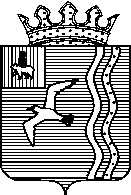 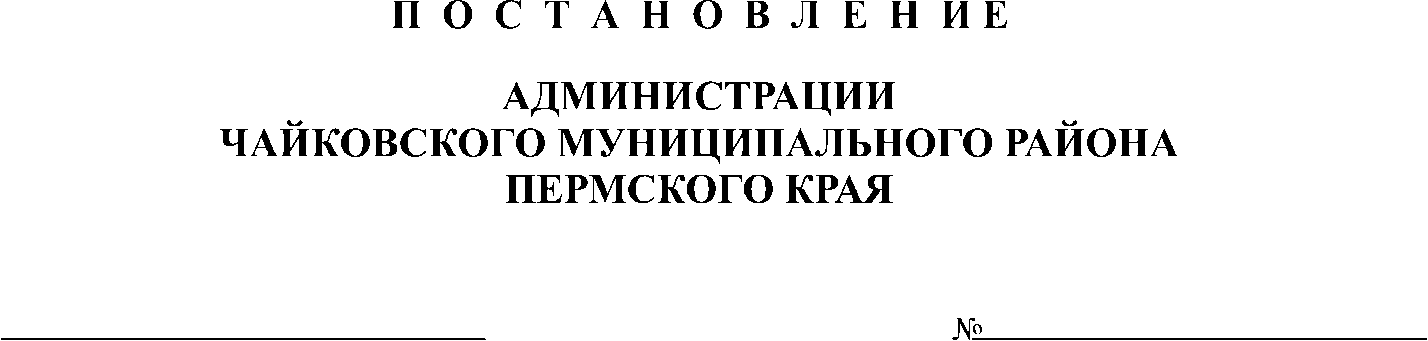 1539, 13.01.2016, 11.03.2016 № 184, 24.05.2016 г. № 243, 13.07.2016 г. № 615, 23.08.2016 №745, 24.10.2016 г. № 967, 24.10.2016 г. № 968, 21.12.2016 № 1193, 03.05.2017г.№532, 14.06.2017 № 804, от 22.08.2017, от 12.09.2017, от 06.12.2017 № 1679, от 30.01.2018 № 148, от 21.03.2018 № 354) ┌                                                                                   ┐В соответствии с Федеральным законом от  06 октября 2003 года                  № 131-ФЗ «Об общих принципах организации местного самоуправления в Российской Федерации», Федеральным законом от 12 января 1996 года              № 7-ФЗ «О некоммерческих организациях», Указом Президента Российской Федерации от 19 декабря 2012 года № 1666 «О стратегии государственной национальной политики Российской Федерации на период до 2025 года», Законом Пермского края от 07 марта 2013 года № 174-ПК «О государственной поддержке социально ориентированных некоммерческих организаций в Пермском крае», постановлением администрации Чайковского муниципального района от 15 июля 2013 года № 1944 «Об утверждении муниципальных программ Чайковского муниципального района», на основании статьи 22 Устава муниципального образования «Чайковский муниципальный район» и в целях организации социально значимых мероприятий на территории Чайковского муниципального района ПОСТАНОВЛЯЮ:1. Утвердить прилагаемую муниципальную программу «Взаимодействие общества и власти в Чайковском муниципальном районе».2. Опубликовать постановление в муниципальной газете «Огни Камы» и разместить на официальном сайте администрации Чайковского муниципального района.3.Постановление вступает в силу с 01 января 2015 г.4. Контроль за исполнением постановления возложить на заместителя главы муниципального района – главы администрации Чайковского муниципального района по социальным вопросам Пойлова А.Н. Глава муниципального района – глава администрации Чайковского муниципального района                                         Ю.Г. ВостриковУТВЕРЖДЕНА постановлением администрации Чайковского муниципального района  от 21.11.2014 № 2091(в редакции постановлений администрации Чайковского муниципального района от 11.03.2015 № 517, 18.06.2015 № 808, 26.10.2015 № 1267, 18.12.2015 № 1494, 25.12.2015 № 1539, 13.01.2016, 11.03.2016 № 184, 24.05.2016 № 243, 13.07.2016 г. № 615, 23.08.2016 №745, 24.10.2016 г. № 967, 24.10.2016 г. № 968, 21.12.2016 № 1193, 03.05.2017 г. № 532, 14.06.2017 № 804, 22.08.2017, 12.09.2017, 06.12.2017, от 30.01.2018 № 148, от 21.03.2018 № 354)Программа «Взаимодействие общества и власти в Чайковском муниципальном районе»ПАСПОРТI. Характеристика текущего состояния соответствующей сферы, описание основных проблем в сфере взаимодействия общества и власти, решение которых осуществляется путем реализации муниципальной программы, анализ причин возникновения проблем, основные риски реализации муниципальной программы В настоящее время, когда идут процессы поиска оптимального устройства российского общества, важную роль играет создание гражданского общества. Его нельзя искусственно создать там, где отсутствуют предпосылки реальной свободы индивида и ее адекватное восприятие. В Российской Федерации после всплеска общественной активности в начале 90-х годов XX столетия все еще не хватает активной гражданской позиции россиян. Политическая активность граждан подчас «теряет» свою активность, встречаясь со значительными экономическими и социальными трудностями и проблемами в обществе.Особая роль в современных модернизационных процессах принадлежит гражданскому обществу, развитие которого входит в основные направления Концепции долгосрочного социально-экономического развития Российской Федерации на период до 2020 года, а также соответствует нормам Устава Пермского края и Устава Чайковского муниципального района. Стратегией социально-экономического развития Чайковского муниципального района определена главная цель направления «Муниципальное развитие» - рост уровня гражданской сознательности и активности населения. Ключевой сферой является взаимодействие общественных организаций и органов местного самоуправления.Особой актуальностью в последние несколько лет во взаимодействии общества и исполнительной власти выделяется тема взаимодействия в межнациональной сфере. Учитывая, что теме межнациональных отношений сегодня в России придается особое значение, в Послании Президента Российской Федерации Путина В.В. Федеральному Собранию Российской Федерации целый блок вопросов и поручений касался темы межнациональных отношений и этической политики в России. Указ Президента Российской Федерации «Об обеспечении межнационального согласия», принятый 07 мая 2012 года № 602, обозначил порядок разработки принципиальных документов по теме национальных отношений с обозначением конкретных сроков исполнения. 19 декабря 2012 года принят Указ Президента Российской Федерации № 1666 «О Стратегии государственной национальной политики РФ на период до 2025 года».Важной отличительной чертой практики взаимодействия органов власти и общественностью в Пермском крае является многообразие форм и институтов взаимодействия. «Площадками» взаимодействия являются разные общественно-консультативные и экспертные советы при органах власти, а также проблемные обсуждения в формате «круглых столов», общественных слушаний, проблемных дискуссий, публичных лекций и дебатов. Одним из посредников между государством и населением являются некоммерческие объединения. Реализуя социальные функции, некоммерческих организаций предоставляют гражданам возможность для самореализации, получения помощи в сложных ситуациях, а также приобретения социально значимого и профессионального опыта. Несколько сотен некоммерческих организаций Прикамья представляют разные формы самоорганизации граждан и способствуют их самореализации, творчеству и удовлетворенности. Спектр некоммерческих организаций в Чайковском муниципальном районе соответствует общероссийским тенденциям, в нем представлены инвалидные и ветеранские союзы, творческие объединения, клубы по интересам, молодежные и женские организации, профессиональные ассоциации, разные формы кооперации граждан и семей.Одной из позитивных возможностей реализовывать право участия  в управлении для граждан является практика гражданского контроля над деятельностью органов местного самоуправления. Решение вышеперечисленных проблем программно-целевым методом позволит сформировать комплекс мероприятий, направленный на адекватное реагирование власти на общественные запросы со стороны общественных институтов, удовлетворения религиозных и национальных потребностей населения, мониторинг и учет общественного мнения в решениях местной власти. II. Приоритеты, цели и задачи муниципальной программы, прогноз развития и планируемые показатели по итогам реализации муниципальной программы2.1. Приоритетами реализации муниципальной программы «Взаимодействие общества и власти в Чайковском муниципальном районе на 2015 -2020 годы» (далее – Программа) являются:- реализация государственной национальной политики;- активизация гражданского участия в управлении делами органов местного самоуправления;- обеспечение своевременного и достоверного информирования жителей Чайковского муниципального района о деятельности органов местного самоуправленияИсходя из данных приоритетов, сформированы соответствующие подпрограммы настоящей Программы.2.2. Цель программы – обеспечение эффективного взаимодействия общества и исполнительной власти органов местного самоуправления Чайковского муниципального района2.3. Для достижения данной цели были поставлены следующие задачи: 2.3.1. Обеспечение стабильного позитивного развития сферы межэтнических и конфессиональных отношений в Чайковском муниципальном районе.2.3.2.  Реализация основных форм гражданского участия в управлении делами муниципального района через социально ориентированные некоммерческие организации, через органы территориального общественного самоуправления, через Общественный совет, с целью эффективного использования их возможности в решении задач социально-экономического и общественного развития Чайковского муниципального района.2.3.3. Формирование открытого информационного пространства на территории Чайковского муниципального района, удовлетворяющего требованиям реализации конституционных прав граждан и организаций на доступ к информации о деятельности органов местного самоуправления и обеспечения гласности и открытости деятельности органов местного самоуправления.  2.4. Муниципальная программа «Взаимодействие общества и власти в Чайковском муниципальном районе на 2015-2020 годы» является единым комплексом действий всех структур Чайковского муниципального района, направленных на удовлетворение религиозных и национальных потребностей населения, поддержки гражданских инициатив.   III. Прогноз конечных результатов муниципальной программыВ результате исполнения муниципальной программы будут достигнуты следующие результаты:- Сохранение стабильной позитивной межнациональной ситуации и в сфере конфессиональных отношений в Чайковском муниципальном районе.- Сохранение количества социально ориентированных некоммерческих организаций, работающих в социальной сфере.- Наличие победителей муниципального конкурса «Человек года»     - Увеличение информационных сообщений в СМИ о деятельности администрации Чайковского муниципального района, популяризирующих экономический, инвестиционный, культурный, интеллектуальный потенциал района.- Мотивация населения к гражданской активностиIV. Сроки реализации муниципальной программыСрок реализации Программы рассчитан на период с 2015 по 2020 годы. Этапы реализации Программы не выделяются.V. Перечень мероприятий муниципальной программы с указанием сроков их реализации и ожидаемых результатовПрограмма включает в себя подпрограммы:Подпрограмма «Реализация государственной национальной политики в Чайковском муниципальном районе»;Подпрограмма «Поддержка социально ориентированных некоммерческих организаций Чайковского муниципального района».3. Подпрограмма «Поддержка и развитие территориального общественного самоуправления в Чайковском муниципальном районе».4. Подпрограмма «Развитие гражданского общества и общественного контроля в Чайковском муниципальном районе» .5. Подпрограмма «Обеспечение открытости и доступности информации о деятельности администрации Чайковского муниципального района».Перечень мероприятий представлен в приложении 7 к Программе.VI. Основные меры правового регулирования, направленные на достижение целей и конечных результатов муниципальной программыВ рамках программы будут реализованы меры по разработке следующей нормативно-правовой базы:- порядок предоставления грантов в форме субсидий из бюджета Чайковского муниципального района социально ориентированным некоммерческим организациям, не являющимся муниципальными учреждениями Чайковского муниципального района, на реализацию мероприятий муниципальной программы «Взаимодействие общества и власти в Чайковском муниципальном районе»;	- состав и порядок работы конкурсной комиссии по отбору программ социально ориентированных некоммерческих организаций;- порядок расходования бюджетных средств на реализацию программы «Взаимодействие общества и власти в Чайковском муниципальном районе»;- Положение о муниципальном конкурсе «Человек года» - состав и порядок работы комиссии по определению победителей муниципального конкурса «Человек года».- порядок предоставления грантов в форме субсидий из бюджета Чайковского муниципального района организациям, не являющимся муниципальными учреждениями Чайковского муниципального района, на реализацию проектов инициативного бюджетирования.VII. Перечень и краткое описание подпрограмм 7.1. Подпрограмма «Реализация государственной национальной политики в Чайковском муниципальном районе». Цель Подпрограммы -  обеспечение стабильного позитивного развития сферы межэтнических и конфессиональных отношений в Чайковском муниципальном районе. Задачи Подпрограммы:7.1.1. Гармонизация межэтнических и межконфессиональных отношений в Чайковском муниципальном районе.7.1.2. Укрепление толерантности в молодёжной среде, недопущение агрессивного поведения.7.1.3. Развитие системы взаимодействия органов власти Чайковского муниципального района с этническими и религиозными группами.7.1.4. Содействие социальной адаптации этнических мигрантов.Описание подпрограммы представлено в приложении 6 к Программе.7.2. Подпрограмма «Поддержка социально ориентированных некоммерческих организаций Чайковского муниципального района».Цель подпрограммы: реализация основных форм гражданского участия в управлении делами муниципального района через социально ориентированные некоммерческие организации, с целью эффективного использования их возможности в решении задач социально-экономического и общественного развития Чайковского муниципального района.Задачи подпрограммы:7.2.1. Развитие механизмов взаимодействия социально ориентированных некоммерческих организаций, исполнительной власти, бизнеса, призванных реализации программ развития территории.7.2.2. Развитие инфраструктуры финансовой, информационной, материальной и консультативной поддержки социально ориентированных некоммерческих организаций.Описание подпрограммы представлено в приложении 6 к Программе. 7.3. Подпрограмма «Поддержка развития территориального общественного самоуправления в Чайковском муниципальном районе».Цель Подпрограммы: развитие и поддержка всех форм и направлений территориального общественного самоуправления в Чайковском муниципальном районе, формирование партнерских отношений между органами местного самоуправления Чайковского муниципального района и органами территориального общественного самоуправления.Задача Подпрограммы: 7.3.1. оказание методологической и информационной поддержки органов территориального общественного самоуправления.7.4.   Подпрограмма «Развитие гражданского общества и общественного контроля в Чайковском муниципальном районе».Цель Подпрограммы: мотивация населения Чайковского муниципального района к гражданской активности для совместных согласованных и скоординированных действий, направленных на достижение общих целей социально-экономического развития Чайковского муниципального района.Задачи Подпрограммы:7.4.1. Обеспечение деятельности Общественного совета, как объединяющего, консультативного и координирующего органа.7.4.2.	Создание благоприятных правовых, социальных и экономических условий для внедрения общественного контроля. 7.4.3. Развитие политической и правовой культуры населения.  7.5. Подпрограмма «Обеспечение открытости и доступности информации о деятельности администрации Чайковского муниципального района».Цель Подпрограммы: обеспечение открытости и доступности информации о деятельности администрации Чайковского муниципального района. Формирование открытого информационного пространства на территории Чайковского муниципального района, удовлетворяющего требованиям реализации конституционных прав граждан и организаций на доступ к информации о деятельности органов местного самоуправления и обеспечения гласности и открытости деятельности органов местного самоуправления.Задачи Подпрограммы:7.5.1.Обеспечение информационной открытости органов местного самоуправления, в том числе раскрытия информации свободного доступа. Объективное и всестороннее освещение социально-экономического развития Чайковского муниципального района в городских, региональных и федеральных средствах массовой информации  и информационно-телекоммуникационной сети «Интернет».7.5.2. Повышение результативности деятельности администрации Чайковского муниципального района, подведомственных учреждений и подразделений.7.5.3. Проведение эффективной информационной политики, повышение ее вклада в обеспечение конкурентоспособности Чайковского муниципального района.7.5.4. Формирование положительного имиджа администрации Чайковского муниципального района.       7.5.5. Повышение уровня доверия населения к деятельности органов местного самоуправления.VIII. Ресурсное обеспечение муниципальной программы«VIII. Ресурсное обеспечение муниципальной программыОбщий объем финансирования Программы составляет 19009,883 тыс. рублей, в том числе:средства федерального бюджета – 300,000 тыс. рублей;средства краевого бюджета – 1106,594 тыс. рублей;средства районного бюджета – 17603,289 тыс.рублей                                                                                                                                                                                                                                                                             тыс.руб.IX. Управление рискамиОсновным риском реализации программы может стать недофинансирование, в связи с бюджетным дефицитом, низкая степень межведомственной и межуровневой координации. Может возникнуть административный риск, связанный с неэффективным исполнением мероприятий соисполнителями программы. Для минимизации административного риска планируется на стадии разработки проектов документов привлекать к их обсуждению основные заинтересованные стороны, которые впоследствии должны принять участие в их согласовании. X. Методика оценки эффективности муниципальной программы10.1. Оценка эффективности реализации муниципальной Программы (далее - Программы) производится путем сравнения фактически достигнутых значений показателей ожидаемых результатов с утвержденными (плановыми) на год (полугодие) значениями.10.2. Оценка эффективности реализации Программы проводится для обеспечения ответственного исполнителя муниципальной программы оперативной информацией о ходе и промежуточных результатах выполнения мероприятий муниципальной программы и подпрограмм, ожидаемых целевых показателей Программы, решения задач и реализации целей.10.3. Оценка эффективности Программы осуществляется в следующей последовательности:10.3.1. Степень достижения показателя ожидаемых результатов Программы определяется по формуле:а) где:СДПi -  степень достижения показателя.Зфi – фактическое значение показателя;Зпi - плановое значение показателя.или для показателей (индикаторов), желаемой тенденцией развития которых  является снижение значение, по формуле:б) Если при расчете степени достижения показателя муниципальной программы, значение СДПi ≥ 1,5, то считается, что прогнозируемые значения показателей были заведомо занижены. В таком случае значение показателя СДП считается равным 1,5. В ситуации, когда значение планового показателя имеет нулевое значение, а фактическое отличное от нуля (при отсутствии тенденции к снижению значения), степень достижения принимается на уровне 1,1 как высокоэффективное.10.3.2. Степень соответствия запланированному уровню затрат и эффективности использования средств бюджета Чайковского муниципального района (средств краевого и федерального бюджетов):в) ФФi - фактический объем финансовых ресурсов, поступивших на счет ГРБС, направленных на реализацию i - ожидаемого целевого показателя программы;ФПi - плановый объем финансовых ресурсов на реализацию i – ожидаемого целевого показателя программы на соответствующий отчетный период или фактический объем финансовых ресурсов в соответствии с заключенными договорами, направленный на реализацию i – ожидаемого целевого показателя программы. При условии софинансирования (с участием средств краевого и федерального бюджетов) плановое значение уровня финансирования  принимается в размере суммы фактически поступивших средств из краевого и федерального бюджетов в бюджет Чайковского муниципального района. Значение показателя Уф не может быть больше 1,0.При отсутствии значений (планового и фактического) финансирования показателя УФ считается равным 1,0. 10.3.3. На основании степени достижения показателей и достигнутого уровня затрат использования средств бюджета Чайковского муниципального района (средств краевого и федерального бюджетов), определяется уровень результативности показателя с учетом финансирования по формуле:г) 10.3.4. Учитывая уровень результативности ожидаемых целевых показателей программы, производится расчет оценки эффективности показателя:д) где:Кi – коэффициент весомости ожидаемого целевого показателя программы10.3.5. На основании рассчитанных оценок эффективности ожидаемых целевых показателей программы оценивается эффективность непосредственно программы:е) 10.3.6. По уровню эффективности ожидаемых результатов проводится оценка муниципальной Программы в соответствии со следующим ранжированием:50%>ЭП - муниципальная программа по итогам отчетного периода сработала неэффективно. Необходимо проанализировать ключевые показатели программы;50%≤ЭП≤70% - муниципальная программа реализуется с удовлетворительным результатом;70%<ЭП≤100% - муниципальная программа считается реализуемой с эффективным уровнем.ЭП >100% - муниципальная программа признается высокоэффективнойПриложение 1 к муниципальной программе «Взаимодействие общества и власти в Чайковском муниципальном районе»Подпрограмма «Реализация государственной национальной политики в Чайковском муниципальном районе»ПАСПОРТI. Характеристика текущего состояния, описание основных проблем в сфере развития межнациональных и конфессиональных отношений Чайковского муниципального района, решение которых осуществляется путем реализации Подпрограммы, анализ причин возникновения проблем, основные риски реализации 1.1. Федеральным законом от 22 октября 2013 года № 284-ФЗ «О внесении изменений в отдельные законодательные акты Российской Федерации в части определения полномочий и ответственности органов власти субъектов Российской Федерации, органов местного самоуправления и их должностных лиц в сфере межнациональных отношений» внесены изменения в Федеральный закон от 06 октября 2013 года № 131-ФЗ «Об общих принципах организации местного самоуправления в Российской Федерации» (далее – Федеральный закон № 131-ФЗ). Суть указанных изменений заключается в следующем:1.1.1. часть 1 ст.15 Федерального закона № 131-ФЗ, регламентирующая вопросы местного значения муниципального района дополнена п. 6.2 следующего содержания: разработка и осуществление мер, направленных на укрепление межнационального и межконфессионального согласия, поддержку и развитие языков и культуры народов Российской Федерации, проживающих на территории муниципального района, реализацию прав национальных меньшинств, обеспечение социальной и культурной адаптации мигрантов, профилактику межнациональных (межэтнических) конфликтов.1.1.2. часть 2 ст. 74.1 Федерального закона № 131-ФЗ, устанавливающая основания для удаления главы муниципального образования в отставку, дополнена п.5 следующего содержания: допущение главой муниципального образования, местной администрацией, иными органами и должностными лицами местного самоуправления муниципального образования и подведомственными организациями массового нарушения государственных гарантий равенства прав и свобод человека и гражданина в зависимости от расы, национальности, языка, отношения к религии и других обстоятельств, ограничения прав и дискриминации по признакам расовой, национальной, языковой или религиозной принадлежности, если это повлекло нарушение межнационального и межконфессионального согласия и способствовало возникновению межнациональных (межэтнических) и межконфессиональных конфликтов. Эти изменения в Федеральный закон № 131-ФЗ послужили предпосылками для разработки Подпрограммы «Реализация государственной национальной политики в Чайковском муниципальном районе на 2015-2020 годы».Численность населения Чайковского района Пермского края на 01.01.2014 года составляет 104418 человек. Национальный состав: русские – 86,9%, татары - 4,8 %, удмурты 2,8%, украинцы - 1%, башкиры - 0,9%,  чуваши – 0,7%, марийцы - 0,5%, коми-пермяки 0,4%, белорусы – 0,4%, другие национальности 1,6%. Религиозная ситуация в Чайковском муниципальном районе характеризуется стабильностью и веротерпимостью. Доминирующей религией среди населения является православное христианство. Второе место по численности верующих среди населения занимает ислам.1.2. В настоящее время в Чайковском муниципальном районе сохраняется в целом благоприятный климат межнациональных и межконфессиональных отношений между народами, исторически проживающими на этой территории. Этому способствует проведение в районе большой работы по изучению и пропаганде исторического наследия русского, татарского и других народов, населяющих район, их приобщение к собственным национально-культурным традициям, создание атмосферы диалога культур, толерантности, расширению диапазона межнационального и межрегионального сотрудничества, направленных на формирование общероссийской гражданской идентичности.В процессах консолидации многонационального общества и повышения национального самосознания важную роль играют народные праздники и традиции, которые нацелены на сохранение, возрождение и дальнейшее развитие национальных традиций и фольклора народов, населяющих район. К их числу относится ежегодные муниципальные праздники: «Сабантуй», «Венок Прикамья», «Яблочный спас», «Масленица», народный праздник «Козьма – огородник», «Великая Пасха», ежегодно проводится фестивальная программа ансамблей национальных обществ, посвященная международному дню народного единства, открытый межрегиональный фестиваль православного пения «Сретенские встречи», межрегиональный фестиваль славянской культуры, открытый фестиваль национальных культур финно-угорских народов «Шумпотэ Финно-Угория».Инициация и проведение подобных мероприятий формируют имидж района, в котором сохраняется прочный гражданский мир, взаимопонимание и согласие между народами, создаются благоприятные условия для сохранения культурного многообразия. Вместе с тем отношения в области межнациональных и межконфессиональных взаимодействий требуют пристального внимания и системного регулирования. Разработка Подпрограммы актуализирована целесообразностью реализации нового системного подхода по противодействию возможных проявлений нетерпимости к иным этническим группам, недостаточной урегулированности миграционных процессов, вопросов социальной и культурной интеграции и адаптации мигрантов, важностью сохранения стабильной ситуации во всех сферах общественных отношений. Подпрограмма является действенным инструментом минимизации отмеченных негативных фактов и явлений, гармонизации межнациональных и межконфессиональных отношений в районе, повышения уровня благополучия граждан, комплексно-межотраслевой и социально ориентированный характер, которой призван развивать потенциал проживающих на ее территории народов. Реализация Подпрограммы должна способствовать выработке единых подходов к решению важных аспектов государственной национальной политики Российской Федерации муниципальными органами, различными политическими и общественными силами района.По данным переписи населения 2010 года в Чайковском муниципальном районе проживает:русские	87853татары	4424удмурты	2599украинцы	729азербайджанцы	84армяне	156башкиры	771белорусы	280киргизы	41Коми-пермяки	356марийцы	376мордва	103немцы	104чуваши	599узбеки	38другие национальности     435лица, не указавшие национальность - 48861.3. Динамизм миграционных движений, связанных с переселением людей, детерминирует множество экономических и социальных проблем (размещение и трудоустройство мигрантов, рост нагрузки на социальную инфраструктуру, в частности, на детские сады, школы и больницы, различия национальных и культурных традиций). Приток мигрантов оказывает дополнительное давление на рынок труда. Неконтролируемые потоки рабочей силы входят в противоречие с интересами граждан, проживающих в районе, потерявших работу и претендующих на рабочие места, занятые мигрантами, прибывшими в район на заработки. Более того, мигранты сосредоточены в отраслях, привлекательных для местных жителей - торговля, сфера услуг, строительство. Значительную роль в обеспечении успешной социокультурной адаптации и интеграции мигрантов призваны сыграть институты гражданского общества. Следует отметить, что затрудняет процесс адаптации и интеграции мигрантов недостаточно эффективно организованное просвещение мигрантов. Мешает успешной адаптации мигрантов и низкий уровень межкультурного общения и доверия между местным населением и мигрантами. Способствовать решению этой проблемы должно активное вовлечение мигрантов в проведение массовых культурных мероприятий по линии общественных организаций района и институтов гражданского общества. 1.4. Комплексный подход, подкрепленный соответствующими финансовыми и материально-техническими средствами, при объединении усилий правоохранительных органов, органов местного самоуправления, институтов гражданского общества, средств массовой информации, учреждений образования и культуры позволит добиться повышения результативности воздействия на формирование межнациональных и межконфессиональных отношений в районе.1.5. При реализации муниципальной программы необходимо учитывать следующие риски:-  риск недостижения конечных результатов муниципальной программы;- риск недофинансирования муниципальной программы за счет бюджетных средств Чайковского муниципального района;- социальные риски, связанные с формированием возможного негативного отношения граждан к деятельности национальных диаспор, проявление экстремизма.II. Приоритеты, цели и задачи Подпрограммы, прогноз развития и планируемые показатели по итогам реализации Подпрограммы.Основной целью Подпрограммы является обеспечение стабильного позитивного развития межэтнических и конфессиональных отношений в Чайковском муниципальном районе.Для достижения этой цели предусматривается решение следующих задач:2.1.  Гармонизация межэтнических и межконфессиональных отношений в Чайковском муниципальном районе.2.2. Укрепление толерантности в молодёжной среде, недопущение агрессивного поведения.2.3. Развитие системы взаимодействия органов государственной власти и органов местного самоуправления Чайковского муниципального района с этническими и религиозными группами, проживающими на территории Чайковского муниципального района.2.4. Содействие социальной адаптации этнических мигрантов, прибывших на территорию Чайковского муниципального района.III. Прогноз конечных результатов ПодпрограммыОжидаемыми конечными результатами реализации Подпрограммы и показателями ее социально-экономической эффективности являются следующие факторы:- показатель доли граждан, отмечающих отсутствие социальных конфликтов на почве межэтнических отношений, составит не менее 80 %;- уровень толерантного отношения к представителям другой национальности, в том числе среди молодежи, составит 80 процентов;- показатель доли граждан, удовлетворенных имеющимися возможностями реализации своих национальных потребностей, составит не менее 70%;          - показатель доли мигрантов, получивших возможности реализации своих социальных потребностей достигнет до 85%.IV. Сроки реализации ПодпрограммыСрок реализации Подпрограммы: 20152020 годы. Выделение этапов реализации муниципальной программы не предполагается. Мероприятия реализуются постепенно, на протяжении всего действия Подпрограммы.V. Перечень мероприятий Подпрограммы с указанием сроков их реализации и ожидаемых результатовМероприятия Подпрограммы подробно описаны в приложении 6 к муниципальной программе.5.1. Задача 1. Гармонизация межэтнических и межконфессиональных отношений в Чайковском муниципальном районе.В решении данной задачи планируется провести следующие мероприятия:5.1.1. Проведение мониторинга исследований. Мониторинг планируется провести путем анкетирования, проведения социального опроса среди населения и молодежи, с учетом возрастных категорий, по вопросам связанным с религиозными, и национальными факторами. Мониторинг будет проводиться два раза в год. По результатам проведенных опросов будут составлены аналитические материалы о состоянии межэтнических и межконфессиональных отношений. 5.1.2. Изготовление баннеров, социальной рекламы, листовок, брошюр,  пропагандирующих взаимоуважение между лицами разных национальностей, способствующей формированию позитивных установок на этническое многообразие, пропаганду народных традиций и обычаев, укрепление единства добрососедства народов. Целевой показатель будет рассчитан после проведения второго мониторингового исследования. 5.1.3. Содействие развитию национальных культурных движений. Мероприятие включает в себя проведение национальных праздников: «Сабантуй», «День Удмуртской культуры», IX межрегиональный форум «Русский мир», «Фестиваль национальной кухни».5.2. Задача  2. Укрепление толерантности в молодёжной среде, недопущение агрессивного поведения.5.2.1. В рамках празднования Международного дня толерантности проведение циклов лекций с использованием мультимедийной презентации «В единстве сила». Участники – учащиеся школ. Мероприятие проводится в рамках классного часа в школах, либо в музее. Издание совместно с основными религиозными объединениями и организациями брошюр, памяток по развитию толерантного отношения к религиозной среде, проведение мультимедийных презентаций, лекций совместно с представителями религиозных организаций.5.2.2. Основное  - проведение мероприятий, направленных на  формирование навыков и норм толерантного общения и мышления у обучающихся средних  и высших учебных заведений. В рамках исполнения мероприятия планируется проведение конкурсов исследовательских работ, рефератов, медиаработ на религиозную тему; проведение творческих конкурсов юных фотолюбителей, художников, мастеров прикладного искусства. Будет разработано положение о конкурсах, победителям будут вручаться призы. 5.3. Задача 3. Развитие системы взаимодействия органов государственной власти и органов местного самоуправления с этническими и религиозными группами5.3.1. Административное мероприятие - организация проведения заседаний совета по национальным вопросам. Заседание проводится 2 раза в год.5.3.2. Освещение деятельности совета по национальным вопросам в сети «Интернет» на сайте администрации Чайковского муниципального района. Планируется создать на сайте отдельный баннер по межнациональным и конфессиональным отношениям, в котором будет выложена вся информация о деятельности Совета по национальным вопросам.5.3.3. Содействие национальным, религиозным делегациям от Чайковского муниципального района  в участии в Межрегиональных, Всероссийских мероприятиях с целью продвижения Чайковского муниципального района как территории благоприятной для проживания различным этническим группам и конфессиям. (транспортные услуги).5.4. Задача 4. Содействие социальной адаптации этнических мигрантов.Основное мероприятие - оказание информационной поддержки этнических мигрантов в целях социальной и культурной адаптации. Планируется издание брошюр, справочников, памяток и других изданий для мигрантов.  Реализация Подпрограммы включает:- принятие Плана мероприятий по реализации Подпрограммы, сроков и объемов финансирования;- предоставление субсидий на иные цели бюджетам и автономным учреждениям, заключение муниципальных контрактов на поставку товаров, выполнение работ и оказание услуг.VI. Основные меры правового регулирования, направленные на достижение целей и конечных результатов ПодпрограммыНа сегодняшний день задачи Подпрограммы отражены в следующих законодательных актах:- в ч.1 ст.15, ч.2, ст.74.1 Федерального закона от 06 октября 2013 года  № 131-ФЗ «Об общих принципах организации местного самоуправления в Российской Федерации»;- в Стратегии государственной национальной политики Российской Федерации на период до 2025 г., утвержденной Указом Президента Российской Федерации от 19 декабря 2012 года № 1666;- в Уставе Пермского края (статья 42 гарантирует сохранение и развитие языка, духовной культуры и иных составляющих этнической самобытности коми-пермяцкого народа);- в Законе Пермского края от 13 января 2009 года № 378-ПК «О краевой целевой программе развития и гармонизации национальных отношений народов Пермского края на 2009-2013 г.г.»;- в Указах и Распоряжениях губернатора Пермского края (Указ губернатора Пермского края от 04 сентября 2012 года № 58 «О координационном совете по национальным вопросам при губернаторе Пермского края»; распоряжение губернатора Пермского края от 12 сентября 2012 года № 197-р «О создании рабочей группы по профилактике экстремизма на территории Пермского края»;-  в Положении о муниципальном совете по национальным вопросам при главе муниципального района – главе администрации Чайковского муниципального района, утвержденном постановлением администрации Чайковского муниципального района от 01 июля 2014 года № 1424. VII. Перечень целевых показателей Подпрограммы Перечень целевых показателей указан в приложении 6 к муниципальной программе.VIII. Информация по ресурсному обеспечению Подпрограммы за счет средств бюджета Чайковского муниципального районаПри реализации мероприятий Подпрограммы используются финансовые, кадровые, материально-технические ресурсы. В качестве ресурсов, привлекаемых для реализации подпрограммы, будут использоваться средства бюджета Чайковского муниципального района.Общий объем бюджетных ассигнований на реализацию основных мероприятий Подпрограммы составляет 3775,591 тыс.руб.                                                                                                                                                                            тыс.руб.IX. Описание мер муниципального регулирования и управления рисками с целью минимизации их влияния на достижение целей ПодпрограммыАнализ рисков и управление рисками при реализации Подпрограммы осуществляет ответственный исполнитель – координатор Подпрограммы – сектор внутренней политики и противодействия коррупции администрации Чайковского муниципального района. К наиболее серьезным рискам можно отнести финансовый и административный риски реализации Подпрограммы.Финансовый риск реализации Подпрограммы представляет собой невыполнение в полном объеме принятых по Подпрограмме финансовых обязательств. Минимизация рисков недофинансирования мероприятий Подпрограммы из бюджета муниципального района осуществляется путем корректировки финансовых показателей.Административный риск связан с неэффективным исполнением мероприятий соисполнителями Подпрограммы, это может привести к невыполнению целей и задач Подпрограммы. Способы ограничения административного риска:- контроль за ходом выполнения мероприятий и совершенствование механизма текущего управления реализацией Подпрограммы.- непрерывный мониторинг выполнения показателей (индикаторов) Подпрограммы.Информирование населения о ходе реализации Подпрограммы.Приложение 2 к муниципальной программе «Взаимодействие общества и власти в Чайковском муниципальном районе»Подпрограмма«Поддержка социально ориентированных некоммерческих организаций Чайковского муниципального района»Паспорт ПодпрограммыI. Характеристика текущего состояния, описание основных проблем в сфере поддержки социально ориентированных некоммерческих организаций Чайковского муниципального района, решение которых осуществляется путем реализации муниципальной подпрограммы, анализ причин возникновения проблем, основные риски реализации Подпрограммы На территории Чайковского муниципального района зарегистрировано 110 социально ориентированных некоммерческих организаций (далее – СО НКО), в том числе 3, направленных на работу с инвалидами, 2 ветеранских, 34 молодежных, 8 национально-культурных, 14 религиозных, 5 детских общественных, 4 музыкальных, 2 краеведческих, 8 оказывающих социальную поддержку населению, 28 спортивно-оздоровительных, 1 предпринимательская и 1 экологическое общество.Подпрограмма «Программа поддержки социально ориентированных некоммерческих организаций Чайковского муниципального района» (далее – муниципальная программа) представляет собой увязанный по ресурсам, исполнителям, срокам осуществления и ожидаемым результатам комплекс мероприятий, обеспечивающих эффективное решение задач в социальной сфере по содействию ветеранскому движению, поддержке инвалидов и семей, имеющих детей-инвалидов, национально-культурного движения, на сохранение и развитие традиций гражданственности и патриотизма через организацию социально значимых  мероприятий. Федеральным законом от 06 октября 2003 года № 131-ФЗ «Об общих принципах организации местного самоуправления в Российской Федерации» оказание поддержки социально ориентированным некоммерческим организациям, благотворительной деятельности и добровольчеству отнесено к вопросам местного значения.Подпрограмма разработана в соответствии с Федеральным законом от 06 октября 2003 года № 131-ФЗ «Об общих принципах организации местного самоуправления в Российской Федерации», Стратегией социально-экономического развития Чайковского муниципального района на период 2012-2027 годы, утвержденной решением Земского Собрания Чайковского муниципального района от 30 ноября 2011 года № 117, с целью поддержки деятельности социально-ориентированных общественных организаций, функционирующих на территории Чайковского муниципального района.Гражданское общество возникает как результат свободной самоорганизации жителей территории, стремящихся к объединению на основе осознания общности своих интересов и целей, и способных самостоятельно решать не только свои собственные проблемы, но и проблемы других людей. В связи с этим целесообразно использование потенциала некоммерческих организаций как неотъемлемой и наиболее структурированной части гражданского общества в работе по решению социальных проблем Чайковского муниципального района.Через социальные некоммерческие организации граждане получают возможность проявлять добровольную инициативу, что дает не только экономический, но и социальный эффект. Использование потенциала и энергии, которыми обладают общественные структуры, обеспечит дальнейшее развитие социальной, политической и экономической сфер муниципального района.Действие Подпрограммы будет способствовать построению устойчивой системы взаимодействия между органами местного самоуправления и общественными организациями в интересах жителей  Чайковского муниципального района.Реализация Подпрограммы «Поддержка социально ориентированных некоммерческих организаций Чайковского муниципального района на 2015-2020 годы» должна обеспечить:- развитие механизмов взаимодействия социально ориентированных некоммерческих организаций, исполнительной власти, бизнеса, призванных содействовать реализации программ развития территории;- развитие инфраструктуры финансовой, информационной, материальной и консультационной поддержки социально ориентированных некоммерческих организаций.В настоящее время некоммерческие организации являются той силой, которая объединяет самую активную и образованную часть населения. Они способны не только профессионально участвовать в решении местных проблем и оказывать качественные социальные услуги населению, обеспечивать обратную связь с органами местного самоуправления, но и служат выразителем интересов граждан, организуют людей для самостоятельного решения проблем. Успешность политики, проводимой администрацией Чайковского муниципального района, в значительной степени определяется степенью соучастия, заинтересованности, вовлеченности СО НКО в реализации принятых решений в силу того, что за счет сохранения системы приоритетов совместной деятельности появляются новые возможности мобилизации всех ресурсов. Проблема заключается в выстраивании эффективного механизма согласования между собой различных социально-экономических интересов, в разработке технологии конструктивного взаимодействия различных целевых групп, основанного на взаимном доверии, открытости, заинтересованности в позитивных изменениях в обществе. Для этого необходимы единая для всех участников процесса цель и технологии, которые позволят ускорить процесс объединения всех сил вокруг этой целиПри реализации Подпрограммы необходимо учитывать следующие риски:- риск недостижения конечных результатов муниципальной программы;- риск недофинансирования муниципальной подпрограммы за счет бюджетных средств Чайковского муниципального района;- социальные риски, связанные с формированием возможного негативного отношения граждан к деятельности социально ориентированных некоммерческих организаций и участию в ней.II. Приоритеты, цели и задачи, прогноз развития и планируемые показатели по итогам реализации Подпрограммы2.1. Приоритетной целью работы администрации Чайковского муниципального района с социально ориентированными некоммерческими организациями является создание условий для их эффективной работы, развития и деятельности, направленной на решение актуальных социальных проблем, существующих в Чайковском муниципальном районе. 2.2. Цель Подпрограммы - реализация основных форм гражданского участия в управлении делами муниципального района через социально ориентированные некоммерческие организации, с целью эффективного использования их возможности в решении задач социально-экономического и общественного развития Чайковского муниципального района  2.3. Для достижения данной цели необходимо решить следующие задачи:2.3.1. развитие механизмов взаимодействия социально ориентированных некоммерческих организаций, исполнительной власти, бизнеса, призванных содействовать реализации программ развития территории;2.3.2. развитие инфраструктуры финансовой, информационной, материальной и консультационной поддержки социально ориентированных некоммерческих организаций.2.4. Ожидаемыми результатами реализации данных задач будут являться:2.4.1 сохранение количества социально ориентированных некоммерческих организаций, работающих в социальной сфере;2.4.2. рост уровня информированности населения о деятельности социально ориентированных некоммерческих организаций;2.4.3.повышение вовлеченности населения Чайковского муниципального района в мероприятия, проводимые социально ориентированными некоммерческими организациями.III. Система программных мероприятий Подпрограммы3.1. Задача 1 «Развитие механизмов взаимодействия социально ориентированных некоммерческих организаций, исполнительной власти, бизнеса, призванных содействовать реализации программ развития  территории» будет реализована путем предоставления грантов в форме субсидий социально ориентированным некоммерческим организациям, действующим на территории Чайковского муниципального района. Программы (проекты) социально ориентированных некоммерческих организаций, должны быть направлены на решение конкретных задач по одному из направлений:-  проведение мероприятий для ветеранов войны, труда, вооруженных сил и правоохранительных органов;- проведение мероприятий для инвалидов;- проведение мероприятий для ветеранов войны в Афганистане, Чечне и других локальных конфликтов;- проведение мероприятий для инвалидов с нарушениями зрения;- проведение мероприятий для родителей детей-инвалидов и молодых инвалидов.За счет предоставленных грантов социально ориентированные некоммерческие организации вправе осуществлять в соответствии с программами (проектами) следующие расходы:- оплата товаров, работ, услуг при проведении мероприятий;- плата за нежилое помещение и коммунальные услуги.Муниципальная поддержка социально ориентированных    некоммерческих организаций будет осуществляться на условиях конкурсного отбора. Ответственный исполнитель Подпрограммы размещает извещение об отборе социально ориентированных некоммерческих организаций на предоставление субсидий. Для участия в отборе на предоставление субсидий социально ориентированные некоммерческие организации формируют и представляют на рассмотрение ответственному исполнителю Подпрограммы заявку на получение субсидии на реализацию мероприятий Подпрограммы.Заявки рассматриваются Комиссией, состав и порядок работы которой утверждается распоряжением администрации Чайковского муниципального района.Решение Комиссии по определению победителей отбора социально ориентированных некоммерческих организаций на предоставление субсидий принимается простым большинством голосов от числа присутствующих на заседании членов Комиссии и оформляется протоколом заседания Комиссии. Предоставление субсидий Заявителю, прошедшему отбор на предоставление субсидий, производится на основании заключенного с ответственным исполнителем Подпрограммы Соглашения.Ожидаемыми результатами реализации данных мероприятий будут являться:3.1.1. сохранение количества социально ориентированных некоммерческих организаций, работающих в социальной сфере;3.1.2. повышение вовлеченности населения Чайковского муниципального района в мероприятия, проводимые социально ориентированными некоммерческими организациями.3.2. Задача 2 «Развитие инфраструктуры финансовой, информационной, материальной  и консультационной поддержки социально ориентированных некоммерческих организаций» будет реализована через проведение мероприятий:- предоставление помещений в безвозмездное пользование социально ориентированным некоммерческим организациям: - имущественная поддержка предоставляется  в виде льготы по арендной плате за арендуемое муниципальное недвижимое имущество в соответствии с порядком предоставления муниципальных преференций в виде льготы по арендной плате;- размещение информации на официальном сайте администрации  Чайковского муниципального района,Ожидаемым результатом реализации мероприятий  в рамках данной задачи будут являться рост уровня осведомленности (информированности) населения о деятельности социально ориентированных некоммерческих организаций.Перечень целевых показателей представлен в приложении 3 Подпрограммы. IV. Прогноз конечных результатов Подпрограммы4.1. Эффект от выполнения Подпрограммы имеет социальную направленность. Реализация запланированных мероприятий Подпрограммы обеспечит:- формирование партнерских отношений общественных организаций и органов местного самоуправления на основе единства интересов, взаимного доверия, открытости и заинтересованности в позитивных изменениях;- рост числа социально ориентированных некоммерческих организаций, получивших имущественную и финансовую помощь на грантовой основе для проведения мероприятий по содействию ветеранскому движению, национально-культурному движению, сохранению и развитию традиций гражданственности и патриотизма, поддержке инвалидов и семей, имеющих детей-инвалидов;- поддержку социально значимых общественных инициатив;- снижение уровня общественного протеста и степени социальной напряженности;- рост числа социально ориентированных некоммерческих организаций, участвующих в реализации муниципальной подпрограммы;4.2. Ожидаемый эффект мероприятий Подпрограммы отражают следующие показатели:4.2.1 сохранение количества социально ориентированных некоммерческих организаций, работающих в социальной сфере;4.2.2. рост уровня информированности населения о деятельности социально ориентированных некоммерческих организаций;4.2.3.повышение вовлеченности населения Чайковского муниципального района в мероприятия, проводимые социально ориентированными некоммерческими организациями.Достижение указанных результатов обеспечит решение ряда проблем, с которыми сталкиваются жители и организации Чайковского муниципального района, а именно создаст качественную систему взаимодействия органов местного самоуправления с социально ориентированными некоммерческими организациями.V. Сроки реализации  ПодпрограммыСрок реализации  подпрограммы: 20152020 годы. Выделение этапов реализации  Подпрограммы не предполагается. Мероприятия реализуются постепенно, на протяжении всего действия  Подпрограммы.VI. Основные меры правового регулирования, направленные на достижение целей и конечных результатов  ПодпрограммыДля реализации Подпрограммы «Поддержка социально ориентированных некоммерческих организаций Чайковского муниципального района», которая определяет механизм поддержки социально ориентированных некоммерческих и общественных организаций, необходима разработка следующей нормативно-правовой базы:- порядок предоставления грантов в форме субсидий из бюджета Чайковского муниципального района социально ориентированным некоммерческим организациям, не являющимся муниципальными учреждениями Чайковского муниципального района, на реализацию мероприятий муниципальной программы «Взаимодействие общества и власти в Чайковском муниципальном районе»;	-  состав и порядок работы конкурсной комиссии по отбору программ социально ориентированных некоммерческих организаций.VII. Перечень целевых показателей Подпрограммы Перечень целевых показателей указан в приложении 6 к Программе.VIII. Информация по ресурсному обеспечению Подпрограммы за счет средств бюджета Чайковского муниципального районаИнформация по ресурсному обеспечению Подпрограммы представлена в приложении 7 к муниципальной Программе.IX. Описание мер муниципального регулирования и управления рисками с целью минимизации их влияния на достижение целей Подпрограммы9.1. Важное значение для успешной реализации Подпрограммы имеет прогнозирование возможных рисков, связанных с достижением основной цели, решением задач Подпрограммы, оценка их масштабов и последствий, а также формирование системы мер по их предотвращению.9.2. В рамках реализации подпрограммы могут быть выделены следующие риски ее реализации:9.2.1.Правовые риски:Правовые риски связаны с изменением федерального законодательства, длительностью формирования нормативно-правовой базы, необходимой для эффективной реализации Подпрограммы. Это может привести к существенному увеличению планируемых сроков или изменению условий реализации мероприятий Подпрограммы.Для минимизации воздействия данной группы рисков планируется:на этапе разработки проектов документов привлекать к их обсуждению основные заинтересованные стороны, которые впоследствии должны принять участие в их согласовании;проводить мониторинг планируемых изменений в федеральном законодательстве.9.2.2. Финансовые риски:Финансовые риски связаны с возникновением бюджетного дефицита и недостаточным финансированием, вследствие этого уровнем бюджетного финансирования.Способами ограничения финансовых рисков выступают:ежегодное уточнение объемов финансовых средств, предусмотренных на реализацию мероприятий подпрограммы, в зависимости от достигнутых результатов;определение приоритетов для первоочередного финансирования;планирование бюджетных расходов с применением методик оценки эффективности бюджетных расходов;привлечение внебюджетного финансирования, в том числе выявление и внедрение лучшего опыта привлечения внебюджетных ресурсов.Принятие мер  регулирования по управлению рисками, осуществляется Ответственным исполнителем Подпрограммы в процессе реализации муниципальной подпрограммы.Минимизация риска недостижения конечных результатов Подпрограммы осуществляется путем механизмов контроля, мониторинга, анализа и мотивации.Приложение 3 к муниципальной программе «Взаимодействие общества и власти в Чайковском муниципальном районе»Подпрограмма «Поддержка развития территориального общественного самоуправления в Чайковском муниципальном районе»ПАСПОРТI. Характеристика текущего состояния, описание основных проблем в сфере развития территориального общественного самоуправления Чайковского муниципального района, решение которых осуществляется путем реализации Подпрограммы, анализ причин возникновения проблем, основные риски реализации Орган территориального общественного самоуправления - это самоорганизующая, некоммерческая организация, созданная гражданами по месту их жительства, на части территории муниципального образования для реализации собственных инициатив в вопросах местного значения под свою ответственность. Вопросы местного значения  - вопросы непосредственного обеспечения жизнедеятельности населения муниципального образования, решение которых в соответствии с Конституцией РФ и Федеральным законом 131-ФЗ  «Об общих принципах организации местного самоуправления в Российской Федерации» осуществляется населением и (или) органами местного самоуправления самостоятельно. Развитие института территориального общественного самоуправления способствует воспитанию гражданского самосознания, организации активного сотрудничества власти и народа, преодолению пассивности и иждивенческих настроений населения. Территориальное общественное самоуправление в соответствии со своим уставом может быть как юридическим, так и не юридическим лицом. Подпрограмма «Развитие территориального общественного самоуправления в Чайковском муниципальном районе (далее Подпрограмма) разработана в соответствии с основными федеральными региональными и муниципальными правовыми документами:- Конституцией Российской Федерации;-Федеральным законом от 06 октября 2003 года № 131ФЗ «Об общих принципах организации местного самоуправления в Российской Федерации»;-Федеральным законом от 12 января 1996 года № 7 ФЗ «О некоммерческих организациях»;-Федеральным законом от 19 мая 1995 года № 52 ФЗ «Об общественных объединениях».- Постановлением Правительства РФ от 15 апреля 2006 года № 212 «О мерах по реализации отдельных положений Федеральных законов, регулирующих деятельность некоммерческих организаций»;В послании Федеральному Собранию Российской Федерации в 2013 году Президент Российской Федерации В.В. Путин указал на необходимость «поддержать гражданскую активность на местах, в муниципалитетах, чтобы у людей была реальная возможность принимать в управлении своим поселком или городом, в решении повседневных вопросов, которые на самом деле определяют качество жизни».Российская же действительность сегодня такова, что население слабо связано с решением насущных вопросов местной жизни. Поэтому сегодня в Чайковском муниципальном районе не используется потенциал территориального общественного самоуправления для решения проблем развития территорий. Организация же территориального общественного самоуправления может решить проблему управляемости территорий Чайковского муниципального района. Важность и необходимость развития территориального общественного самоуправления обусловлена, прежде всего, тем, что оно способствует воспитанию гражданского самосознания, организации конструктивного сотрудничества жителей с местной властью, преодолению пассивности, потребительских и иждивенческих настроений.Территориальное общественное самоуправление – это эффективный механизм диалога муниципальной власти с населением, который позволяет плодотворно сотрудничать и избегать сколько-нибудь значительных социальных конфликтов, быстро доводить до власти мнение жителей, помочь жителям осознать себя хозяевами в доме, на улице, в микрорайоне, поселке, городе; эффективно решать возникающие проблемы, опираясь на собственные силы и возможности.Сегодня политика Пермского края направлена на развитие и поддержку общественного самоуправления путем решения задач по созданию благоприятной среды и стимулов для формирования и развития территориального общественного самоуправления в осуществлении местного самоуправления, активизацию участия населения в осуществлении местного самоуправления.   II. Приоритеты, цели и задачи Подпрограммы, прогноз развития и планируемые показатели по итогам реализации Подпрограммы.Основной целью Подпрограммы является содействие развитию всех форм и направлений территориального общественного самоуправления в Чайковском муниципальном районе, формирование партнерских отношений между органами местного самоуправления Чайковского муниципального района и органами территориального общественного самоуправления. Для достижения этой цели предусматривается решение следующих задач:- совершенствование организации взаимодействия органов местного самоуправления  с органами территориального общественного самоуправления для реализации   социально    значимых       инициатив населения;-информационная поддержка деятельности территориального общественного самоуправления.III. Прогноз конечных результатов ПодпрограммыОжидаемыми конечными результатами реализации Подпрограммы и показателями ее социально-экономической эффективности являются следующие факторы:- создание органов территориального общественного самоуправления (не менее 2 ТОС в год);- увеличение доли местного населения, вовлеченного в деятельность территориального общественного самоуправления (не менее 5 % в год);IV. Сроки реализации ПодпрограммыСрок реализации Подпрограммы: 20162020 годы. Выделение этапов реализации муниципальной программы не предполагается. Мероприятия реализуются постепенно, на протяжении всего действия Подпрограммы.V. Перечень мероприятий Подпрограммы с указанием сроков их реализации и ожидаемых результатовМероприятия Подпрограммы подробно описаны в приложении 7 к муниципальной программе «Взаимодействие общества и власти в Чайковском муниципальном районе».В рамках Подпрограммы планируется осуществление следующих мероприятий:5.1. Оказание методической и информационной помощи органам территориального общественного самоуправления.В рамках данного мероприятия предусматривается оказание  консультационной и информационной помощи по созданию территориального общественного самоуправления для граждан. Целью данного мероприятия является методологическая поддержка мероприятий по созданию территориального общественного самоуправления. Задачами данного мероприятия являются:- информирование населения о формах участия в осуществлении местного самоуправления;- информирование органов территориального общественного самоуправления о формах взаимодействия с органами местного самоуправления. Конечным результатом данного мероприятия будет увеличение количества органов территориального общественного самоуправления в Чайковском муниципальном районе. - освещение деятельности органов территориального общественного самоуправления.- распространение лучшего опыта территориального общественного самоуправления.VI. Основные меры правового регулирования, направленные на достижение целей и конечных результатов ПодпрограммыРеализация Подпрограммы предполагает осуществление комплекса мер правого и организационного характера, обеспечивающих практическое достижение целей и задач.Меры правового регулирования включают:- разработку порядка предоставления грантов из бюджета Чайковского муниципального района органам территориального общественного самоуправления;- разработку Положения о конкурсе среди органов территориального общественного самоуправления, реализующие социально значимые проекты. - утверждение состава и порядка работы комиссии по определению победителей отбора органов территориального общественного самоуправления на предоставление грантов.  VII. Перечень целевых показателей Подпрограммы Перечень целевых показателей указан в приложении 6 к муниципальной программе.VIII. Информация по ресурсному обеспечению муниципальной программы за счет средств бюджета Чайковского муниципального районаИнформация по ресурсному обеспечению Подпрограммы  представлена в приложении 7 к муниципальной программе.IX. Описание мер муниципального регулирования и управления рисками с целью минимизации их влияния на достижение целей ПодпрограммыПринятие мер муниципального регулирования по управлению рисками осуществляется ответственным исполнителем подпрограммы в процессе реализации мероприятий подпрограммы.К основным рискам реализации мероприятий подпрограммы можно отнести:- сокращение объемов финансирования;- недостатки управления при реализации программы, что может привести к снижению результативности реализации подпрограммы и, как результат, к снижению эффективности использования бюджетных средств. К преимуществам реализации мероприятий подпрограммы следует отнести:- единое целеполагание органов местного самоуправления Чайковского муниципального района по вопросам реализации в Чайковском муниципальном районе социально-экономического развития;- комплексный подход к вовлечению населения в процессе участия в осуществлении местного самоуправления, в том числе решения вопросов местного значения в муниципальном образовании, посредством оказания финансовой, методической и информационной поддержки органам местного самоуправления.     Приложение 4 к муниципальной программе «Взаимодействие общества и власти в Чайковском муниципальном районе»Подпрограмма «Развитие гражданского общества и общественного контроля в Чайковском муниципальном районе»ПАСПОРТI. Характеристика текущего состояния, описание основных проблем в сфере развития гражданского общества и общественного контроля Чайковского муниципального района, решение которых осуществляется путем реализации Подпрограммы, анализ причин возникновения проблем, основные риски реализации В декабре 2013 г. в своем послании Федеральному собранию президент России уделил серьезное внимание теме гражданской активности и ответственности, контроля общества над эффективностью работы органов местной власти. Во всем мире, отметил В.В.Путин, ужесточается конкуренция за человеческие ресурсы, вперед вырвутся те страны, где выше потенциал творчества, активности и самосознания масс. Не только самостоятельно и свободно, но конструктивно и критично мыслить на одной волне с властью - и есть та самая гражданская ответственность и активность. «Власть не должна быть изолированной кастой, отметил президент, – тогда люди станут ей доверять».Всероссийский Совет местного самоуправления провёл социологическое исследование на тему «Развитие гражданской инициативы и общественного контроля на местном уровне». Основным методом сбора информации был опрос посредством анкетирования. В нём приняло участие около 1000 муниципальных образований. Проведена выборка полученных материалов, обработана 571 анкета. В целом взаимодействие органов местного самоуправления с населением оценивается респондентами как регулярное. Явственно прослеживается стремление местной власти наладить обратную связь с жителями. В Чайковском муниципальном районе  регулярно проводятся приёмы граждан главой муниципального района, его заместителями, руководителями функциональных (отраслевых) органов администрации Чайковского муниципального района. Результаты публичных слушаний, собраний граждан, опросов граждан, конференций по вопросам местного значения и других форм гражданского участия в осуществлении местного самоуправления, не имеющих в соответствии с законодательством обязательных юридических последствий, в 2/3 случаев учитываются муниципальными управленцами при принятии решений и в процессе дальнейшей работы. В администрации Чайковского муниципального района имеется своя муниципальная газета, информирующая население о деятельности органов местного самоуправления; имеется официальный регулярно обновляемый сайт, на котором представлены текущая деятельность и планы работы органов местного самоуправления. Администрация Чайковского муниципального района готова  сотрудничать с гражданами для получения ими информации о работе органов местного самоуправления, для трансляции гражданами собственных интересов и потребностей, для выдвижения ими своих инициатив с получением ожидаемой реакции, для их участия в корректировке планов и действий муниципальных управленцев. Вместе с тем взаимодействие местной власти и жителей Чайковского муниципального района по факту не всегда осуществляется в достаточной мере и не всегда является эффективным. Такое положение дел обусловлено низкой гражданской активностью, недостаточной ответной готовностью граждан участвовать в формировании органов местного самоуправления, в решении вопросов местного значения, в общественно-политической жизни своих территориальных сообществ. Участие граждан в осуществлении местного самоуправления имеет, как правило, ситуативный, несистемный характер. В основном преследуются утилитарные цели: решение отдельной острой проблемы в сфере местного самоуправления или в конкретной социальной сфере. Системного, созидательного участия, как такового, нет. Мало поступает гражданских инициатив по вопросам долгосрочного стратегического развития муниципального района. Наблюдается слабая электоральная активность: явка на муниципальных выборах обеспечивается в значительной степени только за счёт их проведения совместно с федеральными выборами. Слаба и заинтересованность в управленческих административных делах. Большинство граждан никогда не читало уставы своих поселений или районов. Половина населения не представляет, что значит «внести свои предложения на рассмотрение администрации». Институт правотворческой инициативы граждан стагнирует. Для многих граждан является очевидным несоответствие между объёмом и сложностью стоящих перед местным сообществом задач и теми полномочиями и ресурсами, которые имеются в распоряжении местной власти. Граждан, в первую очередь, беспокоят снижение уровня жизни (низкий уровень зарплат, пенсий, рост цен, инфляция), безработица, низкое качество публичных услуг, распространённость социальных пороков и негативных явлений в обществе (коррупция, преступность, алкоголизм, наркомания), неблагоприятная экологическая обстановка, проблемы в транспортной и жилищно-коммунальной сферах. Слабая повседневная активность граждан в публичной жизни в значительной степени является следствием их «рационального выбора»: если общественно-политическая активность не даёт материальных или карьерных выгод, то она исключается из их жизни. Большинство занято своей основной профессиональной деятельностью, а также бытовыми вопросами.Сегодня можно с полным основанием сказать, что демократических форм, с помощью которых граждане могли бы активно взаимодействовать с представителями власти, выражая свою волю, контролировать их работу, достаточно много. Важнейшую стратегическую задачу развития местного самоуправления представляет совершенствование взаимодействия муниципальной власти с населением, с различного рода общественными формированиями. Именно на этом направлении общественный контроль и последние новации партийного строительства на местном уровне связаны с улучшением условий жизни граждан, с возможностями повышения их гражданской активности и политического участия в управлении.02 июня 2016 года вышел закон Пермского края № 654-ПК «О реализации проектов инициативного бюджетирования в Пермском крае» (далее Закон), направленный на активизацию участия жителей муниципальных образований Пермского края в осуществлении местного самоуправления и решении вопросов местного значения посредством реализации на территории Пермского края проектов инициативного бюджетирования. Данный Закон позволяет активизировать участие жителей Чайковского муниципального района в определении приоритетов расходования средств местного бюджета и дает возможность поддержки инициатив жителей Чайковского муниципального района в решении вопросов местного значения.Тема общественного контроля занимает особое место в активизации гражданского общества. В администрации Чайковского муниципального района создан Общественный совет, в который вошли лидеры молодежных, общественных, профсоюзных организаций. Одной из функций Общественного совета является общественный контроль, который предполагает определенные механизмы оценки. Возможными объектами гражданской оценки являются экономические, экологические, социальные, законодательные, психологические и другие аспекты деятельности власти; оказание государственных (муниципальных) услуг. Необходимо поставить общественный контроль в Чайковском муниципальном районе на чёткую правовую основу. Подпрограмма регламентирована следующими нормативными правовыми актами:- Конституцией Российской Федерации;- действующим законодательством Российской Федерации, Пермского края. - Положением об Общественном совете Чайковского муниципального района.II. Приоритеты, цели и задачи Подпрограммы, прогноз развития и планируемые показатели по итогам реализации Подпрограммы.Основной целью Подпрограммы является мотивация населения Чайковского муниципального района к гражданской активности для совместных согласованных и скоординированных действий, направленных на достижение общих целей социально-экономического развития Чайковского муниципального района. Для достижения этой цели предусматривается решение следующих задач:2.1. Обеспечение деятельности Общественного совета, как объединяющего, консультативного и координирующего органа2.2. Создание благоприятных правовых, социальных и экономических условий для самореализации граждан и внедрения общественного контроля.2.3. Развитие политической и правовой культуры населения.III. Прогноз конечных результатов ПодпрограммыОжидаемыми конечными результатами реализации Подпрограммы и показателями ее социально-экономической эффективности являются следующие факторы:3.1. повышение уровня принимаемых решений Общественным советом;3.2. Принятие результатов общественного контроля органами местного самоуправления Чайковского муниципального района за правовую основу. 3.3. повышение активности избирателей на выборах различных уровней.3.4. стимулирование гражданской активности в развитии социальной сферы, экономики, общественных инициатив, благотворительной деятельности и политики.3.5. Реализация проектов инициативного бюджетирования улучшит качество жизни местных сообществ, повысит доверие к власти, подтолкнет на самоорганизацию граждан, сформирует у лидеров инициативных групп населения навыки и компетенции, необходимые для представления общественных интересов.IV. Сроки реализации ПодпрограммыСрок реализации Подпрограммы: 20162020 годы. Выделение этапов реализации муниципальной программы не предполагается. Мероприятия реализуются постепенно, на протяжении всего действия Подпрограммы.V. Перечень мероприятий Подпрограммы с указанием сроков их реализации и ожидаемых результатовМероприятия Подпрограммы подробно описаны в приложении 7 к муниципальной программе «Взаимодействие общества и власти в Чайковском муниципальном районе».В рамках Подпрограммы планируется осуществление следующих мероприятий:5.1. Организация работы Общественного совета: предоставление помещения для заседаний совета, комиссий. 5.2. Организация встреч с общественностью, организация круглых столов, обучающих семинаров, проведение юбилейных дат общественных организаций.  5.3. Содействие членам Общественного совета в проведении общественных экспертиз МНПА, общественных проверок, общественного мониторинга.5.4. Информационное освещение в СМИ, в сети «Интернет» о проведенных мероприятиях Общественного контроля.  5.5. Реализация проекта «Человек года», посвященного подведению итогов года Чайковского муниципального района с награждением лучших представителей всех отраслей и ведомств по номинациям: «Человек года в сфере здравоохранения», «Человек года в сфере образования», «Человек года в экономике», «Человек года – производственник», «Человек года в сфере общественных инициатив» «Человек года в сфере культуры», «Человек года в спорте и пропаганде здорового образа жизни» «Меценат года», «Руководитель года», «Политик года».«5.6. Реализация проектов инициативного бюджетирования.  Финансирование мероприятия осуществляется за счет средств краевого бюджета, местного бюджета, населения Чайковского муниципального района, юридических и физических лиц, индивидуальных предпринимателей в денежной и/или любой иной форме (в том числе, нематериальной) в рамках действующего законодательства Российской Федерации. Средства местного бюджета предоставляются в форме грантов. Проекты инициативного бюджетирования направлены на вовлечение граждан в решение вопросов местного значения:5.6.1. капитальный и текущий ремонт зданий, находящихся в собственности муниципального района, имеющих историческое, культовое, культурное или природоохранное значение;5.6.2. профилактика экстремизма и терроризма, развитие межнационального сотрудничества, сохранение и защита самобытности, культуры, языков и традиций народов РФ, социальная и культурная адаптация и интеграция мигрантов;5.6.3. благотворительная деятельность, а также деятельность в области содействия благотворительности и добровольчества;5.6.4. профилактика и охрана здоровья граждан, пропаганда здорового образа жизни, улучшение морально-психологического состояния граждан, содействие развитию физической культуры и спорта, привлечение населения всех возрастов к занятиям массового спорта, содействие духовному развитию личности;5.6.5. экологическая культура и безопасность территории;5.6.7. деятельность в сфере патриотического, в том числе военно-патриотического воспитания граждан РФ;5.6.8. организация досуга детей и молодежи;5.6.9. сохранение и восстановление природных ландшафтов, историко-культурных памятников. Финансирование мероприятия осуществляется за счет средств краевого бюджета, местного бюджета, внебюджетных источников: средства населенияVI. Основные меры правового регулирования, направленные на достижение целей и конечных результатов ПодпрограммыРеализация Подпрограммы предполагает осуществление комплекса мер правого и организационного характера, обеспечивающих практическое достижение целей и задач.Меры правового и организационного регулирования включают:6.1. разработку и утверждение Положения об общественном контроле.6.2. Принятие муниципального правового акта о Принятии результатов общественного контроля органами местного самоуправления Чайковского муниципального района за правовую основу.6.3. Порядок предоставления грантов в форме субсидий из бюджета Чайковского муниципального района организациям, не являющимся муниципальными учреждениями Чайковского муниципального района, на реализацию проектов инициативного бюджетирования.6.4. Состав и порядок работы муниципальной конкурсной комиссии по отбору проектов инициативного бюджетирования.VII. Перечень целевых показателей Подпрограммы Перечень целевых показателей указан в приложении 6 к муниципальной программе.VIII. Информация по ресурсному обеспечению муниципальной программы за счет средств бюджета Чайковского муниципального районаИнформация по ресурсному обеспечению Подпрограммы  представлена в приложении 7 к муниципальной программе.IX. Описание мер муниципального регулирования и управления рисками с целью минимизации их влияния на достижение целей ПодпрограммыПринятие мер муниципального регулирования по управлению рисками осуществляется ответственным исполнителем подпрограммы в процессе реализации мероприятий подпрограммы.К основным рискам реализации мероприятий подпрограммы можно отнести:- сокращение объемов финансирования;- отсутствие заинтересованности у членов Общественного совета.- Несовершенство нормативного правового регулирования деятельности в сфере реализации муниципальной программы на федеральном и региональном уровнях. Для минимизации рисков необходимо проводить постоянный мониторинг федеральных и региональных нормативных правовых актов, принимать решения Общественного совета за правовую основу для заинтересованности членов Общественного совета к деятельности. Приложение 5 к муниципальной программе «Взаимодействие общества и власти в Чайковском муниципальном районе»Подпрограмма «Обеспечение открытости и доступности информации о деятельности администрации Чайковского муниципального района»Паспорт ПодпрограммыI. Характеристика текущего состояния, основные показатели1.1. Обеспечение информационной открытости, информирование населения о деятельности органов местного самоуправления как полномочия органов местного самоуправления предусмотрены Федеральным законом «Об обеспечении доступа к информации о деятельности государственных органов и органов местного самоуправления», Законом Российской Федерации «О средствах массовой информации», Федеральным законом «Об общих принципах организации местного самоуправления в Российской Федерации». Основными принципами обеспечения информационной открытости органов местного самоуправления являются доступность информации, свобода поиска, получения, передачи и распространения информации и ее объективность. 1.2.  На 2015 год в Чайковском муниципальном районе зарегистрировано порядка 20 средств массовой информации, в том числе печатные СМИ, электронные СМИ (радио-, телевидение), информационные агентства. При этом информационное поле не всегда стабильно, некоторые события освещаются более активно, к некоторым – СМИ интереса не проявляют. Не все СМИ выходят на регулярной основе. К 2015 году заметен интерес управляющих организаций, работающих на рынке ЭКХ Чайковского муниципального района, к выпуску собственных корпоративных изданий. Для реализации задачи всестороннего и объективного освещения деятельности администрации Чайковского муниципального района эти факторы необходимо учитывать. В Чайковском муниципальном районе среди активных участников рынка информационных услуг можно указать 4 телекомпании: ТВ «Гарант», ТРК «Медиа», ТРК «Объектив», ТРК «Сфера»; 4 газеты: «Огни Камы», «Частный интерес», «Твой успех», «Чайковский дворик», 4 радиоканала: «Дикси», «Дача», «Европа», «Ретро». Остальные СМИ являются Интернет-изданиями. Администрация Чайковского муниципального района сотрудничает со всеми активными участниками медиарынка как на договорной, так и на безвозмездной основе. Заключение договоров позволяет достигнуть баланса при освещении деятельности органов местного самоуправления, представлять в средствах массовой информации объективную и всестороннюю информацию по волнующим жителей Чайковского муниципального района проблемам, не ограничиваясь точкой зрения журналиста. Обеспечение информационной открытости органов местного самоуправления и освещение их деятельности осуществляется на основе партнерства представителей средств массовой информации  и сектора по связям с общественностью администрации Чайковского муниципального района (далее – Сектор). Официальным средством массовой информации администрации Чайковского муниципального района определена газета «Огни Камы». Комитет по управлению имуществом администрации Чайковского муниципального района и муниципальное автономное учреждение «Редакция газеты «Огни Камы»» являются учредителями этой газеты. С целью всестороннего и объективного освещения деятельности администрации Чайковского муниципального района в 2014 году сотрудниками Сектора ежемесячно проводились прямые телефонные линии с главой и заместителями главы администрации Чайковского муниципального района; пресс-конференции в рамках деятельности администрации Чайковского муниципального района и структурных подразделений; были подготовлены пресс-релизы (новостные сообщения), которые рассылались в СМИ и опубликовывались на официальном сайте администрации Чайковского муниципального района в новостном блоке; было выпущено в эфир более 200 минут новостей. Ежедневно проводятся разъяснения и даются комментарии журналистам.Необходима системная работа по формированию положительного имиджа Чайковского муниципального района, повышению гражданской активности и всестороннему и объективному освещению деятельности администрации. Для повышения рейтинга  доверия власти необходимо проводить в еженедельном режиме тематические пресс-конференции, круглые столы. Как показывает практика, «Прямые линии», «Круглые столы» с главой муниципального образования, его заместителями, специалистами администрации и структурных подразделений администрации Чайковского муниципального района пользуются популярностью и вызывают большой интерес у жителей. Такие встречи необходимо проводить для эффективности дополнительных контактов власти с населением. Также использовать такие формы работы, как «Прямой эфир» на радио и телевидении, проводить дни открытых дверей, прямые линии по телефону. Таким образом, чтобы наблюдался рост уровня доверия к представителям муниципальной власти, необходимо осуществление плановой информационной политики. 1.3.  Применение программно-целевого метода для повышения гражданской активности населения, обеспечение информационной открытости органов местного самоуправления и освещения социально-экономического развития территории позволит:- четко определить приоритеты развития с финансовым обеспечением;- обеспечить прозрачность и эффективность бюджетного процесса;- сконцентрировать финансовые, материальные и интеллектуальные ресурсы;- сформировать новые механизмы реализации поставленных целей и задач;- контролировать  эффективное выполнение программы. Программно-целевой подход позволит повысить эффективность взаимодействия администрации и средств массовой информации.Информирование населения о деятельности органов государственной и муниципальной власти, обеспечение их информационной открытости  способствует повышению уровню доверия и поддержки власти населением. На сегодняшний день одной из приоритетных задач социально-экономического развития муниципального образования остаются задачи по улучшению взаимодействия населения с органами местной власти и средствами массовой информации и коммуникации по вопросам местного значения, повышение информационной открытости органов местного самоуправления; установление обратной связи с населением; координация работы в определении приоритетных тем для освещения деятельности органов местного самоуправления в средствах массовой информации и коммуникации; предоставление информации, справочных материалов по социальным и интересующим граждан вопросам; обобщение опыта работы по информированию. Также остается необходимость в нормативном регулировании информационного освещения деятельности органов местного самоуправления, что достигается за счет разработки данной Подпрограммы.   Создание условий для эффективного взаимодействия органов местного самоуправления и жителей Чайковского муниципального района путем объективного освещения деятельности органов местного самоуправления, формирования положительного имиджа Чайковской территории и вовлечения общественности в деятельность органов местного самоуправления позволяет обеспечить «прозрачность» каналов взаимодействия власти и общества. II. Приоритеты муниципальной политики в сфере реализации ПодпрограммыОбеспечение своевременного и достоверного информирования жителей Чайковского муниципального района о деятельности органов местного самоуправления.Приоритетом в сфере обеспечения открытости и доступности информации о деятельности администрации Чайковского муниципального района является комплексное проведение мероприятий, направленных на реализацию основных целей и задач Подпрограммы. 2.1. Основная цель Подпрограммы.Основной целью Подпрограммы является обеспечение открытости и доступности информации о деятельности администрации Чайковского муниципального района. Формирование открытого информационного пространства на территории Чайковского муниципального района, удовлетворяющего требованиям реализации конституционных прав граждан и организаций на доступ к информации о деятельности органов местного самоуправления и обеспечения гласности и открытости деятельности органов местного самоуправления.2.2. Для достижения цели планируется решение следующих задач: 2.2.1 обеспечение своевременного и достоверного информирования жителей Чайковского муниципального района об изданных нормативно-правовых актах; 2.2.2. объективное и всестороннее освещение социально-экономического развития Чайковского муниципального района в городских, региональных и федеральных средствах массовой информации  и информационно-телекоммуникационной сети «Интернет»; 2.2.3. формирование положительного имиджа администрации Чайковского муниципального района; 2.2.4. обеспечение информационной открытости органов местного самоуправления, в том числе раскрытия информации свободного доступа.  2.2.5. объективное повышение результативности деятельности администрации Чайковского муниципального района, подведомственных учреждений и подразделений; 2.2.6. проведение эффективной информационной политики, повышение ее вклада в обеспечение конкурентоспособности Чайковского муниципального района. 2.2.7. повышение уровня к деятельности органов местного самоуправления.III. Прогноз конечных результатов ПодпрограммыОсновными целевыми показателями реализации Подпрограммы являются: 3.1. Доля опубликованных в сети «Интернет» на официальном сайте нормативных правовых актов к общему числу изданных нормативных правовых актов.3.2. Доля фактически опубликованных в муниципальной газете «Огни Камы» нормативно-правовых актов от общего количества изданных.3.3. Доля размещенной информации на официальном сайте Чайковского муниципального района от общего количества информации, обеспечивающей  открытость деятельности администрации Чайковского муниципального района. 3.4. Доля ответов на заданные гражданами на официальном сайте вопросы к количеству заданных. 3.5. Доля подготовленных и размещенных информационных материалов в печатных СМИ, на телевидении и радио.3.6. Количество выпущенных информационных вестников. 3.7. Количество вышедших в телеэфир программ. 3.8. Доля опубликованных и вышедших в эфир позитивных информационных материалов о деятельности администрации Чайковского муниципального района.3.9. Количество проведенных встреч с населением.3.10. Доля исполненных поручений главы муниципального района по обращениям граждан на сходах, собраниях, публичных слушаниях. 3.11. Количество размещенных отчетовIV. Ожидаемый эффект от реализации Подпрограммы 4.1. Первый критерий – рост доли размещенной информации на официальном сайте Чайковского муниципального района от общего количества информации предоставленной структурными подразделениями (в соответствии с федеральным законодательством). Данный критерий отражает решение таких задач, как формирование положительного имиджа Чайковского муниципального района и обеспечение информационной открытости и прозрачности деятельности органов местного самоуправления в информационно-телекоммуникационной сети «Интернет».4.2. Второй критерий – опубликование информационных сообщений в СМИ о деятельности администрации Чайковского муниципального района, популяризирующих экономический, инвестиционный, культурный, интеллектуальный потенциал района –  до 70% процентов от общего количества сообщений (материалов) в соответствии с утвержденным медиа-планом. Данный критерий отражает решение таких задач, как формирование положительного имиджа Чайковского муниципального района путем всестороннего и объективного освещения социально-экономической, политической ситуации в городе в городских, региональных и федеральных СМИ и обеспечение информационной открытости и прозрачности деятельности органов местного самоуправления.  Как следствие первых двух факторов вырастает удовлетворенность жителей Чайковского района информационной открытостью органов местного самоуправления Чайковского муниципального района. Данный критерий служит показателем обратной связи населения и органов местного самоуправления.По показателю «Количество победителей муниципального конкурса журналистского мастерства» запланировано выявление и поощрение четырех лучших представителей данной профессии ежегодно.Сроки реализации: Этапы реализации подпрограммы – с 2016 года по 2020 год.Перечень программных мероприятий:V. Основные меры правового регулирования, направленные на достижение целей и конечных результатов ПодпрограммыНа сегодняшний день задачи Подпрограммы отражены в следующих законодательных актах: - Федеральный закон от 09 февраля 2009 г. № 8-ФЗ «Об обеспечении доступа к информации о деятельности государственных органов и органов местного самоуправления»;- Федеральный закон от 27 июля 2006 г. № 149-ФЗ «Об информации, информационных технологиях и о защите информации»;- Федеральный закон от 02 мая 2006 г. № 59-ФЗ «О порядке рассмотрения обращений граждан Российской Федерации»;- Закон Российской Федерации от 27 декабря 1991 года № 2124-1 «Закон о средствах массовой информации»;- Решение Земского Собрания Чайковского муниципального района от 31 марта 2010 г. № 735 «Об утверждении положения об обеспечении доступа к информации о деятельности органов местного самоуправления Чайковского муниципального района»;- Постановление администрации Чайковского муниципального района от 11 января 2013 года № 37 «Об утверждении Положения об официальном сайте администрации Чайковского муниципального района в информационной сети Интернет».Для реализации Подпрограммы необходима разработка следующей нормативной базы: - принятие Плана мероприятий по реализации Подпрограммы, сроков и объемов финансирования; - заключение муниципальных контрактов на изготовление и распространение информационных материалов в средствах массовой информации;- приобретение исключительных прав на видеофильмы о Чайковском муниципальном районе, а также изготовление видеороликов, баннеров, брошюр, буклетов, изготовление социальной рекламы в рамках информирования населения о деятельности администрации Чайковского муниципального района;- организация и проведение ежегодного «Муниципального творческого конкурса для журналистов». Проведение конкурса планируется с целью обеспечения конкуренции на рынке печатных и электронных средств массовой информации в части всестороннего и объективного информационного обеспечения деятельности администрации Чайковского муниципального района, установления эффективных взаимоотношений между властью и журналистским сообществом Чайковского муниципального района, стимулирования мастерства журналистов. VI. Ресурсное обеспечениеИнформация по ресурсному обеспечению Подпрограммы подробно представлена в приложении 6.Финансирование программных мероприятий осуществляется за счет средств бюджета администрации Чайковского муниципального района.Всего на реализацию мероприятий Подпрограммы в течение всего периода реализации с 2016 по 2020 годы предусмотрено выделение средств местного бюджете в объеме 10516,552 тыс. рублей, в том числе: Реализация Подпрограммы осуществляется на основе муниципальных контрактов (договоров), заключаемых администрацией Чайковского муниципального района с исполнителями программных мероприятий на основе  условий, порядка и правил, утвержденных федеральными, региональными и муниципальными нормативными правовыми актами.Объемы финансирования Подпрограммы за счет средств местного бюджета носят прогнозный характер и подлежат уточнению в установленном порядке при формировании проекта бюджета на очередной финансовый год исходя из возможностей местного бюджета. VII. Управление рисками7.1. К рискам, которые могут оказать влияние на достижение запланированных целей, относятся:- изменения федерального и краевого законодательства;- природные риски, связанные с воздействием на жизнедеятельность населения опасных природных явлений.7.2. Управление рисками будет осуществляться на основе: - систематического мониторинга реализации Подпрограммы, осуществления оперативных мер по их предупреждению и снижению негативного воздействия на выносимые решения. Приложение 6 к муниципальной программе «Взаимодействие общества и власти в Чайковском муниципальном районе»ПЕРЕЧЕНЬпоказателей муниципальной программы «Взаимодействие общества и власти в Чайковском  муниципальном районе», результаты, достижения которых учитываются при оценке эффективности реализации муниципальной программыПриложение 7 к муниципальной программе «Взаимодействие общества и власти в Чайковском муниципальном районе»Сводные финансовые затраты и показатели результативности выполнения программы«Взаимодействие общества и власти в Чайковском муниципальном районе»Ответственный исполнитель программыКомитет внутренней политики и общественной безопасности администрации Чайковского муниципального районаСоисполнители программыСектор социального развития администрации Чайковского муниципального района;Управление культуры и молодежной политики администрации Чайковского муниципального района;Управление общего и профессионального образования администрации Чайковского муниципального района;Сектор по связям с общественностью администрации Чайковского муниципального района;Отдел Министерства внутренних дел России по Чайковскому району;Комитет по управлению имуществом администрации Чайковского муниципального района.Участники ПрограммыМежэтнические группы, конфессии, население, в том числе молодежь, этнические мигранты, социально ориентированные некоммерческие организации, осуществляющие деятельность на территории Чайковского муниципального района, некоммерческие организации, реализующие социально значимые проекты, Представители общественности, лидеры молодежных, профсоюзных  организаций, политических партий.Подпрограммы муниципальной программы1.Реализация государственной национальной политики в Чайковском муниципальном районе на 2015-2020 годы.2. Поддержка социально ориентированных некоммерческих организаций в Чайковском муниципальном районе на 2015-2020 годы.3. Поддержка и развитие территориального общественного самоуправления в Чайковском муниципальном районе на 2015-2020 годы».4. Развитие гражданского общества и общественного контроля в Чайковском муниципальном районе  на 2015-2020 годы.5. Обеспечение открытости и доступности информации о деятельности администрации Чайковского муниципального района на 2015-2020 годы.Цель программыОбеспечение эффективного взаимодействия общества и исполнительной власти органов местного самоуправления Чайковского муниципального района.Задачи программыОбеспечение стабильного позитивного развития сферы межэтнических и конфессиональных отношений в Чайковском муниципальном районе.Реализация основных форм гражданского участия в управлении делами муниципального района через социально ориентированные некоммерческие организации, через органы территориального общественного самоуправления,  через Общественный совет, с целью эффективного использования их возможности в решении задач социально-экономического и общественного развития Чайковского муниципального района.3 Формирование открытого информационного пространства на территории Чайковского муниципального района, удовлетворяющего требованиям реализации конституционных прав граждан и организаций на доступ к информации о деятельности органов местного самоуправления и обеспечения гласности и открытости деятельности органов местного самоуправления.  Целевые показатели программыДоля граждан, отмечающих отсутствие социальных конфликтов на почве межэтнических отношений, %.Количество реализованных проектов СО НКО, получивших грантовую поддержку, ед. Количество созданных органов территориального общественного самоуправления, ед.Количество победителей муниципального конкурса, ед.Доля информационных сообщений в СМИ о деятельности администрации Чайковского муниципального района, популяризирующих экономический, инвестиционный, культурный, интеллектуальный потенциал района, %Количество реализованных проектов инициативного бюджетирования (ед.)Этапы и сроки реализации программыПрограмма рассчитана на период с 2015 по 2020 годы.Программа не имеет разбивки на этапы, мероприятия реализуются на протяжении всего срока реализации Программы.Объемы бюджетных ассигнованийОбщий объем бюджетных ассигнований программы с 2015 по 2020 годы составляет 19009,883 тыс.руб., из них:17603,289 тыс.руб. – средства районного бюджета;1106,594 тыс. руб. – средства краевого бюджета;300,000 тыс.руб. – средства федерального бюджета;По годам распределяются в следующих объемах:2015 год:100,000 тыс.руб. – средства федерального бюджета;917,3270 тыс.руб. – средства районного бюджета 2016 год:  200,000 тыс.руб. – средства федерального бюджета778,500 тыс.руб.– средства краевого бюджета;3249,700 тыс.руб. - средства районного бюджета2017 год:328,094 тыс.руб. – средства краевого бюджета;3532,842 тыс.руб. – средства районного бюджета;2018 год – 3473,730 тыс.руб. – средства районного бюджета год –3196,710 – средства районного бюджета;2020 год –3232,980 тыс.руб. – средства районного бюджета.Ожидаемые результаты реализации программыСохранение стабильной позитивной межнациональной ситуации и в сфере конфессиональных отношений в Чайковском муниципальном районе.Сохранение количества социально ориентированных некоммерческих организаций, работающих в социальной сфере.Создание органов территориального общественного самоуправления на территории Чайковского муниципального района. Наличие победителей муниципального конкурса «Человек года»Увеличение информационных сообщений в СМИ о деятельности администрации Чайковского муниципального района, популяризирующих экономический, инвестиционный, культурный, интеллектуальный потенциал района.Активизация населения в вопросах местного значения через реализацию проектов инициативного бюджетирования.Наименование интегрального показателяКоэффициент весомостифакт201520162017201820192020Доля граждан, положительно оценивающих состояние межнациональных отношений, от количества опрошенных граждан0,10607070708085Количество  проектов, реализуемых СО НКО, ед.0,20555555Количество победителей муниципального конкурса журналистского мастерства0,40-44444Доля информационных сообщений в СМИ о деятельности администрации Чайковского муниципального района, популяризирующих экономический, инвестиционный, культурный, интеллектуальный потенциал района.0,300100100100100100Наименование подпрограммыИсточник финансированияВсего за период действия программы2015 год2016 год2017 год2018 год2019год2020год«Реализация государственной национальной политики в Чайковском муниципальном районе»Бюджет района2368,997251,327173,860878,960574,860261,860228,130Бюджет края1106,5940,000778,500328,0940,0000,0000,000Бюджет РФ300,000100,000200,0000,0000,0000,0000,000«Поддержка социально ориентированных некоммерческих организаций Чайковского муниципального района»Бюджет района3933,000666,000617,000658,000758,000617,000617,000«Поддержка и развитие территориального общественного самоуправления в Чайковском муниципальном районе»Бюджет района0,0000,0000,0000,0000,0000,0000,000«Развитие гражданского общества и общественного контроля в Чайковском муниципальном районе»Бюджет района784,7400,000140,990150,00423,750 0,00070,000«Обеспечение открытости и доступности информации о деятельности администрации Чайковского муниципального района»Бюджет района10516,5520,0002317,8501845,8821717,1202317,8502317,850Итого по ПрограммеБюджет района17603,289917,3273249,7003532,8423473,7303196,7103232,980Бюджет края 1106,5940,000778,500328,0940,0000,0000,000Бюджет РФ300,000100,000200,0000,0000,0000,0000,000Ответственный исполнитель подпрограммыКомитет внутренней политики и общественной безопасности администрации Чайковского муниципального районаСоисполнители подпрограммыУправление культуры и молодежной политики администрации Чайковского муниципального района;Управление общего и профессионального образования администрации Чайковского муниципального района;Сектор по связям с общественностью администрации Чайковского муниципального района. Отдел Министерства внутренних дел России по Чайковскому району.Участники подпрограммыМежэтнические группы, конфессии, население, в том числе молодежь, этнические мигранты.Цель подпрограммыОбеспечение стабильного позитивного развития сферы межэтнических и конфессиональных отношений в Чайковском муниципальном районе.Задачи подпрограммы1. Гармонизация межэтнических и межконфессиональных отношений в Чайковском муниципальном районе.2.Укрепление толерантности в молодёжной среде, недопущение агрессивного поведения.3.Развитие системы взаимодействия органов государственной власти и органов местного самоуправления Чайковского муниципального района с этническими и религиозными группами, проживающими на территории Чайковского муниципального района.4.Содействие социальной адаптации этнических мигрантов, прибывших на территорию Чайковского муниципального района.Целевые показатели подпрограммыДоля граждан, положительно оценивающих состояние межнациональных отношений,  %;Доля населения, отмечающего отсутствие социальных конфликтов на почве межрелигиозных отношений, % Доля молодежных организаций, принявших участие круглых столах, брифингах, семинарах, посвященных гармонизации межэтнических и конфессиональных отношений, %;Уровень исполнительской дисциплины решений муниципального совета по национальным вопросам, %;Доля мигрантов информированных о возможных путях социальной и культурной интеграции и адаптации, %. Этапы и сроки реализации подпрограммыПодпрограмма рассчитана на период с 2015по 2020 годы.Подпрограмма не имеет разбивки на этапы, мероприятия реализуются на протяжении всего срока реализации ПодпрограммыОбъемы бюджетных ассигнованийОбщий объем бюджетных ассигнований Подпрограммы составляет 3775,591 тыс.руб., из них: 2368,997 тыс.руб. за счет средств районного бюджета, 1106,594 тыс.руб. за счет краевого бюджета, 300,000 тыс. руб. – за счет федерального бюджета.По годам распределяются в следующих объемах:2015 год:251,327 тыс.руб. – средства районного бюджета;100,000 тыс.руб. – средства федерального бюджета 2016 год:173,860 тыс.руб.- средства районного бюджета;778,500 тыс.руб. – средства краевого бюджета;   200,000 тыс.руб. – средства федерального бюджета; 2017 год:878,960  тыс.руб. – средства районного бюджета;328,094 тыс.руб. – средства краевого бюджета;2018 год –574,860 тыс.руб. -  средства районного бюджета;2019 год –261,860 тыс.руб. – средства районного бюджета;2020 год – 228,130 тыс.руб. – средства районного бюджета.Ожидаемые результаты реализации подпрограммыДоля граждан, положительно оценивающих состояние межнациональных отношений – 85 %  Наименование подпрограммыИсточник финансированияВсего за период действия программы2015 год2016 год2017 год2018 год2019год2020год«Реализация государственной национальной политики в Чайковском муниципальном районе»Бюджет района2368,997251,327173,860878,960574,860261,860228,130«Реализация государственной национальной политики в Чайковском муниципальном районе»Бюджет края1106,5940,000778,500328,0940,0000,0000,000«Реализация государственной национальной политики в Чайковском муниципальном районе»Бюджет РФ300,000100,000200,0000,0000,0000,0000,000Ответственный исполнитель подпрограммыСектор социального развития администрации Чайковского муниципального районаСоисполнители подпрограммыКомитет по управлению имуществом администрации  Чайковского муниципального района;Сектор по связям с общественностью администрации  Чайковского муниципального района.Участники подпрограммыСоциально ориентированные некоммерческие организации, зарегистрированные на территории Чайковского муниципального районаЦель подпрограммыРеализация основных форм гражданского участия в управлении делами муниципального района через социально ориентированные некоммерческие организации, с целью эффективного использования их возможности в решении задач социально-экономического и общественного развития Чайковского муниципального района. Задачи подпрограммы1.Развитие механизмов взаимодействия социально ориентированных некоммерческих организаций, исполнительной власти, бизнеса, призванных содействовать реализации программ развития территории.2.Развитие инфраструктуры финансовой, информационной, материальной и консультационной поддержки социально ориентированных некоммерческих организаций.Целевые показатели подпрограммыКоличество реализованных проектов СО НКО, получивших грантовую поддержкуЭтапы и сроки реализации подпрограммыПодпрограмма рассчитана на период с 2015 по 2020 годы.Подпрограмма не имеет разбивки на этапы, мероприятия реализуются на протяжении всего срока реализации Подпрограммы.Объемы бюджетных ассигнованийОбщий объем бюджетных ассигнований программы составляет 3933,000 тыс.руб. за счет средств районного бюджета.По годам распределяются в следующих объемах:2015 год - 666,000 тыс.рублей   2016 год - 617,000 тыс.рублей2017 год - 658,000 тыс.рублей2018 год - 758,000 тыс.рублей2019 год - 617,000 тыс.рублей2020 год –617,000 тыс.рублейОжидаемые результаты реализации подпрограммыРеализация Подпрограммы обеспечит:1. увеличение  количества социально ориентированных некоммерческих организаций, работающих в социальной сфере;2. рост уровня информированности населения о деятельности социально ориентированных некоммерческих организаций;3. повышение вовлеченности населения Чайковского муниципального района в мероприятия, проводимые социально ориентированными некоммерческими организациями. Ответственный исполнитель подпрограммыКомитет внутренней политики и общественной безопасности администрации Чайковского муниципального районаСоисполнители подпрограммыПоселения, входящие в состав Чайковского муниципального районаУчастники подпрограммыОрганы территориального общественного самоуправления, реализующие социально значимые проекты.Цель подпрограммыРазвитие и поддержка всех форм и направлений территориального общественного самоуправления в Чайковском муниципальном районе, формирование партнерских отношений между органами местного самоуправления Чайковского муниципального района и органами территориального общественного самоуправления. Задачи подпрограммы1. Оказание методологической и информационной поддержки органов территориального общественного самоуправления.2. Создание благоприятной среды и стимулов для формирования и развития территориального общественного самоуправления.                                        Целевые показатели подпрограммыДля  оценки  эффективности  мероприятий  подпрограммы заданы следующие целевые показатели: 
1.   Количество созданных органов территориального общественного самоуправления, реализующих социально значимые проекты, (ед.);              
2. Количество  информационных    сообщений    о
мероприятиях, проводимых органами территориального общественного самоуправления, (ед.) Этапы и сроки реализации подпрограммыПодпрограмма рассчитана на период с 2016 по 2020 годы.Подпрограмма не имеет разбивки на этапы, мероприятия реализуются на протяжении всего срока реализации Подпрограммы.Объемы бюджетных ассигнованийБез финансированияОжидаемые результаты реализации подпрограммы- рост числа органов территориального общественного самоуправления (не менее 2 ТОС в год);- увеличение доли местного населения, вовлеченного в деятельность территориального общественного самоуправления (не менее 5 % в год).Ответственный исполнитель подпрограммыКомитет внутренней политики и общественной безопасности администрации Чайковского муниципального районаСоисполнители подпрограммыФункциональные (отраслевые) органы администрации Чайковского муниципального районаУчастники подпрограммыПредставители общественности, лидеры молодежных, профсоюзных  организаций, политических партий.Цель подпрограммыМотивация населения Чайковского муниципального района к гражданской активности для совместных согласованных и скоординированных действий, направленных на достижение общих целей социально-экономического развития Чайковского муниципального районаЗадачи подпрограммы1. Обеспечение деятельности Общественного совета, как объединяющего, консультативного и координирующего органа.2. Создание благоприятных правовых, социальных и экономических условий для самореализации граждан и внедрения общественного контроля.3. Развитие политической и правовой культуры населения.Целевые показатели подпрограммы1. Количество проведенных совещаний Общественного совета, ед.2. Количество членов Общественного совета, принявших участие в мероприятиях, ед.3. Количество выявленных нарушений в деятельности органов местного самоуправления по результатам общественного контроля, ед.  4.  Количество публикаций в СМИ о деятельности Общественного совета, ед.5. Количество номинантов проекта «Человек года», чел.6. Количество реализованных проектов инициативного бюджетирования, ед. Этапы и сроки реализации подпрограммыПодпрограмма рассчитана на период с 2016 по 2020 годы.Подпрограмма не имеет разбивки на этапы, мероприятия реализуются на протяжении всего срока реализации ПодпрограммыОбъемы бюджетных ассигнованийОбщий объем бюджетных ассигнований Подпрограммы на 2016-2020 года составляет 784,740 тыс.руб. за счет средств районного бюджета.По годам распределяются в следующих объемах:2016 год –  140,990 тыс.руб. – средства районного бюджета;2017 год –150,000 тыс.руб. – средства районного бюджета;2018 год –423,750 тыс.руб. – средства районного бюджета;2019 год –0,000 тыс. руб. – средства районного бюджета;2020 год – 70,000 тыс.руб. – средства районного бюджета1. повышение уровня принимаемых решений Общественным советом;2.  Принятие результатов общественного контроля органами местного самоуправления Чайковского муниципального района за правовую основу. 3. повышение активности избирателей на выборах различных уровней.4. стимулирование гражданской активности в развитии социальной сферы, экономики, общественных инициатив, благотворительной деятельности и политики.Ответственный исполнитель подпрограммыСектор по связям с общественностью администрации Чайковского муниципального района  Соисполнители подпрограммыКомитет внутренней политики и общественной безопасностиУчастники подпрограммыАппарат администрации Чайковского муниципального района, структурные подразделения и отраслевые (функциональные) органы администрации Чайковского муниципального районаЦели подпрограммы1. Обеспечение открытости и доступности информации о деятельности администрации Чайковского муниципального района. 2. Формирование открытого информационного пространства на территории Чайковского муниципального района, удовлетворяющего требованиям реализации конституционных прав граждан и организаций на доступ к информации о деятельности органов местного самоуправления и обеспечения гласности и открытости деятельности органов местного самоуправления Задачи подпрограммы 1. Обеспечение информационной открытости органов местного самоуправления, в т.ч. раскрытия информации свободного доступа. 2. Объективное и всестороннее освещение социально-экономического развития Чайковского муниципального района в городских, региональных и федеральных средствах массовой информации  и информационно-телекоммуникационной сети «Интернет».3. Повышение результативности деятельности администрации Чайковского муниципального района, подведомственных учреждений и подразделений.4. Проведение эффективной информационной политики, повышение ее вклада в обеспечение конкурентоспособности Чайковского муниципального района.5. Формирование положительного имиджа администрации Чайковского муниципального района.Целевые показатели подпрограммы1. Доля опубликованных в сети «Интернет» на официальном сайте нормативных правовых актов к общему числу изданных нормативных правовых актов.2. Доля фактически опубликованных в муниципальной газете «Огни Камы» нормативно-правовых актов от общего количества изданных.3. Доля размещенной информации на официальном сайте Чайковского муниципального района от общего количества информации, обеспечивающей  открытость деятельности администрации Чайковского муниципального района. 4. Доля ответов на заданные гражданами на официальном сайте вопросы к количеству заданных 5. Доля подготовленных и размещенных информационных материалов в печатных СМИ, на телевидении и радио.6. Количество выпущенных информационных вестников. 7. Количество вышедших в телеэфир программ. 8. Доля опубликованных и вышедших в эфир позитивных информационных материалов о деятельности администрации Чайковского муниципального района. 9. Количество проведенных встреч главы муниципального района с населением.10. Доля исполненных поручений главы муниципального района по обращениям граждан на сходах, собраниях, публичных слушаниях. 11. Количество размещенных отчетов глав поселений Чайковского муниципальных районов. Этапы и сроки реализации ПодпрограммыПодпрограмма рассчитана на период с 2016 по 2020 годы. Подпрограмма не имеет разбивки на этапы, мероприятия реализуются в течение всего периода реализации с 2016 года по 2020 год.Объемы бюджетных ассигнований Общий объем бюджетных ассигнований программы составляет 10853,630 тыс.руб. за счет средств бюджета Чайковского муниципального района.По годам распределяются в следующих объемах:2016 год – 2317,850 тыс.рублей2017 год – 1845,882 тыс.рублей2018 год – 1717,120 тыс.рублейгод – 2317,850 тыс.рублей2020 год – 2317,850 тыс.рублей Ожидаемые результаты реализации подпрограммыРеализация Подпрограммы обеспечит:1. Увеличение доли позитивных материалов в СМИ о культурных, деловых, общественно-политических, социально-значимых, спортивных событиях, проходящих в Чайковском муниципальном районе (в том числе в региональных и федеральных СМИ).2. Увеличение количества посетителей Интернет-ресурсов органов местного самоуправления Чайковского муниципального района. 3. Удовлетворенность жителей Чайковского муниципального района информационной открытостью органов местного самоуправления администрации Чайковского муниципального района. 4. Увеличение общего количества материалов в городских, региональных и федеральных средствах массовой информации и информационно-телекоммуникационной сети «Интернет» о культурных, деловых, общественно-политических, спортивных, социально-значимых событиях, проходящих в Чайковском муниципальном районе.5. Повышение уровня доверия населения к деятельности органов местного самоуправления Чайковского  муниципального района.Наименование мероприятияСрок реализацииИсполнительОжидаемый результатРазмещение информации на официальном сайте Чайковского муниципального района, обеспечивающей открытость деятельности администрации Чайковского муниципального района в соответствии с требованиями федерального законодательстваЕжедневно Сектор по связям с общественностьюДоля размещенной информации на официальном сайте Чайковского муниципального района от общего количества информации предоставленной структурными подразделениями для размещения на официальном сайте  в соответствии с федеральным законодательством  Подготовка и размещение информации о деятельности администрации Чайковского муниципального района в печатных СМИ, на радио, телевидении, в сети ИнтернетЕжедневноСектор по связям с общественностью Доля информационных сообщений в СМИ о деятельности администрации Чайковского муниципального района, популяризирующих экономический, инвестиционный, культурный, интеллектуальный потенциал района,  до 70% процентов от общего количества сообщений (материалов) в соответствии с утвержденным медиа-планомПодготовка и проведение пресс-конференций, брифингов, встреч с журналистами по наиболее актуальным темамВ течение годаСектор по связям с общественностьюДоля проведенных пресс-конференций, брифингов, встреч с журналистами по наиболее актуальным темам от общего количества запланированныхПодготовка и размещение новостной информации на официальном сайте администрации ЧМРЕжедневноСектор по связям с общественностью Доля подготовленной и размещенной новостной информации на официальном сайте администрации ЧМР от общего количества запланированнойПроведение мероприятий, направленных на улучшение информированности граждан через СМИ (подготовка и проведение муниципального конкурса для журналистов)В течение годаСектор по связям с общественностью Количество победителей муниципального конкурса журналистского мастерстваПроведение социологических опросов по репрезентативной квотной выборке (квота по месту жительства, в т.ч. село)В течение года Сектор по связям с общественностьюДоля опрошенных о деятельности администрации Чайковского муниципального района по сформулированной идеологии Координация организации сходов, собраний, публичных слушаний по отчетам глав поселений перед населением, организация рабочих встреч главы муниципального района-главы администрации Чайковского муниципального района с населениемВ течение годаКомитет внутренней политики и общественной безопасностиКоличество проведенных встреч с населениемМониторинг исполнения поручений главы муниципального района главы администрации Чайковского муниципального района, составленных по результатам проведенных встреч с населениемпостоянноКомитет внутренней политики и общественной безопасностиДоля исполненных поручений главы муниципального района по обращениям граждан на сходах, собраниях, публичных слушанияхКонтроль за размещением в СМИ и на сайтах муниципальных образований отчетов глав поселений  В течение годаКомитет внутренней политики и общественной безопасностиКоличество размещенных отчетов«Обеспечение открытости и доступности информации о деятельности администрации Чайковского муниципального района»Бюджет района10516,5520,0002317,8501845,8821717,1202317,8502317,850№ п/пИнтегральные показателиИнтегральные показателиРасчет показателяРасчет показателяОтраслевые (функциональные), структурные подразделения АЧМР, ответственные за оценку результатов достижения показателейОтраслевые (функциональные), структурные подразделения АЧМР, ответственные за оценку результатов достижения показателейПримечаниеПодпрограмма 1  «Реализация государственной национальной политики в Чайковском муниципальном районе на 2015-2020 годы»Подпрограмма 1  «Реализация государственной национальной политики в Чайковском муниципальном районе на 2015-2020 годы»Подпрограмма 1  «Реализация государственной национальной политики в Чайковском муниципальном районе на 2015-2020 годы»Подпрограмма 1  «Реализация государственной национальной политики в Чайковском муниципальном районе на 2015-2020 годы»Подпрограмма 1  «Реализация государственной национальной политики в Чайковском муниципальном районе на 2015-2020 годы»Подпрограмма 1  «Реализация государственной национальной политики в Чайковском муниципальном районе на 2015-2020 годы»Подпрограмма 1  «Реализация государственной национальной политики в Чайковском муниципальном районе на 2015-2020 годы»Подпрограмма 1  «Реализация государственной национальной политики в Чайковском муниципальном районе на 2015-2020 годы»1.1. Задача Гармонизация межэтнических и межконфессиональных отношений в Чайковском муниципальном районе1.1. Задача Гармонизация межэтнических и межконфессиональных отношений в Чайковском муниципальном районе1.1. Задача Гармонизация межэтнических и межконфессиональных отношений в Чайковском муниципальном районе1.1. Задача Гармонизация межэтнических и межконфессиональных отношений в Чайковском муниципальном районе1.1. Задача Гармонизация межэтнических и межконфессиональных отношений в Чайковском муниципальном районе1.1. Задача Гармонизация межэтнических и межконфессиональных отношений в Чайковском муниципальном районе1.1. Задача Гармонизация межэтнических и межконфессиональных отношений в Чайковском муниципальном районе1.1. Задача Гармонизация межэтнических и межконфессиональных отношений в Чайковском муниципальном районе1.1.1.Доля граждан положительно оценивающих состояние  межнациональных отношений, %Доля граждан положительно оценивающих состояние  межнациональных отношений, %По результатам мониторинга:Количество участников мониторинга, положительно оценивающих состояние межнациональных отношений/общее количество участников, принявших участие в мониторинге x 100%По результатам мониторинга:Количество участников мониторинга, положительно оценивающих состояние межнациональных отношений/общее количество участников, принявших участие в мониторинге x 100%Комитет внутренней политики и общественной безопасностиКомитет внутренней политики и общественной безопасностиПодпрограмма 3  «Поддержка развития территориального общественного самоуправления в Чайковском муниципальном районе»Подпрограмма 3  «Поддержка развития территориального общественного самоуправления в Чайковском муниципальном районе»Подпрограмма 3  «Поддержка развития территориального общественного самоуправления в Чайковском муниципальном районе»Подпрограмма 3  «Поддержка развития территориального общественного самоуправления в Чайковском муниципальном районе»Подпрограмма 3  «Поддержка развития территориального общественного самоуправления в Чайковском муниципальном районе»Подпрограмма 3  «Поддержка развития территориального общественного самоуправления в Чайковском муниципальном районе»Подпрограмма 3  «Поддержка развития территориального общественного самоуправления в Чайковском муниципальном районе»Подпрограмма 3  «Поддержка развития территориального общественного самоуправления в Чайковском муниципальном районе»3.1. Задача: методологическая и информационная поддержка органов территориального общественного самоуправления3.1. Задача: методологическая и информационная поддержка органов территориального общественного самоуправления3.1. Задача: методологическая и информационная поддержка органов территориального общественного самоуправления3.1. Задача: методологическая и информационная поддержка органов территориального общественного самоуправления3.1. Задача: методологическая и информационная поддержка органов территориального общественного самоуправления3.1. Задача: методологическая и информационная поддержка органов территориального общественного самоуправления3.1. Задача: методологическая и информационная поддержка органов территориального общественного самоуправления3.1. Задача: методологическая и информационная поддержка органов территориального общественного самоуправления3.1.1. Количество созданных органов территориального общественного самоуправления, ед.Суммарное количество ТОС, созданных за текущий годСуммарное количество ТОС, созданных за текущий годКомитет внутренней политики и общественной безопасностиКомитет внутренней политики и общественной безопасностиПодпрограмма 4 « Развитие гражданского общества и общественного контроля в Чайковском муниципальном районе»Подпрограмма 4 « Развитие гражданского общества и общественного контроля в Чайковском муниципальном районе»Подпрограмма 4 « Развитие гражданского общества и общественного контроля в Чайковском муниципальном районе»Подпрограмма 4 « Развитие гражданского общества и общественного контроля в Чайковском муниципальном районе»Подпрограмма 4 « Развитие гражданского общества и общественного контроля в Чайковском муниципальном районе»Подпрограмма 4 « Развитие гражданского общества и общественного контроля в Чайковском муниципальном районе»Подпрограмма 4 « Развитие гражданского общества и общественного контроля в Чайковском муниципальном районе»Подпрограмма 4 « Развитие гражданского общества и общественного контроля в Чайковском муниципальном районе»Задача 2. Создание благоприятных правовых, социальных и экономических условий для внедрения общественного контроляЗадача 2. Создание благоприятных правовых, социальных и экономических условий для внедрения общественного контроляЗадача 2. Создание благоприятных правовых, социальных и экономических условий для внедрения общественного контроляЗадача 2. Создание благоприятных правовых, социальных и экономических условий для внедрения общественного контроляЗадача 2. Создание благоприятных правовых, социальных и экономических условий для внедрения общественного контроляЗадача 2. Создание благоприятных правовых, социальных и экономических условий для внедрения общественного контроляЗадача 2. Создание благоприятных правовых, социальных и экономических условий для внедрения общественного контроляЗадача 2. Создание благоприятных правовых, социальных и экономических условий для внедрения общественного контроля4.2.1.Количество номинантов, принявших участие в муниципальном конкурсе «Человек года»Количество номинантов, принявших участие в муниципальном конкурсе «Человек года»Суммарное количество участников, принявших участие, за текущий годСуммарное количество участников, принявших участие, за текущий годУправление культуры и молодежной политикиУправление культуры и молодежной политикиПодпрограмма 5 «Обеспечение открытости и доступности информации о деятельности администрации Чайковского муниципального района»Подпрограмма 5 «Обеспечение открытости и доступности информации о деятельности администрации Чайковского муниципального района»Подпрограмма 5 «Обеспечение открытости и доступности информации о деятельности администрации Чайковского муниципального района»Подпрограмма 5 «Обеспечение открытости и доступности информации о деятельности администрации Чайковского муниципального района»Подпрограмма 5 «Обеспечение открытости и доступности информации о деятельности администрации Чайковского муниципального района»Подпрограмма 5 «Обеспечение открытости и доступности информации о деятельности администрации Чайковского муниципального района»Подпрограмма 5 «Обеспечение открытости и доступности информации о деятельности администрации Чайковского муниципального района»Подпрограмма 5 «Обеспечение открытости и доступности информации о деятельности администрации Чайковского муниципального района»Задача 5.1. Объективное и всестороннее освещение социально-экономического развития Чайковского муниципального района в городских, региональных и федеральных средствах массовой информации и информационно-телекоммуникационной сети "Интернет"Задача 5.1. Объективное и всестороннее освещение социально-экономического развития Чайковского муниципального района в городских, региональных и федеральных средствах массовой информации и информационно-телекоммуникационной сети "Интернет"Задача 5.1. Объективное и всестороннее освещение социально-экономического развития Чайковского муниципального района в городских, региональных и федеральных средствах массовой информации и информационно-телекоммуникационной сети "Интернет"Задача 5.1. Объективное и всестороннее освещение социально-экономического развития Чайковского муниципального района в городских, региональных и федеральных средствах массовой информации и информационно-телекоммуникационной сети "Интернет"Задача 5.1. Объективное и всестороннее освещение социально-экономического развития Чайковского муниципального района в городских, региональных и федеральных средствах массовой информации и информационно-телекоммуникационной сети "Интернет"Задача 5.1. Объективное и всестороннее освещение социально-экономического развития Чайковского муниципального района в городских, региональных и федеральных средствах массовой информации и информационно-телекоммуникационной сети "Интернет"Задача 5.1. Объективное и всестороннее освещение социально-экономического развития Чайковского муниципального района в городских, региональных и федеральных средствах массовой информации и информационно-телекоммуникационной сети "Интернет"Задача 5.1. Объективное и всестороннее освещение социально-экономического развития Чайковского муниципального района в городских, региональных и федеральных средствах массовой информации и информационно-телекоммуникационной сети "Интернет"5.1.1.Доля информационных сообщений в СМИ одеятельности администрации Чайковскогомуниципального района, популяризирующихэкономический, инвестиционный, культурный, интеллектуальный потенциал района.Доля информационных сообщений в СМИ одеятельности администрации Чайковскогомуниципального района, популяризирующихэкономический, инвестиционный, культурный, интеллектуальный потенциал района.Количество информационных сообщений, популяризирующих потенциал района/общее количество сообщений о деятельности администрации ЧМР X 100%Количество информационных сообщений, популяризирующих потенциал района/общее количество сообщений о деятельности администрации ЧМР X 100%Сектор по связям с общественностьюСектор по связям с общественностьюНаименование  задачи,мероприятий,целевая группаНаименование  задачи,мероприятий,целевая группаИсполнительИсточник финансированияИсточник финансированияОбъем финансирования(тыс. руб.)Объем финансирования(тыс. руб.)Объем финансирования(тыс. руб.)Объем финансирования(тыс. руб.)Объем финансирования(тыс. руб.)Объем финансирования(тыс. руб.)Объем финансирования(тыс. руб.)Объем финансирования(тыс. руб.)Объем финансирования(тыс. руб.)Объем финансирования(тыс. руб.)Объем финансирования(тыс. руб.)Объем финансирования(тыс. руб.)Объем финансирования(тыс. руб.)Объем финансирования(тыс. руб.)Объем финансирования(тыс. руб.)Объем финансирования(тыс. руб.)Объем финансирования(тыс. руб.)Объем финансирования(тыс. руб.)Объем финансирования(тыс. руб.)Объем финансирования(тыс. руб.)Объем финансирования(тыс. руб.)Показатели результативности выполнения программыПоказатели результативности выполнения программыПоказатели результативности выполнения программыПоказатели результативности выполнения программыПоказатели результативности выполнения программыПоказатели результативности выполнения программыПоказатели результативности выполнения программыПоказатели результативности выполнения программыПоказатели результативности выполнения программыПоказатели результативности выполнения программыПоказатели результативности выполнения программыПоказатели результативности выполнения программыПоказатели результативности выполнения программыПоказатели результативности выполнения программыПоказатели результативности выполнения программыПоказатели результативности выполнения программыПоказатели результативности выполнения программыПоказатели результативности выполнения программыПоказатели результативности выполнения программыПоказатели результативности выполнения программыПоказатели результативности выполнения программыПоказатели результативности выполнения программыНаименование  задачи,мероприятий,целевая группаНаименование  задачи,мероприятий,целевая группаИсполнительИсточник финансированияИсточник финансированияВсегоВсегоВсегов том числе по годамв том числе по годамв том числе по годамв том числе по годамв том числе по годамв том числе по годамв том числе по годамв том числе по годамв том числе по годамв том числе по годамв том числе по годамв том числе по годамв том числе по годамв том числе по годамв том числе по годамв том числе по годамв том числе по годамв том числе по годамНаименованиепоказателяНаименованиепоказателяед. изм.ед. изм.БазовоезначениеБазовоезначениеПлан по годамПлан по годамПлан по годамПлан по годамПлан по годамПлан по годамПлан по годамПлан по годамПлан по годамПлан по годамПлан по годамПлан по годамПлан по годамПлан по годамПлан по годамПлан по годамНаименование  задачи,мероприятий,целевая группаНаименование  задачи,мероприятий,целевая группаИсполнительИсточник финансированияИсточник финансированияВсегоВсегоВсего20152015201520152015201620162017201720172017201720172018201920202020202020152015201520162016201620162016201720172017201820182019202020201123344455555667777778910101011111212131314141415151515151616161717181919Подпрограмма 1 «Реализация государственной национальной политики в Чайковском муниципальном районе.Подпрограмма 1 «Реализация государственной национальной политики в Чайковском муниципальном районе.Подпрограмма 1 «Реализация государственной национальной политики в Чайковском муниципальном районе.Подпрограмма 1 «Реализация государственной национальной политики в Чайковском муниципальном районе.Подпрограмма 1 «Реализация государственной национальной политики в Чайковском муниципальном районе.Подпрограмма 1 «Реализация государственной национальной политики в Чайковском муниципальном районе.Подпрограмма 1 «Реализация государственной национальной политики в Чайковском муниципальном районе.Подпрограмма 1 «Реализация государственной национальной политики в Чайковском муниципальном районе.Подпрограмма 1 «Реализация государственной национальной политики в Чайковском муниципальном районе.Подпрограмма 1 «Реализация государственной национальной политики в Чайковском муниципальном районе.Подпрограмма 1 «Реализация государственной национальной политики в Чайковском муниципальном районе.Подпрограмма 1 «Реализация государственной национальной политики в Чайковском муниципальном районе.Подпрограмма 1 «Реализация государственной национальной политики в Чайковском муниципальном районе.Подпрограмма 1 «Реализация государственной национальной политики в Чайковском муниципальном районе.Подпрограмма 1 «Реализация государственной национальной политики в Чайковском муниципальном районе.Подпрограмма 1 «Реализация государственной национальной политики в Чайковском муниципальном районе.Подпрограмма 1 «Реализация государственной национальной политики в Чайковском муниципальном районе.Подпрограмма 1 «Реализация государственной национальной политики в Чайковском муниципальном районе.Подпрограмма 1 «Реализация государственной национальной политики в Чайковском муниципальном районе.Подпрограмма 1 «Реализация государственной национальной политики в Чайковском муниципальном районе.Подпрограмма 1 «Реализация государственной национальной политики в Чайковском муниципальном районе.Подпрограмма 1 «Реализация государственной национальной политики в Чайковском муниципальном районе.Подпрограмма 1 «Реализация государственной национальной политики в Чайковском муниципальном районе.Подпрограмма 1 «Реализация государственной национальной политики в Чайковском муниципальном районе.Подпрограмма 1 «Реализация государственной национальной политики в Чайковском муниципальном районе.Подпрограмма 1 «Реализация государственной национальной политики в Чайковском муниципальном районе.Подпрограмма 1 «Реализация государственной национальной политики в Чайковском муниципальном районе.Подпрограмма 1 «Реализация государственной национальной политики в Чайковском муниципальном районе.Подпрограмма 1 «Реализация государственной национальной политики в Чайковском муниципальном районе.Подпрограмма 1 «Реализация государственной национальной политики в Чайковском муниципальном районе.Подпрограмма 1 «Реализация государственной национальной политики в Чайковском муниципальном районе.Подпрограмма 1 «Реализация государственной национальной политики в Чайковском муниципальном районе.Подпрограмма 1 «Реализация государственной национальной политики в Чайковском муниципальном районе.Подпрограмма 1 «Реализация государственной национальной политики в Чайковском муниципальном районе.Подпрограмма 1 «Реализация государственной национальной политики в Чайковском муниципальном районе.Подпрограмма 1 «Реализация государственной национальной политики в Чайковском муниципальном районе.Подпрограмма 1 «Реализация государственной национальной политики в Чайковском муниципальном районе.Подпрограмма 1 «Реализация государственной национальной политики в Чайковском муниципальном районе.Подпрограмма 1 «Реализация государственной национальной политики в Чайковском муниципальном районе.Подпрограмма 1 «Реализация государственной национальной политики в Чайковском муниципальном районе.Подпрограмма 1 «Реализация государственной национальной политики в Чайковском муниципальном районе.Подпрограмма 1 «Реализация государственной национальной политики в Чайковском муниципальном районе.Подпрограмма 1 «Реализация государственной национальной политики в Чайковском муниципальном районе.Подпрограмма 1 «Реализация государственной национальной политики в Чайковском муниципальном районе.Подпрограмма 1 «Реализация государственной национальной политики в Чайковском муниципальном районе.Подпрограмма 1 «Реализация государственной национальной политики в Чайковском муниципальном районе.Подпрограмма 1 «Реализация государственной национальной политики в Чайковском муниципальном районе.Подпрограмма 1 «Реализация государственной национальной политики в Чайковском муниципальном районе.Цель Подпрограммы: Обеспечение стабильного позитивного развития сферы межэтнических и конфессиональных отношений в Чайковском муниципальном районе.Цель Подпрограммы: Обеспечение стабильного позитивного развития сферы межэтнических и конфессиональных отношений в Чайковском муниципальном районе.Цель Подпрограммы: Обеспечение стабильного позитивного развития сферы межэтнических и конфессиональных отношений в Чайковском муниципальном районе.Цель Подпрограммы: Обеспечение стабильного позитивного развития сферы межэтнических и конфессиональных отношений в Чайковском муниципальном районе.Цель Подпрограммы: Обеспечение стабильного позитивного развития сферы межэтнических и конфессиональных отношений в Чайковском муниципальном районе.Цель Подпрограммы: Обеспечение стабильного позитивного развития сферы межэтнических и конфессиональных отношений в Чайковском муниципальном районе.Цель Подпрограммы: Обеспечение стабильного позитивного развития сферы межэтнических и конфессиональных отношений в Чайковском муниципальном районе.Цель Подпрограммы: Обеспечение стабильного позитивного развития сферы межэтнических и конфессиональных отношений в Чайковском муниципальном районе.Цель Подпрограммы: Обеспечение стабильного позитивного развития сферы межэтнических и конфессиональных отношений в Чайковском муниципальном районе.Цель Подпрограммы: Обеспечение стабильного позитивного развития сферы межэтнических и конфессиональных отношений в Чайковском муниципальном районе.Цель Подпрограммы: Обеспечение стабильного позитивного развития сферы межэтнических и конфессиональных отношений в Чайковском муниципальном районе.Цель Подпрограммы: Обеспечение стабильного позитивного развития сферы межэтнических и конфессиональных отношений в Чайковском муниципальном районе.Цель Подпрограммы: Обеспечение стабильного позитивного развития сферы межэтнических и конфессиональных отношений в Чайковском муниципальном районе.Цель Подпрограммы: Обеспечение стабильного позитивного развития сферы межэтнических и конфессиональных отношений в Чайковском муниципальном районе.Цель Подпрограммы: Обеспечение стабильного позитивного развития сферы межэтнических и конфессиональных отношений в Чайковском муниципальном районе.Цель Подпрограммы: Обеспечение стабильного позитивного развития сферы межэтнических и конфессиональных отношений в Чайковском муниципальном районе.Цель Подпрограммы: Обеспечение стабильного позитивного развития сферы межэтнических и конфессиональных отношений в Чайковском муниципальном районе.Цель Подпрограммы: Обеспечение стабильного позитивного развития сферы межэтнических и конфессиональных отношений в Чайковском муниципальном районе.Цель Подпрограммы: Обеспечение стабильного позитивного развития сферы межэтнических и конфессиональных отношений в Чайковском муниципальном районе.Цель Подпрограммы: Обеспечение стабильного позитивного развития сферы межэтнических и конфессиональных отношений в Чайковском муниципальном районе.Цель Подпрограммы: Обеспечение стабильного позитивного развития сферы межэтнических и конфессиональных отношений в Чайковском муниципальном районе.Цель Подпрограммы: Обеспечение стабильного позитивного развития сферы межэтнических и конфессиональных отношений в Чайковском муниципальном районе.Цель Подпрограммы: Обеспечение стабильного позитивного развития сферы межэтнических и конфессиональных отношений в Чайковском муниципальном районе.Цель Подпрограммы: Обеспечение стабильного позитивного развития сферы межэтнических и конфессиональных отношений в Чайковском муниципальном районе.Цель Подпрограммы: Обеспечение стабильного позитивного развития сферы межэтнических и конфессиональных отношений в Чайковском муниципальном районе.Цель Подпрограммы: Обеспечение стабильного позитивного развития сферы межэтнических и конфессиональных отношений в Чайковском муниципальном районе.Цель Подпрограммы: Обеспечение стабильного позитивного развития сферы межэтнических и конфессиональных отношений в Чайковском муниципальном районе.Цель Подпрограммы: Обеспечение стабильного позитивного развития сферы межэтнических и конфессиональных отношений в Чайковском муниципальном районе.Цель Подпрограммы: Обеспечение стабильного позитивного развития сферы межэтнических и конфессиональных отношений в Чайковском муниципальном районе.Цель Подпрограммы: Обеспечение стабильного позитивного развития сферы межэтнических и конфессиональных отношений в Чайковском муниципальном районе.Цель Подпрограммы: Обеспечение стабильного позитивного развития сферы межэтнических и конфессиональных отношений в Чайковском муниципальном районе.Цель Подпрограммы: Обеспечение стабильного позитивного развития сферы межэтнических и конфессиональных отношений в Чайковском муниципальном районе.Цель Подпрограммы: Обеспечение стабильного позитивного развития сферы межэтнических и конфессиональных отношений в Чайковском муниципальном районе.Цель Подпрограммы: Обеспечение стабильного позитивного развития сферы межэтнических и конфессиональных отношений в Чайковском муниципальном районе.Цель Подпрограммы: Обеспечение стабильного позитивного развития сферы межэтнических и конфессиональных отношений в Чайковском муниципальном районе.Цель Подпрограммы: Обеспечение стабильного позитивного развития сферы межэтнических и конфессиональных отношений в Чайковском муниципальном районе.Цель Подпрограммы: Обеспечение стабильного позитивного развития сферы межэтнических и конфессиональных отношений в Чайковском муниципальном районе.Цель Подпрограммы: Обеспечение стабильного позитивного развития сферы межэтнических и конфессиональных отношений в Чайковском муниципальном районе.Цель Подпрограммы: Обеспечение стабильного позитивного развития сферы межэтнических и конфессиональных отношений в Чайковском муниципальном районе.Цель Подпрограммы: Обеспечение стабильного позитивного развития сферы межэтнических и конфессиональных отношений в Чайковском муниципальном районе.Цель Подпрограммы: Обеспечение стабильного позитивного развития сферы межэтнических и конфессиональных отношений в Чайковском муниципальном районе.Цель Подпрограммы: Обеспечение стабильного позитивного развития сферы межэтнических и конфессиональных отношений в Чайковском муниципальном районе.Цель Подпрограммы: Обеспечение стабильного позитивного развития сферы межэтнических и конфессиональных отношений в Чайковском муниципальном районе.Цель Подпрограммы: Обеспечение стабильного позитивного развития сферы межэтнических и конфессиональных отношений в Чайковском муниципальном районе.Цель Подпрограммы: Обеспечение стабильного позитивного развития сферы межэтнических и конфессиональных отношений в Чайковском муниципальном районе.Цель Подпрограммы: Обеспечение стабильного позитивного развития сферы межэтнических и конфессиональных отношений в Чайковском муниципальном районе.Цель Подпрограммы: Обеспечение стабильного позитивного развития сферы межэтнических и конфессиональных отношений в Чайковском муниципальном районе.Цель Подпрограммы: Обеспечение стабильного позитивного развития сферы межэтнических и конфессиональных отношений в Чайковском муниципальном районе.Задача 1.1  Гармонизация межэтнических и межконфессиональных отношений в Чайковском муниципальном районе.Задача 1.1  Гармонизация межэтнических и межконфессиональных отношений в Чайковском муниципальном районе.Задача 1.1  Гармонизация межэтнических и межконфессиональных отношений в Чайковском муниципальном районе.Задача 1.1  Гармонизация межэтнических и межконфессиональных отношений в Чайковском муниципальном районе.Задача 1.1  Гармонизация межэтнических и межконфессиональных отношений в Чайковском муниципальном районе.Задача 1.1  Гармонизация межэтнических и межконфессиональных отношений в Чайковском муниципальном районе.Задача 1.1  Гармонизация межэтнических и межконфессиональных отношений в Чайковском муниципальном районе.Задача 1.1  Гармонизация межэтнических и межконфессиональных отношений в Чайковском муниципальном районе.Задача 1.1  Гармонизация межэтнических и межконфессиональных отношений в Чайковском муниципальном районе.Задача 1.1  Гармонизация межэтнических и межконфессиональных отношений в Чайковском муниципальном районе.Задача 1.1  Гармонизация межэтнических и межконфессиональных отношений в Чайковском муниципальном районе.Задача 1.1  Гармонизация межэтнических и межконфессиональных отношений в Чайковском муниципальном районе.Задача 1.1  Гармонизация межэтнических и межконфессиональных отношений в Чайковском муниципальном районе.Задача 1.1  Гармонизация межэтнических и межконфессиональных отношений в Чайковском муниципальном районе.Задача 1.1  Гармонизация межэтнических и межконфессиональных отношений в Чайковском муниципальном районе.Задача 1.1  Гармонизация межэтнических и межконфессиональных отношений в Чайковском муниципальном районе.Задача 1.1  Гармонизация межэтнических и межконфессиональных отношений в Чайковском муниципальном районе.Задача 1.1  Гармонизация межэтнических и межконфессиональных отношений в Чайковском муниципальном районе.Задача 1.1  Гармонизация межэтнических и межконфессиональных отношений в Чайковском муниципальном районе.Задача 1.1  Гармонизация межэтнических и межконфессиональных отношений в Чайковском муниципальном районе.Задача 1.1  Гармонизация межэтнических и межконфессиональных отношений в Чайковском муниципальном районе.Задача 1.1  Гармонизация межэтнических и межконфессиональных отношений в Чайковском муниципальном районе.Задача 1.1  Гармонизация межэтнических и межконфессиональных отношений в Чайковском муниципальном районе.Задача 1.1  Гармонизация межэтнических и межконфессиональных отношений в Чайковском муниципальном районе.Задача 1.1  Гармонизация межэтнических и межконфессиональных отношений в Чайковском муниципальном районе.Задача 1.1  Гармонизация межэтнических и межконфессиональных отношений в Чайковском муниципальном районе.Задача 1.1  Гармонизация межэтнических и межконфессиональных отношений в Чайковском муниципальном районе.Задача 1.1  Гармонизация межэтнических и межконфессиональных отношений в Чайковском муниципальном районе.Задача 1.1  Гармонизация межэтнических и межконфессиональных отношений в Чайковском муниципальном районе.Задача 1.1  Гармонизация межэтнических и межконфессиональных отношений в Чайковском муниципальном районе.Задача 1.1  Гармонизация межэтнических и межконфессиональных отношений в Чайковском муниципальном районе.Задача 1.1  Гармонизация межэтнических и межконфессиональных отношений в Чайковском муниципальном районе.Задача 1.1  Гармонизация межэтнических и межконфессиональных отношений в Чайковском муниципальном районе.Задача 1.1  Гармонизация межэтнических и межконфессиональных отношений в Чайковском муниципальном районе.Задача 1.1  Гармонизация межэтнических и межконфессиональных отношений в Чайковском муниципальном районе.Задача 1.1  Гармонизация межэтнических и межконфессиональных отношений в Чайковском муниципальном районе.Задача 1.1  Гармонизация межэтнических и межконфессиональных отношений в Чайковском муниципальном районе.Задача 1.1  Гармонизация межэтнических и межконфессиональных отношений в Чайковском муниципальном районе.Задача 1.1  Гармонизация межэтнических и межконфессиональных отношений в Чайковском муниципальном районе.Задача 1.1  Гармонизация межэтнических и межконфессиональных отношений в Чайковском муниципальном районе.Задача 1.1  Гармонизация межэтнических и межконфессиональных отношений в Чайковском муниципальном районе.Задача 1.1  Гармонизация межэтнических и межконфессиональных отношений в Чайковском муниципальном районе.Задача 1.1  Гармонизация межэтнических и межконфессиональных отношений в Чайковском муниципальном районе.Задача 1.1  Гармонизация межэтнических и межконфессиональных отношений в Чайковском муниципальном районе.Задача 1.1  Гармонизация межэтнических и межконфессиональных отношений в Чайковском муниципальном районе.Задача 1.1  Гармонизация межэтнических и межконфессиональных отношений в Чайковском муниципальном районе.Задача 1.1  Гармонизация межэтнических и межконфессиональных отношений в Чайковском муниципальном районе.Задача 1.1  Гармонизация межэтнических и межконфессиональных отношений в Чайковском муниципальном районе.Мероприятие № 1.1.1 Проведение мониторинговых исследований Мероприятие № 1.1.1 Проведение мониторинговых исследований КВП и ОББюджет районаБюджет района22,40022,40022,4008,0008,0008,0008,0008,0000,0000,0000,0000,0000,000При выделении финансированияПри выделении финансированияПри выделении финансированияПри выделении финансирования0,00014,40014,40014,400Количество аналитических материалов на основе результатов проведения мониторинговых исследованийКоличество аналитических материалов на основе результатов проведения мониторинговых исследованийЕд.Ед.002222222200000222Мероприятие № 1.1.2Изготовление баннеров социальной рекламы, листовок, брошюр  Мероприятие № 1.1.2Изготовление баннеров социальной рекламы, листовок, брошюр  КВП и ОБбюджет района бюджет района бюджет района 124,250124,25084,38084,38084,38084,38084,3800,0000,0000,0000,0000,000При выделении финансированияПри выделении финансированияПри выделении финансированияПри выделении финансирования0,00039,87039,87039,870Доля граждан, положительно оценивающих состояние межнациональных отношений, от количества опрошенных гражданДоля граждан, положительно оценивающих состояние межнациональных отношений, от количества опрошенных граждан%%0060606070707070707070707070808585Мероприятие № 1.1.2Изготовление баннеров социальной рекламы, листовок, брошюр  Мероприятие № 1.1.2Изготовление баннеров социальной рекламы, листовок, брошюр  КВП и ОБбюджет района бюджет района бюджет района 124,250124,25084,38084,38084,38084,38084,3800,0000,0000,0000,0000,000При выделении финансированияПри выделении финансированияПри выделении финансированияПри выделении финансирования0,00039,87039,87039,870Доля населения, отмечающего отсутствие социальных конфликтов на почве межрелигиозных отношений от количества опрошенныхДоля населения, отмечающего отсутствие социальных конфликтов на почве межрелигиозных отношений от количества опрошенных%%0070707075757575757575757575808080Мероприятие 1.1.3 Содействие развитию национальных культурных движенийМероприятие 1.1.3 Содействие развитию национальных культурных движенийУправление культуры и молодежной политикиБюджет районаБюджет района1436,1001436,1001436,100100,000100,000100,000100,000100,000100,000100,000100,000100,000100,000855,100855,100855,100100,000181,000100,000100,000100,000 Доля населения, принявшего участие в мероприятии, Доля населения, принявшего участие в мероприятии,%%0010101015151515152020202525303535Мероприятие 1.1.3 Содействие развитию национальных культурных движенийМероприятие 1.1.3 Содействие развитию национальных культурных движенийУправление культуры и молодежной политикиБюджет краяБюджет края300,000300,000300,0000,0000,0000,0000,0000,000300,000300,000300,000300,000300,0000,0000,0000,0000,0000,0000,0000,0000,000 Доля населения, принявшего участие в мероприятии, Доля населения, принявшего участие в мероприятии,%%0010101015151515152020202525303535КВП и ОББюджет краяБюджет края313,794313,7940,0000,0000,0000,0000,00078,50078,50078,50078,50078,50078,500235,294235,294235,2940,0000,0000,0000,0000,000Итого: по задаче 1.1Итого: по задаче 1.1Бюджет районаБюджет района1582,7501582,7501582,750192,380192,380192,380192,380192,380100,000100,000855,100855,100855,100855,100855,100855,100100,000181,000154,270154,270154,270Бюджет краяБюджет края613,794613,794613,7940,0000,0000,0000,0000,000378,500378,500235,294235,294235,294235,294235,294235,2940,0000,0000,0000,0000,000Задача № 1.2 Укрепление толерантности в молодёжной среде, недопущение агрессивного поведения.Задача № 1.2 Укрепление толерантности в молодёжной среде, недопущение агрессивного поведения.Задача № 1.2 Укрепление толерантности в молодёжной среде, недопущение агрессивного поведения.Задача № 1.2 Укрепление толерантности в молодёжной среде, недопущение агрессивного поведения.Задача № 1.2 Укрепление толерантности в молодёжной среде, недопущение агрессивного поведения.Задача № 1.2 Укрепление толерантности в молодёжной среде, недопущение агрессивного поведения.Задача № 1.2 Укрепление толерантности в молодёжной среде, недопущение агрессивного поведения.Задача № 1.2 Укрепление толерантности в молодёжной среде, недопущение агрессивного поведения.Задача № 1.2 Укрепление толерантности в молодёжной среде, недопущение агрессивного поведения.Задача № 1.2 Укрепление толерантности в молодёжной среде, недопущение агрессивного поведения.Задача № 1.2 Укрепление толерантности в молодёжной среде, недопущение агрессивного поведения.Задача № 1.2 Укрепление толерантности в молодёжной среде, недопущение агрессивного поведения.Задача № 1.2 Укрепление толерантности в молодёжной среде, недопущение агрессивного поведения.Задача № 1.2 Укрепление толерантности в молодёжной среде, недопущение агрессивного поведения.Задача № 1.2 Укрепление толерантности в молодёжной среде, недопущение агрессивного поведения.Задача № 1.2 Укрепление толерантности в молодёжной среде, недопущение агрессивного поведения.Задача № 1.2 Укрепление толерантности в молодёжной среде, недопущение агрессивного поведения.Задача № 1.2 Укрепление толерантности в молодёжной среде, недопущение агрессивного поведения.Задача № 1.2 Укрепление толерантности в молодёжной среде, недопущение агрессивного поведения.Задача № 1.2 Укрепление толерантности в молодёжной среде, недопущение агрессивного поведения.Задача № 1.2 Укрепление толерантности в молодёжной среде, недопущение агрессивного поведения.Задача № 1.2 Укрепление толерантности в молодёжной среде, недопущение агрессивного поведения.Задача № 1.2 Укрепление толерантности в молодёжной среде, недопущение агрессивного поведения.Задача № 1.2 Укрепление толерантности в молодёжной среде, недопущение агрессивного поведения.Задача № 1.2 Укрепление толерантности в молодёжной среде, недопущение агрессивного поведения.Задача № 1.2 Укрепление толерантности в молодёжной среде, недопущение агрессивного поведения.Задача № 1.2 Укрепление толерантности в молодёжной среде, недопущение агрессивного поведения.Задача № 1.2 Укрепление толерантности в молодёжной среде, недопущение агрессивного поведения.Задача № 1.2 Укрепление толерантности в молодёжной среде, недопущение агрессивного поведения.Задача № 1.2 Укрепление толерантности в молодёжной среде, недопущение агрессивного поведения.Задача № 1.2 Укрепление толерантности в молодёжной среде, недопущение агрессивного поведения.Задача № 1.2 Укрепление толерантности в молодёжной среде, недопущение агрессивного поведения.Задача № 1.2 Укрепление толерантности в молодёжной среде, недопущение агрессивного поведения.Задача № 1.2 Укрепление толерантности в молодёжной среде, недопущение агрессивного поведения.Задача № 1.2 Укрепление толерантности в молодёжной среде, недопущение агрессивного поведения.Задача № 1.2 Укрепление толерантности в молодёжной среде, недопущение агрессивного поведения.Задача № 1.2 Укрепление толерантности в молодёжной среде, недопущение агрессивного поведения.Задача № 1.2 Укрепление толерантности в молодёжной среде, недопущение агрессивного поведения.Задача № 1.2 Укрепление толерантности в молодёжной среде, недопущение агрессивного поведения.Задача № 1.2 Укрепление толерантности в молодёжной среде, недопущение агрессивного поведения.Задача № 1.2 Укрепление толерантности в молодёжной среде, недопущение агрессивного поведения.Задача № 1.2 Укрепление толерантности в молодёжной среде, недопущение агрессивного поведения.Задача № 1.2 Укрепление толерантности в молодёжной среде, недопущение агрессивного поведения.Задача № 1.2 Укрепление толерантности в молодёжной среде, недопущение агрессивного поведения.Задача № 1.2 Укрепление толерантности в молодёжной среде, недопущение агрессивного поведения.Задача № 1.2 Укрепление толерантности в молодёжной среде, недопущение агрессивного поведения.Задача № 1.2 Укрепление толерантности в молодёжной среде, недопущение агрессивного поведения.Задача № 1.2 Укрепление толерантности в молодёжной среде, недопущение агрессивного поведения.Мероприятие 1.2.1 Проведение мероприятий, направленных на  формирование навыков и норм толерантного общения и мышления у обучающихся:.Мероприятие 1.2.1 Проведение мероприятий, направленных на  формирование навыков и норм толерантного общения и мышления у обучающихся:.УО и ПОБюджет районаБюджет района150,160150,160150,16023,86023,86023,86023,86023,86023,86023,86023,86023,86023,86023,86023,86023,86023,86030,86023,86023,86023,860Доля учащихся, принявших участие в мероприятиях в возрасте от 12 до16 лет Доля учащихся, принявших участие в мероприятиях в возрасте от 12 до16 лет %00015151520202020202525253030354040Мероприятие 1.2.2.Организация мероприятий с молодежными  организациями с целью разъяснения недопущения этнического экстремизма  и формирования толерантности в молодежной среде Мероприятие 1.2.2.Организация мероприятий с молодежными  организациями с целью разъяснения недопущения этнического экстремизма  и формирования толерантности в молодежной среде Управление культуры и молодежной политикиБюджет районаБюджет района0,0000,0000,0000,0000,0000,0000,0000,0000,0000,0000,0000,0000,0000,0000,0000,0000,0000,0000,0000,0000,000Количество проведенных мероприятийШт.Шт.Шт.00202020303030303000000000Мероприятие 1.2.2.Организация мероприятий с молодежными  организациями с целью разъяснения недопущения этнического экстремизма  и формирования толерантности в молодежной среде Мероприятие 1.2.2.Организация мероприятий с молодежными  организациями с целью разъяснения недопущения этнического экстремизма  и формирования толерантности в молодежной среде Управление культуры и молодежной политикиБюджет краяБюджет края300,000300,000300,0000,0000,0000,0000,0000,000300,000300,000300,0000,0000,0000,0000,0000,0000,0000,0000,0000,0000,000Количество проведенных мероприятийШт.Шт.Шт.00202020303030303000000000Мероприятие 1.2.2.Организация мероприятий с молодежными  организациями с целью разъяснения недопущения этнического экстремизма  и формирования толерантности в молодежной среде Мероприятие 1.2.2.Организация мероприятий с молодежными  организациями с целью разъяснения недопущения этнического экстремизма  и формирования толерантности в молодежной среде Управление культуры и молодежной политикиБюджет РФБюджет РФ100,000100,000100,000100,000100,000100,000100,000100,0000,0000,0000,0000,0000,0000,0000,0000,0000,0000,0000,0000,0000,000Количество проведенных мероприятийШт.Шт.Шт.00202020303030303000000000Итого по Задаче 1. 2Итого по Задаче 1. 2Итого по Задаче 1. 2Бюджет районаБюджет района150,160150,160150,16023,86023,86023,86023,86023,86023,86023,86023,86023,86023,86023,86023,86023,86023,86030,86023,86023,86023,860Бюджет краяБюджет края300,000300,000300,0000,0000,0000,0000,0000,000300,000300,000300,0000,0000,0000,0000,0000,0000,0000,0000,0000,0000,000Бюджет РФБюджет РФ100,000100,000100,000100,000100,000100,000100,000100,0000,0000,0000,0000,0000,0000,0000,0000,0000,0000,0000,0000,0000,000Задача 1.3. Развитие системы взаимодействия органов власти Чайковского муниципального района с этническими и религиозными группамиЗадача 1.3. Развитие системы взаимодействия органов власти Чайковского муниципального района с этническими и религиозными группамиЗадача 1.3. Развитие системы взаимодействия органов власти Чайковского муниципального района с этническими и религиозными группамиЗадача 1.3. Развитие системы взаимодействия органов власти Чайковского муниципального района с этническими и религиозными группамиЗадача 1.3. Развитие системы взаимодействия органов власти Чайковского муниципального района с этническими и религиозными группамиЗадача 1.3. Развитие системы взаимодействия органов власти Чайковского муниципального района с этническими и религиозными группамиЗадача 1.3. Развитие системы взаимодействия органов власти Чайковского муниципального района с этническими и религиозными группамиЗадача 1.3. Развитие системы взаимодействия органов власти Чайковского муниципального района с этническими и религиозными группамиЗадача 1.3. Развитие системы взаимодействия органов власти Чайковского муниципального района с этническими и религиозными группамиЗадача 1.3. Развитие системы взаимодействия органов власти Чайковского муниципального района с этническими и религиозными группамиЗадача 1.3. Развитие системы взаимодействия органов власти Чайковского муниципального района с этническими и религиозными группамиЗадача 1.3. Развитие системы взаимодействия органов власти Чайковского муниципального района с этническими и религиозными группамиЗадача 1.3. Развитие системы взаимодействия органов власти Чайковского муниципального района с этническими и религиозными группамиЗадача 1.3. Развитие системы взаимодействия органов власти Чайковского муниципального района с этническими и религиозными группамиЗадача 1.3. Развитие системы взаимодействия органов власти Чайковского муниципального района с этническими и религиозными группамиЗадача 1.3. Развитие системы взаимодействия органов власти Чайковского муниципального района с этническими и религиозными группамиЗадача 1.3. Развитие системы взаимодействия органов власти Чайковского муниципального района с этническими и религиозными группамиЗадача 1.3. Развитие системы взаимодействия органов власти Чайковского муниципального района с этническими и религиозными группамиЗадача 1.3. Развитие системы взаимодействия органов власти Чайковского муниципального района с этническими и религиозными группамиЗадача 1.3. Развитие системы взаимодействия органов власти Чайковского муниципального района с этническими и религиозными группамиЗадача 1.3. Развитие системы взаимодействия органов власти Чайковского муниципального района с этническими и религиозными группамиЗадача 1.3. Развитие системы взаимодействия органов власти Чайковского муниципального района с этническими и религиозными группамиЗадача 1.3. Развитие системы взаимодействия органов власти Чайковского муниципального района с этническими и религиозными группамиЗадача 1.3. Развитие системы взаимодействия органов власти Чайковского муниципального района с этническими и религиозными группамиЗадача 1.3. Развитие системы взаимодействия органов власти Чайковского муниципального района с этническими и религиозными группамиЗадача 1.3. Развитие системы взаимодействия органов власти Чайковского муниципального района с этническими и религиозными группамиЗадача 1.3. Развитие системы взаимодействия органов власти Чайковского муниципального района с этническими и религиозными группамиЗадача 1.3. Развитие системы взаимодействия органов власти Чайковского муниципального района с этническими и религиозными группамиЗадача 1.3. Развитие системы взаимодействия органов власти Чайковского муниципального района с этническими и религиозными группамиЗадача 1.3. Развитие системы взаимодействия органов власти Чайковского муниципального района с этническими и религиозными группамиЗадача 1.3. Развитие системы взаимодействия органов власти Чайковского муниципального района с этническими и религиозными группамиЗадача 1.3. Развитие системы взаимодействия органов власти Чайковского муниципального района с этническими и религиозными группамиЗадача 1.3. Развитие системы взаимодействия органов власти Чайковского муниципального района с этническими и религиозными группамиЗадача 1.3. Развитие системы взаимодействия органов власти Чайковского муниципального района с этническими и религиозными группамиЗадача 1.3. Развитие системы взаимодействия органов власти Чайковского муниципального района с этническими и религиозными группамиЗадача 1.3. Развитие системы взаимодействия органов власти Чайковского муниципального района с этническими и религиозными группамиЗадача 1.3. Развитие системы взаимодействия органов власти Чайковского муниципального района с этническими и религиозными группамиЗадача 1.3. Развитие системы взаимодействия органов власти Чайковского муниципального района с этническими и религиозными группамиЗадача 1.3. Развитие системы взаимодействия органов власти Чайковского муниципального района с этническими и религиозными группамиЗадача 1.3. Развитие системы взаимодействия органов власти Чайковского муниципального района с этническими и религиозными группамиЗадача 1.3. Развитие системы взаимодействия органов власти Чайковского муниципального района с этническими и религиозными группамиЗадача 1.3. Развитие системы взаимодействия органов власти Чайковского муниципального района с этническими и религиозными группамиЗадача 1.3. Развитие системы взаимодействия органов власти Чайковского муниципального района с этническими и религиозными группамиЗадача 1.3. Развитие системы взаимодействия органов власти Чайковского муниципального района с этническими и религиозными группамиЗадача 1.3. Развитие системы взаимодействия органов власти Чайковского муниципального района с этническими и религиозными группамиЗадача 1.3. Развитие системы взаимодействия органов власти Чайковского муниципального района с этническими и религиозными группамиЗадача 1.3. Развитие системы взаимодействия органов власти Чайковского муниципального района с этническими и религиозными группамиЗадача 1.3. Развитие системы взаимодействия органов власти Чайковского муниципального района с этническими и религиозными группамиМероприятие № 1.3.1Административное мероприятие «Организация проведения заседаний совета по национальным вопросам»Мероприятие № 1.3.1Административное мероприятие «Организация проведения заседаний совета по национальным вопросам»КВП и ОБФинансирования не требуетсяФинансирования не требуетсяФинансирования не требуетсяФинансирования не требуетсяФинансирования не требуетсяФинансирования не требуетсяФинансирования не требуетсяФинансирования не требуетсяФинансирования не требуетсяФинансирования не требуетсяФинансирования не требуетсяФинансирования не требуетсяФинансирования не требуетсяФинансирования не требуетсяФинансирования не требуетсяФинансирования не требуетсяФинансирования не требуетсяФинансирования не требуетсяФинансирования не требуетсяФинансирования не требуетсяФинансирования не требуетсяФинансирования не требуетсяФинансирования не требуетсяКоличество проведенных заседаний по национальным вопросам.Количество проведенных заседаний по национальным вопросам.Ед.Ед.222222222222222222Мероприятие 1.3.2. Освещение деятельности совета по национальным вопросам в сети «Интернет» на сайте администрации Чайковского муниципального районаМероприятие 1.3.2. Освещение деятельности совета по национальным вопросам в сети «Интернет» на сайте администрации Чайковского муниципального районаСектор по связям с общественностью.Финансирования не требуетсяФинансирования не требуетсяФинансирования не требуетсяФинансирования не требуетсяФинансирования не требуетсяФинансирования не требуетсяФинансирования не требуетсяФинансирования не требуетсяФинансирования не требуетсяФинансирования не требуетсяФинансирования не требуетсяФинансирования не требуетсяФинансирования не требуетсяФинансирования не требуетсяФинансирования не требуетсяФинансирования не требуетсяФинансирования не требуетсяФинансирования не требуетсяФинансирования не требуетсяФинансирования не требуетсяФинансирования не требуетсяФинансирования не требуетсяФинансирования не требуетсяПостоянное информационное обновление вкладки Постоянное информационное обновление вкладки ежеквартальноежеквартальнонетнетдадададададададададададададададаМероприятие 1.3. 3Содействие национальным, религиозным делегациям от Чайковского муниципального района в участии в мероприятиях. Мероприятие 1.3. 3Содействие национальным, религиозным делегациям от Чайковского муниципального района в участии в мероприятиях. КВП и ОБРайонный бюджетРайонный бюджет626,000626,000626,000626,00025,00025,00025,00025,00025,00050,00050,00050,00050,0000,0000,0000,0000,00050,00050,00050,00050,000Количество организованных выездов Количество организованных выездов штшт22222222222221818222Мероприятие 1.3. 3Содействие национальным, религиозным делегациям от Чайковского муниципального района в участии в мероприятиях. Мероприятие 1.3. 3Содействие национальным, религиозным делегациям от Чайковского муниципального района в участии в мероприятиях. УКиМПРайонный бюджетРайонный бюджет626,000626,000626,000626,000451,000Количество организованных выездов Количество организованных выездов штшт22222222222221818222Мероприятие 1.3. 3Содействие национальным, религиозным делегациям от Чайковского муниципального района в участии в мероприятиях. Мероприятие 1.3. 3Содействие национальным, религиозным делегациям от Чайковского муниципального района в участии в мероприятиях. КВПи ОББюджет краяБюджет края192,800192,800192,8000,0000,0000,0000,0000,0000,000100,000100,000100,00092,80092,80092,80092,8000,0000,0000,0000,0000,000Количество организованных выездов Количество организованных выездов штшт22222222222221818222Мероприятие 1.3. 3Содействие национальным, религиозным делегациям от Чайковского муниципального района в участии в мероприятиях. Мероприятие 1.3. 3Содействие национальным, религиозным делегациям от Чайковского муниципального района в участии в мероприятиях. КВПи ОББюджет РФБюджет РФ200,000200,000200,0000,0000,0000,0000,0000,0000,000200,000200,000200,0000,0000,0000,0000,0000,0000,0000,0000,0000,000Количество организованных выездов Количество организованных выездов штшт22222222222221818222 Итого по задаче 1.3 Итого по задаче 1.3 Итого по задаче 1.3Бюджет районаБюджет района626,000626,000626,00025,00025,00025,00025,00025,00025,00050,00050,00050,0000,0000,0000,0000,000451,00050,00050,00050,00050,000Бюджет краяБюджет края192,8001                                                                                                                         192,8001                                                                                                                         192,8001                                                                                                                         0,0000,0000,0000,0000,0000,000100,000100,000100,00092,80092,80092,80092,8000,0000,0000,0000,0000,000Бюджет РФБюджет РФ200,000200,000200,0000,0000,0000,0000,0000,0000,000200,000200,000200,0000,0000,0000,0000,0000,0000,0000,0000,0000,000Задача 1.4. Содействие социальной адаптации этнических мигрантов.Задача 1.4. Содействие социальной адаптации этнических мигрантов.Задача 1.4. Содействие социальной адаптации этнических мигрантов.Задача 1.4. Содействие социальной адаптации этнических мигрантов.Задача 1.4. Содействие социальной адаптации этнических мигрантов.Задача 1.4. Содействие социальной адаптации этнических мигрантов.Задача 1.4. Содействие социальной адаптации этнических мигрантов.Задача 1.4. Содействие социальной адаптации этнических мигрантов.Задача 1.4. Содействие социальной адаптации этнических мигрантов.Задача 1.4. Содействие социальной адаптации этнических мигрантов.Задача 1.4. Содействие социальной адаптации этнических мигрантов.Задача 1.4. Содействие социальной адаптации этнических мигрантов.Задача 1.4. Содействие социальной адаптации этнических мигрантов.Задача 1.4. Содействие социальной адаптации этнических мигрантов.Задача 1.4. Содействие социальной адаптации этнических мигрантов.Задача 1.4. Содействие социальной адаптации этнических мигрантов.Задача 1.4. Содействие социальной адаптации этнических мигрантов.Задача 1.4. Содействие социальной адаптации этнических мигрантов.Задача 1.4. Содействие социальной адаптации этнических мигрантов.Задача 1.4. Содействие социальной адаптации этнических мигрантов.Задача 1.4. Содействие социальной адаптации этнических мигрантов.Задача 1.4. Содействие социальной адаптации этнических мигрантов.Задача 1.4. Содействие социальной адаптации этнических мигрантов.Задача 1.4. Содействие социальной адаптации этнических мигрантов.Задача 1.4. Содействие социальной адаптации этнических мигрантов.Задача 1.4. Содействие социальной адаптации этнических мигрантов.Задача 1.4. Содействие социальной адаптации этнических мигрантов.Задача 1.4. Содействие социальной адаптации этнических мигрантов.Задача 1.4. Содействие социальной адаптации этнических мигрантов.Задача 1.4. Содействие социальной адаптации этнических мигрантов.Задача 1.4. Содействие социальной адаптации этнических мигрантов.Задача 1.4. Содействие социальной адаптации этнических мигрантов.Задача 1.4. Содействие социальной адаптации этнических мигрантов.Задача 1.4. Содействие социальной адаптации этнических мигрантов.Задача 1.4. Содействие социальной адаптации этнических мигрантов.Задача 1.4. Содействие социальной адаптации этнических мигрантов.Задача 1.4. Содействие социальной адаптации этнических мигрантов.Задача 1.4. Содействие социальной адаптации этнических мигрантов.Задача 1.4. Содействие социальной адаптации этнических мигрантов.Задача 1.4. Содействие социальной адаптации этнических мигрантов.Задача 1.4. Содействие социальной адаптации этнических мигрантов.Задача 1.4. Содействие социальной адаптации этнических мигрантов.Задача 1.4. Содействие социальной адаптации этнических мигрантов.Задача 1.4. Содействие социальной адаптации этнических мигрантов.Задача 1.4. Содействие социальной адаптации этнических мигрантов.Задача 1.4. Содействие социальной адаптации этнических мигрантов.Задача 1.4. Содействие социальной адаптации этнических мигрантов.Задача 1.4. Содействие социальной адаптации этнических мигрантов.Мероприятие 1.4.1 Оказание информационной поддержки этническим мигрантам в целях социальной  и культурной адаптации. Мероприятие 1.4.1 Оказание информационной поддержки этническим мигрантам в целях социальной  и культурной адаптации. КВП и ОБ, ОМВД по ЧРБюджет районаБюджет районаБюджет района10,08710,08710,08710,08710,08710,08710,0870,0000,000При выделении финансированияПри выделении финансированияПри выделении финансированияПри выделении финансированияПри выделении финансированияПри выделении финансированияПри выделении финансирования0,0000,0000,000Доля мигрантов информированных  о возможных путях социальной и культурной интеграции и адаптации от количества вновь поставленных на миграционный учет.Доля мигрантов информированных  о возможных путях социальной и культурной интеграции и адаптации от количества вновь поставленных на миграционный учет.Доля мигрантов информированных  о возможных путях социальной и культурной интеграции и адаптации от количества вновь поставленных на миграционный учет.%1010101515150000000000000Итого по задаче 1. 4 Итого по задаче 1. 4 Итого по задаче 1. 4 Бюджет районаБюджет районаБюджет района10,08710,08710,08710,08710,08710,08710,0870,0000,0000,0000,0000,0000,0000,0000,0000,0000,0000,0000,000Итого по Подпрограмме 1Итого по Подпрограмме 1Итого по Подпрограмме 1Бюджет районаБюджет районаБюджет района2368,9972368,997251,327251,327251,327251,327251,327173,860173,860878,96878,96878,96878,96878,96878,96574,860261,860228,130228,130Бюджет краяБюджет краяБюджет края1106,5941106,5940,0000,0000,0000,0000,000778,500778,500328,094328,094328,094328,094328,094328,0940,0000,0000,0000,000Бюджет РФБюджет РФБюджет РФ300,000300,000100,000100,000100,000100,000100,000200,000200,0000,0000,0000,0000,0000,0000,0000,0000,0000,0000,000Подпрограмма 2 Поддержка социально ориентированных некоммерческих организаций на территории Чайковского муниципального районаПодпрограмма 2 Поддержка социально ориентированных некоммерческих организаций на территории Чайковского муниципального районаПодпрограмма 2 Поддержка социально ориентированных некоммерческих организаций на территории Чайковского муниципального районаПодпрограмма 2 Поддержка социально ориентированных некоммерческих организаций на территории Чайковского муниципального районаПодпрограмма 2 Поддержка социально ориентированных некоммерческих организаций на территории Чайковского муниципального районаПодпрограмма 2 Поддержка социально ориентированных некоммерческих организаций на территории Чайковского муниципального районаПодпрограмма 2 Поддержка социально ориентированных некоммерческих организаций на территории Чайковского муниципального районаПодпрограмма 2 Поддержка социально ориентированных некоммерческих организаций на территории Чайковского муниципального районаПодпрограмма 2 Поддержка социально ориентированных некоммерческих организаций на территории Чайковского муниципального районаПодпрограмма 2 Поддержка социально ориентированных некоммерческих организаций на территории Чайковского муниципального районаПодпрограмма 2 Поддержка социально ориентированных некоммерческих организаций на территории Чайковского муниципального районаПодпрограмма 2 Поддержка социально ориентированных некоммерческих организаций на территории Чайковского муниципального районаПодпрограмма 2 Поддержка социально ориентированных некоммерческих организаций на территории Чайковского муниципального районаПодпрограмма 2 Поддержка социально ориентированных некоммерческих организаций на территории Чайковского муниципального районаПодпрограмма 2 Поддержка социально ориентированных некоммерческих организаций на территории Чайковского муниципального районаПодпрограмма 2 Поддержка социально ориентированных некоммерческих организаций на территории Чайковского муниципального районаПодпрограмма 2 Поддержка социально ориентированных некоммерческих организаций на территории Чайковского муниципального районаПодпрограмма 2 Поддержка социально ориентированных некоммерческих организаций на территории Чайковского муниципального районаПодпрограмма 2 Поддержка социально ориентированных некоммерческих организаций на территории Чайковского муниципального районаПодпрограмма 2 Поддержка социально ориентированных некоммерческих организаций на территории Чайковского муниципального районаПодпрограмма 2 Поддержка социально ориентированных некоммерческих организаций на территории Чайковского муниципального районаПодпрограмма 2 Поддержка социально ориентированных некоммерческих организаций на территории Чайковского муниципального районаПодпрограмма 2 Поддержка социально ориентированных некоммерческих организаций на территории Чайковского муниципального районаПодпрограмма 2 Поддержка социально ориентированных некоммерческих организаций на территории Чайковского муниципального районаПодпрограмма 2 Поддержка социально ориентированных некоммерческих организаций на территории Чайковского муниципального районаПодпрограмма 2 Поддержка социально ориентированных некоммерческих организаций на территории Чайковского муниципального районаПодпрограмма 2 Поддержка социально ориентированных некоммерческих организаций на территории Чайковского муниципального районаПодпрограмма 2 Поддержка социально ориентированных некоммерческих организаций на территории Чайковского муниципального районаПодпрограмма 2 Поддержка социально ориентированных некоммерческих организаций на территории Чайковского муниципального районаПодпрограмма 2 Поддержка социально ориентированных некоммерческих организаций на территории Чайковского муниципального районаПодпрограмма 2 Поддержка социально ориентированных некоммерческих организаций на территории Чайковского муниципального районаПодпрограмма 2 Поддержка социально ориентированных некоммерческих организаций на территории Чайковского муниципального районаПодпрограмма 2 Поддержка социально ориентированных некоммерческих организаций на территории Чайковского муниципального районаПодпрограмма 2 Поддержка социально ориентированных некоммерческих организаций на территории Чайковского муниципального районаПодпрограмма 2 Поддержка социально ориентированных некоммерческих организаций на территории Чайковского муниципального районаПодпрограмма 2 Поддержка социально ориентированных некоммерческих организаций на территории Чайковского муниципального районаПодпрограмма 2 Поддержка социально ориентированных некоммерческих организаций на территории Чайковского муниципального районаПодпрограмма 2 Поддержка социально ориентированных некоммерческих организаций на территории Чайковского муниципального районаПодпрограмма 2 Поддержка социально ориентированных некоммерческих организаций на территории Чайковского муниципального районаПодпрограмма 2 Поддержка социально ориентированных некоммерческих организаций на территории Чайковского муниципального районаПодпрограмма 2 Поддержка социально ориентированных некоммерческих организаций на территории Чайковского муниципального районаПодпрограмма 2 Поддержка социально ориентированных некоммерческих организаций на территории Чайковского муниципального районаПодпрограмма 2 Поддержка социально ориентированных некоммерческих организаций на территории Чайковского муниципального районаПодпрограмма 2 Поддержка социально ориентированных некоммерческих организаций на территории Чайковского муниципального районаПодпрограмма 2 Поддержка социально ориентированных некоммерческих организаций на территории Чайковского муниципального районаПодпрограмма 2 Поддержка социально ориентированных некоммерческих организаций на территории Чайковского муниципального районаПодпрограмма 2 Поддержка социально ориентированных некоммерческих организаций на территории Чайковского муниципального районаПодпрограмма 2 Поддержка социально ориентированных некоммерческих организаций на территории Чайковского муниципального районаЦель Подпрограммы 2. Реализация основных форм гражданского участия в управлении делами муниципального района через социально ориентированные некоммерческие организации, с целью эффективного использования их возможности в решении задач социально-экономического и общественного развития Чайковского муниципального района.Цель Подпрограммы 2. Реализация основных форм гражданского участия в управлении делами муниципального района через социально ориентированные некоммерческие организации, с целью эффективного использования их возможности в решении задач социально-экономического и общественного развития Чайковского муниципального района.Цель Подпрограммы 2. Реализация основных форм гражданского участия в управлении делами муниципального района через социально ориентированные некоммерческие организации, с целью эффективного использования их возможности в решении задач социально-экономического и общественного развития Чайковского муниципального района.Цель Подпрограммы 2. Реализация основных форм гражданского участия в управлении делами муниципального района через социально ориентированные некоммерческие организации, с целью эффективного использования их возможности в решении задач социально-экономического и общественного развития Чайковского муниципального района.Цель Подпрограммы 2. Реализация основных форм гражданского участия в управлении делами муниципального района через социально ориентированные некоммерческие организации, с целью эффективного использования их возможности в решении задач социально-экономического и общественного развития Чайковского муниципального района.Цель Подпрограммы 2. Реализация основных форм гражданского участия в управлении делами муниципального района через социально ориентированные некоммерческие организации, с целью эффективного использования их возможности в решении задач социально-экономического и общественного развития Чайковского муниципального района.Цель Подпрограммы 2. Реализация основных форм гражданского участия в управлении делами муниципального района через социально ориентированные некоммерческие организации, с целью эффективного использования их возможности в решении задач социально-экономического и общественного развития Чайковского муниципального района.Цель Подпрограммы 2. Реализация основных форм гражданского участия в управлении делами муниципального района через социально ориентированные некоммерческие организации, с целью эффективного использования их возможности в решении задач социально-экономического и общественного развития Чайковского муниципального района.Цель Подпрограммы 2. Реализация основных форм гражданского участия в управлении делами муниципального района через социально ориентированные некоммерческие организации, с целью эффективного использования их возможности в решении задач социально-экономического и общественного развития Чайковского муниципального района.Цель Подпрограммы 2. Реализация основных форм гражданского участия в управлении делами муниципального района через социально ориентированные некоммерческие организации, с целью эффективного использования их возможности в решении задач социально-экономического и общественного развития Чайковского муниципального района.Цель Подпрограммы 2. Реализация основных форм гражданского участия в управлении делами муниципального района через социально ориентированные некоммерческие организации, с целью эффективного использования их возможности в решении задач социально-экономического и общественного развития Чайковского муниципального района.Цель Подпрограммы 2. Реализация основных форм гражданского участия в управлении делами муниципального района через социально ориентированные некоммерческие организации, с целью эффективного использования их возможности в решении задач социально-экономического и общественного развития Чайковского муниципального района.Цель Подпрограммы 2. Реализация основных форм гражданского участия в управлении делами муниципального района через социально ориентированные некоммерческие организации, с целью эффективного использования их возможности в решении задач социально-экономического и общественного развития Чайковского муниципального района.Цель Подпрограммы 2. Реализация основных форм гражданского участия в управлении делами муниципального района через социально ориентированные некоммерческие организации, с целью эффективного использования их возможности в решении задач социально-экономического и общественного развития Чайковского муниципального района.Цель Подпрограммы 2. Реализация основных форм гражданского участия в управлении делами муниципального района через социально ориентированные некоммерческие организации, с целью эффективного использования их возможности в решении задач социально-экономического и общественного развития Чайковского муниципального района.Цель Подпрограммы 2. Реализация основных форм гражданского участия в управлении делами муниципального района через социально ориентированные некоммерческие организации, с целью эффективного использования их возможности в решении задач социально-экономического и общественного развития Чайковского муниципального района.Цель Подпрограммы 2. Реализация основных форм гражданского участия в управлении делами муниципального района через социально ориентированные некоммерческие организации, с целью эффективного использования их возможности в решении задач социально-экономического и общественного развития Чайковского муниципального района.Цель Подпрограммы 2. Реализация основных форм гражданского участия в управлении делами муниципального района через социально ориентированные некоммерческие организации, с целью эффективного использования их возможности в решении задач социально-экономического и общественного развития Чайковского муниципального района.Цель Подпрограммы 2. Реализация основных форм гражданского участия в управлении делами муниципального района через социально ориентированные некоммерческие организации, с целью эффективного использования их возможности в решении задач социально-экономического и общественного развития Чайковского муниципального района.Цель Подпрограммы 2. Реализация основных форм гражданского участия в управлении делами муниципального района через социально ориентированные некоммерческие организации, с целью эффективного использования их возможности в решении задач социально-экономического и общественного развития Чайковского муниципального района.Цель Подпрограммы 2. Реализация основных форм гражданского участия в управлении делами муниципального района через социально ориентированные некоммерческие организации, с целью эффективного использования их возможности в решении задач социально-экономического и общественного развития Чайковского муниципального района.Цель Подпрограммы 2. Реализация основных форм гражданского участия в управлении делами муниципального района через социально ориентированные некоммерческие организации, с целью эффективного использования их возможности в решении задач социально-экономического и общественного развития Чайковского муниципального района.Цель Подпрограммы 2. Реализация основных форм гражданского участия в управлении делами муниципального района через социально ориентированные некоммерческие организации, с целью эффективного использования их возможности в решении задач социально-экономического и общественного развития Чайковского муниципального района.Цель Подпрограммы 2. Реализация основных форм гражданского участия в управлении делами муниципального района через социально ориентированные некоммерческие организации, с целью эффективного использования их возможности в решении задач социально-экономического и общественного развития Чайковского муниципального района.Цель Подпрограммы 2. Реализация основных форм гражданского участия в управлении делами муниципального района через социально ориентированные некоммерческие организации, с целью эффективного использования их возможности в решении задач социально-экономического и общественного развития Чайковского муниципального района.Цель Подпрограммы 2. Реализация основных форм гражданского участия в управлении делами муниципального района через социально ориентированные некоммерческие организации, с целью эффективного использования их возможности в решении задач социально-экономического и общественного развития Чайковского муниципального района.Цель Подпрограммы 2. Реализация основных форм гражданского участия в управлении делами муниципального района через социально ориентированные некоммерческие организации, с целью эффективного использования их возможности в решении задач социально-экономического и общественного развития Чайковского муниципального района.Цель Подпрограммы 2. Реализация основных форм гражданского участия в управлении делами муниципального района через социально ориентированные некоммерческие организации, с целью эффективного использования их возможности в решении задач социально-экономического и общественного развития Чайковского муниципального района.Цель Подпрограммы 2. Реализация основных форм гражданского участия в управлении делами муниципального района через социально ориентированные некоммерческие организации, с целью эффективного использования их возможности в решении задач социально-экономического и общественного развития Чайковского муниципального района.Цель Подпрограммы 2. Реализация основных форм гражданского участия в управлении делами муниципального района через социально ориентированные некоммерческие организации, с целью эффективного использования их возможности в решении задач социально-экономического и общественного развития Чайковского муниципального района.Цель Подпрограммы 2. Реализация основных форм гражданского участия в управлении делами муниципального района через социально ориентированные некоммерческие организации, с целью эффективного использования их возможности в решении задач социально-экономического и общественного развития Чайковского муниципального района.Цель Подпрограммы 2. Реализация основных форм гражданского участия в управлении делами муниципального района через социально ориентированные некоммерческие организации, с целью эффективного использования их возможности в решении задач социально-экономического и общественного развития Чайковского муниципального района.Цель Подпрограммы 2. Реализация основных форм гражданского участия в управлении делами муниципального района через социально ориентированные некоммерческие организации, с целью эффективного использования их возможности в решении задач социально-экономического и общественного развития Чайковского муниципального района.Цель Подпрограммы 2. Реализация основных форм гражданского участия в управлении делами муниципального района через социально ориентированные некоммерческие организации, с целью эффективного использования их возможности в решении задач социально-экономического и общественного развития Чайковского муниципального района.Цель Подпрограммы 2. Реализация основных форм гражданского участия в управлении делами муниципального района через социально ориентированные некоммерческие организации, с целью эффективного использования их возможности в решении задач социально-экономического и общественного развития Чайковского муниципального района.Цель Подпрограммы 2. Реализация основных форм гражданского участия в управлении делами муниципального района через социально ориентированные некоммерческие организации, с целью эффективного использования их возможности в решении задач социально-экономического и общественного развития Чайковского муниципального района.Цель Подпрограммы 2. Реализация основных форм гражданского участия в управлении делами муниципального района через социально ориентированные некоммерческие организации, с целью эффективного использования их возможности в решении задач социально-экономического и общественного развития Чайковского муниципального района.Цель Подпрограммы 2. Реализация основных форм гражданского участия в управлении делами муниципального района через социально ориентированные некоммерческие организации, с целью эффективного использования их возможности в решении задач социально-экономического и общественного развития Чайковского муниципального района.Цель Подпрограммы 2. Реализация основных форм гражданского участия в управлении делами муниципального района через социально ориентированные некоммерческие организации, с целью эффективного использования их возможности в решении задач социально-экономического и общественного развития Чайковского муниципального района.Цель Подпрограммы 2. Реализация основных форм гражданского участия в управлении делами муниципального района через социально ориентированные некоммерческие организации, с целью эффективного использования их возможности в решении задач социально-экономического и общественного развития Чайковского муниципального района.Цель Подпрограммы 2. Реализация основных форм гражданского участия в управлении делами муниципального района через социально ориентированные некоммерческие организации, с целью эффективного использования их возможности в решении задач социально-экономического и общественного развития Чайковского муниципального района.Цель Подпрограммы 2. Реализация основных форм гражданского участия в управлении делами муниципального района через социально ориентированные некоммерческие организации, с целью эффективного использования их возможности в решении задач социально-экономического и общественного развития Чайковского муниципального района.Цель Подпрограммы 2. Реализация основных форм гражданского участия в управлении делами муниципального района через социально ориентированные некоммерческие организации, с целью эффективного использования их возможности в решении задач социально-экономического и общественного развития Чайковского муниципального района.Цель Подпрограммы 2. Реализация основных форм гражданского участия в управлении делами муниципального района через социально ориентированные некоммерческие организации, с целью эффективного использования их возможности в решении задач социально-экономического и общественного развития Чайковского муниципального района.Цель Подпрограммы 2. Реализация основных форм гражданского участия в управлении делами муниципального района через социально ориентированные некоммерческие организации, с целью эффективного использования их возможности в решении задач социально-экономического и общественного развития Чайковского муниципального района.Цель Подпрограммы 2. Реализация основных форм гражданского участия в управлении делами муниципального района через социально ориентированные некоммерческие организации, с целью эффективного использования их возможности в решении задач социально-экономического и общественного развития Чайковского муниципального района.Цель Подпрограммы 2. Реализация основных форм гражданского участия в управлении делами муниципального района через социально ориентированные некоммерческие организации, с целью эффективного использования их возможности в решении задач социально-экономического и общественного развития Чайковского муниципального района.Цель Подпрограммы 2. Реализация основных форм гражданского участия в управлении делами муниципального района через социально ориентированные некоммерческие организации, с целью эффективного использования их возможности в решении задач социально-экономического и общественного развития Чайковского муниципального района.Задача 2.1.  Развитие механизмов взаимодействия социально ориентированных некоммерческих организаций, исполнительной власти, бизнеса, призванных реализации программ развития территорииЗадача 2.1.  Развитие механизмов взаимодействия социально ориентированных некоммерческих организаций, исполнительной власти, бизнеса, призванных реализации программ развития территорииЗадача 2.1.  Развитие механизмов взаимодействия социально ориентированных некоммерческих организаций, исполнительной власти, бизнеса, призванных реализации программ развития территорииЗадача 2.1.  Развитие механизмов взаимодействия социально ориентированных некоммерческих организаций, исполнительной власти, бизнеса, призванных реализации программ развития территорииЗадача 2.1.  Развитие механизмов взаимодействия социально ориентированных некоммерческих организаций, исполнительной власти, бизнеса, призванных реализации программ развития территорииЗадача 2.1.  Развитие механизмов взаимодействия социально ориентированных некоммерческих организаций, исполнительной власти, бизнеса, призванных реализации программ развития территорииЗадача 2.1.  Развитие механизмов взаимодействия социально ориентированных некоммерческих организаций, исполнительной власти, бизнеса, призванных реализации программ развития территорииЗадача 2.1.  Развитие механизмов взаимодействия социально ориентированных некоммерческих организаций, исполнительной власти, бизнеса, призванных реализации программ развития территорииЗадача 2.1.  Развитие механизмов взаимодействия социально ориентированных некоммерческих организаций, исполнительной власти, бизнеса, призванных реализации программ развития территорииЗадача 2.1.  Развитие механизмов взаимодействия социально ориентированных некоммерческих организаций, исполнительной власти, бизнеса, призванных реализации программ развития территорииЗадача 2.1.  Развитие механизмов взаимодействия социально ориентированных некоммерческих организаций, исполнительной власти, бизнеса, призванных реализации программ развития территорииЗадача 2.1.  Развитие механизмов взаимодействия социально ориентированных некоммерческих организаций, исполнительной власти, бизнеса, призванных реализации программ развития территорииЗадача 2.1.  Развитие механизмов взаимодействия социально ориентированных некоммерческих организаций, исполнительной власти, бизнеса, призванных реализации программ развития территорииЗадача 2.1.  Развитие механизмов взаимодействия социально ориентированных некоммерческих организаций, исполнительной власти, бизнеса, призванных реализации программ развития территорииЗадача 2.1.  Развитие механизмов взаимодействия социально ориентированных некоммерческих организаций, исполнительной власти, бизнеса, призванных реализации программ развития территорииЗадача 2.1.  Развитие механизмов взаимодействия социально ориентированных некоммерческих организаций, исполнительной власти, бизнеса, призванных реализации программ развития территорииЗадача 2.1.  Развитие механизмов взаимодействия социально ориентированных некоммерческих организаций, исполнительной власти, бизнеса, призванных реализации программ развития территорииЗадача 2.1.  Развитие механизмов взаимодействия социально ориентированных некоммерческих организаций, исполнительной власти, бизнеса, призванных реализации программ развития территорииЗадача 2.1.  Развитие механизмов взаимодействия социально ориентированных некоммерческих организаций, исполнительной власти, бизнеса, призванных реализации программ развития территорииЗадача 2.1.  Развитие механизмов взаимодействия социально ориентированных некоммерческих организаций, исполнительной власти, бизнеса, призванных реализации программ развития территорииЗадача 2.1.  Развитие механизмов взаимодействия социально ориентированных некоммерческих организаций, исполнительной власти, бизнеса, призванных реализации программ развития территорииЗадача 2.1.  Развитие механизмов взаимодействия социально ориентированных некоммерческих организаций, исполнительной власти, бизнеса, призванных реализации программ развития территорииЗадача 2.1.  Развитие механизмов взаимодействия социально ориентированных некоммерческих организаций, исполнительной власти, бизнеса, призванных реализации программ развития территорииЗадача 2.1.  Развитие механизмов взаимодействия социально ориентированных некоммерческих организаций, исполнительной власти, бизнеса, призванных реализации программ развития территорииЗадача 2.1.  Развитие механизмов взаимодействия социально ориентированных некоммерческих организаций, исполнительной власти, бизнеса, призванных реализации программ развития территорииЗадача 2.1.  Развитие механизмов взаимодействия социально ориентированных некоммерческих организаций, исполнительной власти, бизнеса, призванных реализации программ развития территорииЗадача 2.1.  Развитие механизмов взаимодействия социально ориентированных некоммерческих организаций, исполнительной власти, бизнеса, призванных реализации программ развития территорииЗадача 2.1.  Развитие механизмов взаимодействия социально ориентированных некоммерческих организаций, исполнительной власти, бизнеса, призванных реализации программ развития территорииЗадача 2.1.  Развитие механизмов взаимодействия социально ориентированных некоммерческих организаций, исполнительной власти, бизнеса, призванных реализации программ развития территорииЗадача 2.1.  Развитие механизмов взаимодействия социально ориентированных некоммерческих организаций, исполнительной власти, бизнеса, призванных реализации программ развития территорииЗадача 2.1.  Развитие механизмов взаимодействия социально ориентированных некоммерческих организаций, исполнительной власти, бизнеса, призванных реализации программ развития территорииЗадача 2.1.  Развитие механизмов взаимодействия социально ориентированных некоммерческих организаций, исполнительной власти, бизнеса, призванных реализации программ развития территорииЗадача 2.1.  Развитие механизмов взаимодействия социально ориентированных некоммерческих организаций, исполнительной власти, бизнеса, призванных реализации программ развития территорииЗадача 2.1.  Развитие механизмов взаимодействия социально ориентированных некоммерческих организаций, исполнительной власти, бизнеса, призванных реализации программ развития территорииЗадача 2.1.  Развитие механизмов взаимодействия социально ориентированных некоммерческих организаций, исполнительной власти, бизнеса, призванных реализации программ развития территорииЗадача 2.1.  Развитие механизмов взаимодействия социально ориентированных некоммерческих организаций, исполнительной власти, бизнеса, призванных реализации программ развития территорииЗадача 2.1.  Развитие механизмов взаимодействия социально ориентированных некоммерческих организаций, исполнительной власти, бизнеса, призванных реализации программ развития территорииЗадача 2.1.  Развитие механизмов взаимодействия социально ориентированных некоммерческих организаций, исполнительной власти, бизнеса, призванных реализации программ развития территорииЗадача 2.1.  Развитие механизмов взаимодействия социально ориентированных некоммерческих организаций, исполнительной власти, бизнеса, призванных реализации программ развития территорииЗадача 2.1.  Развитие механизмов взаимодействия социально ориентированных некоммерческих организаций, исполнительной власти, бизнеса, призванных реализации программ развития территорииЗадача 2.1.  Развитие механизмов взаимодействия социально ориентированных некоммерческих организаций, исполнительной власти, бизнеса, призванных реализации программ развития территорииЗадача 2.1.  Развитие механизмов взаимодействия социально ориентированных некоммерческих организаций, исполнительной власти, бизнеса, призванных реализации программ развития территорииЗадача 2.1.  Развитие механизмов взаимодействия социально ориентированных некоммерческих организаций, исполнительной власти, бизнеса, призванных реализации программ развития территорииЗадача 2.1.  Развитие механизмов взаимодействия социально ориентированных некоммерческих организаций, исполнительной власти, бизнеса, призванных реализации программ развития территорииЗадача 2.1.  Развитие механизмов взаимодействия социально ориентированных некоммерческих организаций, исполнительной власти, бизнеса, призванных реализации программ развития территорииЗадача 2.1.  Развитие механизмов взаимодействия социально ориентированных некоммерческих организаций, исполнительной власти, бизнеса, призванных реализации программ развития территорииЗадача 2.1.  Развитие механизмов взаимодействия социально ориентированных некоммерческих организаций, исполнительной власти, бизнеса, призванных реализации программ развития территорииЗадача 2.1.  Развитие механизмов взаимодействия социально ориентированных некоммерческих организаций, исполнительной власти, бизнеса, призванных реализации программ развития территорииМероприятие 2.1.1.Предоставление грантов на проведение социально значимых мероприятий  Мероприятие 2.1.1.Предоставление грантов на проведение социально значимых мероприятий  Сектор социального развития АЧМРРайонный бюджетРайонный бюджетРайонный бюджет3933,0003933,000666,000666,000666,000666,000666,000617,000617,000658,000 658,000 658,000 658,000 658,000 658,000 758,000617,000 617,000617,000617,000Количество  проектов, реализуемых СО НКО.Количество  проектов, реализуемых СО НКО.Шт.Шт.5555555555555555Итого по задаче 2.1Итого по задаче 2.1Итого по задаче 2.1Бюджет районаБюджет районаБюджет района3933,0003933,000666,000666,000666,000666,000666,000617,000 617,000 658,000 658,000 658,000 658,000 658,000 658,000 758,000617,000 617,000 617,000 617,000 Задача 2.2. Развитие инфраструктуры финансовой, информационной, материальной и консультативной поддержки социально ориентированных некоммерческих организацийЗадача 2.2. Развитие инфраструктуры финансовой, информационной, материальной и консультативной поддержки социально ориентированных некоммерческих организацийЗадача 2.2. Развитие инфраструктуры финансовой, информационной, материальной и консультативной поддержки социально ориентированных некоммерческих организацийЗадача 2.2. Развитие инфраструктуры финансовой, информационной, материальной и консультативной поддержки социально ориентированных некоммерческих организацийЗадача 2.2. Развитие инфраструктуры финансовой, информационной, материальной и консультативной поддержки социально ориентированных некоммерческих организацийЗадача 2.2. Развитие инфраструктуры финансовой, информационной, материальной и консультативной поддержки социально ориентированных некоммерческих организацийЗадача 2.2. Развитие инфраструктуры финансовой, информационной, материальной и консультативной поддержки социально ориентированных некоммерческих организацийЗадача 2.2. Развитие инфраструктуры финансовой, информационной, материальной и консультативной поддержки социально ориентированных некоммерческих организацийЗадача 2.2. Развитие инфраструктуры финансовой, информационной, материальной и консультативной поддержки социально ориентированных некоммерческих организацийЗадача 2.2. Развитие инфраструктуры финансовой, информационной, материальной и консультативной поддержки социально ориентированных некоммерческих организацийЗадача 2.2. Развитие инфраструктуры финансовой, информационной, материальной и консультативной поддержки социально ориентированных некоммерческих организацийЗадача 2.2. Развитие инфраструктуры финансовой, информационной, материальной и консультативной поддержки социально ориентированных некоммерческих организацийЗадача 2.2. Развитие инфраструктуры финансовой, информационной, материальной и консультативной поддержки социально ориентированных некоммерческих организацийЗадача 2.2. Развитие инфраструктуры финансовой, информационной, материальной и консультативной поддержки социально ориентированных некоммерческих организацийЗадача 2.2. Развитие инфраструктуры финансовой, информационной, материальной и консультативной поддержки социально ориентированных некоммерческих организацийЗадача 2.2. Развитие инфраструктуры финансовой, информационной, материальной и консультативной поддержки социально ориентированных некоммерческих организацийЗадача 2.2. Развитие инфраструктуры финансовой, информационной, материальной и консультативной поддержки социально ориентированных некоммерческих организацийЗадача 2.2. Развитие инфраструктуры финансовой, информационной, материальной и консультативной поддержки социально ориентированных некоммерческих организацийЗадача 2.2. Развитие инфраструктуры финансовой, информационной, материальной и консультативной поддержки социально ориентированных некоммерческих организацийЗадача 2.2. Развитие инфраструктуры финансовой, информационной, материальной и консультативной поддержки социально ориентированных некоммерческих организацийЗадача 2.2. Развитие инфраструктуры финансовой, информационной, материальной и консультативной поддержки социально ориентированных некоммерческих организацийЗадача 2.2. Развитие инфраструктуры финансовой, информационной, материальной и консультативной поддержки социально ориентированных некоммерческих организацийЗадача 2.2. Развитие инфраструктуры финансовой, информационной, материальной и консультативной поддержки социально ориентированных некоммерческих организацийЗадача 2.2. Развитие инфраструктуры финансовой, информационной, материальной и консультативной поддержки социально ориентированных некоммерческих организацийЗадача 2.2. Развитие инфраструктуры финансовой, информационной, материальной и консультативной поддержки социально ориентированных некоммерческих организацийЗадача 2.2. Развитие инфраструктуры финансовой, информационной, материальной и консультативной поддержки социально ориентированных некоммерческих организацийЗадача 2.2. Развитие инфраструктуры финансовой, информационной, материальной и консультативной поддержки социально ориентированных некоммерческих организацийЗадача 2.2. Развитие инфраструктуры финансовой, информационной, материальной и консультативной поддержки социально ориентированных некоммерческих организацийЗадача 2.2. Развитие инфраструктуры финансовой, информационной, материальной и консультативной поддержки социально ориентированных некоммерческих организацийЗадача 2.2. Развитие инфраструктуры финансовой, информационной, материальной и консультативной поддержки социально ориентированных некоммерческих организацийЗадача 2.2. Развитие инфраструктуры финансовой, информационной, материальной и консультативной поддержки социально ориентированных некоммерческих организацийЗадача 2.2. Развитие инфраструктуры финансовой, информационной, материальной и консультативной поддержки социально ориентированных некоммерческих организацийЗадача 2.2. Развитие инфраструктуры финансовой, информационной, материальной и консультативной поддержки социально ориентированных некоммерческих организацийЗадача 2.2. Развитие инфраструктуры финансовой, информационной, материальной и консультативной поддержки социально ориентированных некоммерческих организацийЗадача 2.2. Развитие инфраструктуры финансовой, информационной, материальной и консультативной поддержки социально ориентированных некоммерческих организацийЗадача 2.2. Развитие инфраструктуры финансовой, информационной, материальной и консультативной поддержки социально ориентированных некоммерческих организацийЗадача 2.2. Развитие инфраструктуры финансовой, информационной, материальной и консультативной поддержки социально ориентированных некоммерческих организацийЗадача 2.2. Развитие инфраструктуры финансовой, информационной, материальной и консультативной поддержки социально ориентированных некоммерческих организацийЗадача 2.2. Развитие инфраструктуры финансовой, информационной, материальной и консультативной поддержки социально ориентированных некоммерческих организацийЗадача 2.2. Развитие инфраструктуры финансовой, информационной, материальной и консультативной поддержки социально ориентированных некоммерческих организацийЗадача 2.2. Развитие инфраструктуры финансовой, информационной, материальной и консультативной поддержки социально ориентированных некоммерческих организацийЗадача 2.2. Развитие инфраструктуры финансовой, информационной, материальной и консультативной поддержки социально ориентированных некоммерческих организацийЗадача 2.2. Развитие инфраструктуры финансовой, информационной, материальной и консультативной поддержки социально ориентированных некоммерческих организацийЗадача 2.2. Развитие инфраструктуры финансовой, информационной, материальной и консультативной поддержки социально ориентированных некоммерческих организацийЗадача 2.2. Развитие инфраструктуры финансовой, информационной, материальной и консультативной поддержки социально ориентированных некоммерческих организацийЗадача 2.2. Развитие инфраструктуры финансовой, информационной, материальной и консультативной поддержки социально ориентированных некоммерческих организацийЗадача 2.2. Развитие инфраструктуры финансовой, информационной, материальной и консультативной поддержки социально ориентированных некоммерческих организацийЗадача 2.2. Развитие инфраструктуры финансовой, информационной, материальной и консультативной поддержки социально ориентированных некоммерческих организацийМероприятие № 2.2.1.Предоставление  помещений в безвозмездное пользование социально ориентированным некоммерческим организациямМероприятие № 2.2.1.Предоставление  помещений в безвозмездное пользование социально ориентированным некоммерческим организациямКомитет по управлению имуществом администрации ЧМРФинансирование не требуетсяФинансирование не требуетсяФинансирование не требуетсяФинансирование не требуетсяФинансирование не требуетсяФинансирование не требуетсяФинансирование не требуетсяФинансирование не требуетсяФинансирование не требуетсяФинансирование не требуетсяФинансирование не требуетсяФинансирование не требуетсяФинансирование не требуетсяФинансирование не требуетсяФинансирование не требуетсяФинансирование не требуетсяФинансирование не требуетсяФинансирование не требуетсяФинансирование не требуетсяФинансирование не требуетсяФинансирование не требуетсяФинансирование не требуетсяФинансирование не требуетсяПоказатель № 1.Количество СО НКО, обеспеченных помещениямиПоказатель № 1.Количество СО НКО, обеспеченных помещениямиЕд.Ед.005555555555555555Мероприятие № 2.2.2.Размещение  информации на официальном сайте администрации  Чайковского муниципального районаМероприятие № 2.2.2.Размещение  информации на официальном сайте администрации  Чайковского муниципального районаСектор по связям с общественностью администрации ЧМРФинансирование не требуетсяФинансирование не требуетсяФинансирование не требуетсяФинансирование не требуетсяФинансирование не требуетсяФинансирование не требуетсяФинансирование не требуетсяФинансирование не требуетсяФинансирование не требуетсяФинансирование не требуетсяФинансирование не требуетсяФинансирование не требуетсяФинансирование не требуетсяФинансирование не требуетсяФинансирование не требуетсяФинансирование не требуетсяФинансирование не требуетсяФинансирование не требуетсяФинансирование не требуетсяФинансирование не требуетсяФинансирование не требуетсяФинансирование не требуетсяФинансирование не требуетсяПоказатель № 1. Количество публикаций  о деятельности СО НКО на официальном сайте администрации Чайковского муниципального районаПоказатель № 1. Количество публикаций  о деятельности СО НКО на официальном сайте администрации Чайковского муниципального районаШт. Шт. 0055510101010101010101010101010Итого по задаче 2.2Итого по задаче 2.2Финансирование не требуетсяФинансирование не требуетсяФинансирование не требуетсяФинансирование не требуетсяФинансирование не требуетсяФинансирование не требуетсяФинансирование не требуетсяФинансирование не требуетсяФинансирование не требуетсяФинансирование не требуетсяФинансирование не требуетсяФинансирование не требуетсяФинансирование не требуетсяФинансирование не требуетсяФинансирование не требуетсяФинансирование не требуетсяФинансирование не требуетсяФинансирование не требуетсяФинансирование не требуетсяФинансирование не требуетсяФинансирование не требуетсяФинансирование не требуетсяФинансирование не требуетсяИтого по подпрограмме 2.Итого по подпрограмме 2.Итого по подпрограмме 2.Бюджет районаБюджет районаБюджет района3933,0003933,000666,000666,000666,000666,000666,000617,000617,000658,000 658,000 658,000 658,000 658,000 658,000 758,000617,000617,000617,000617,000Подпрограмма 3 «Поддержка развития территориального общественного самоуправления в Чайковском муниципальном районе»Подпрограмма 3 «Поддержка развития территориального общественного самоуправления в Чайковском муниципальном районе»Подпрограмма 3 «Поддержка развития территориального общественного самоуправления в Чайковском муниципальном районе»Подпрограмма 3 «Поддержка развития территориального общественного самоуправления в Чайковском муниципальном районе»Подпрограмма 3 «Поддержка развития территориального общественного самоуправления в Чайковском муниципальном районе»Подпрограмма 3 «Поддержка развития территориального общественного самоуправления в Чайковском муниципальном районе»Подпрограмма 3 «Поддержка развития территориального общественного самоуправления в Чайковском муниципальном районе»Подпрограмма 3 «Поддержка развития территориального общественного самоуправления в Чайковском муниципальном районе»Подпрограмма 3 «Поддержка развития территориального общественного самоуправления в Чайковском муниципальном районе»Подпрограмма 3 «Поддержка развития территориального общественного самоуправления в Чайковском муниципальном районе»Подпрограмма 3 «Поддержка развития территориального общественного самоуправления в Чайковском муниципальном районе»Подпрограмма 3 «Поддержка развития территориального общественного самоуправления в Чайковском муниципальном районе»Подпрограмма 3 «Поддержка развития территориального общественного самоуправления в Чайковском муниципальном районе»Подпрограмма 3 «Поддержка развития территориального общественного самоуправления в Чайковском муниципальном районе»Подпрограмма 3 «Поддержка развития территориального общественного самоуправления в Чайковском муниципальном районе»Подпрограмма 3 «Поддержка развития территориального общественного самоуправления в Чайковском муниципальном районе»Подпрограмма 3 «Поддержка развития территориального общественного самоуправления в Чайковском муниципальном районе»Подпрограмма 3 «Поддержка развития территориального общественного самоуправления в Чайковском муниципальном районе»Подпрограмма 3 «Поддержка развития территориального общественного самоуправления в Чайковском муниципальном районе»Подпрограмма 3 «Поддержка развития территориального общественного самоуправления в Чайковском муниципальном районе»Подпрограмма 3 «Поддержка развития территориального общественного самоуправления в Чайковском муниципальном районе»Подпрограмма 3 «Поддержка развития территориального общественного самоуправления в Чайковском муниципальном районе»Подпрограмма 3 «Поддержка развития территориального общественного самоуправления в Чайковском муниципальном районе»Подпрограмма 3 «Поддержка развития территориального общественного самоуправления в Чайковском муниципальном районе»Подпрограмма 3 «Поддержка развития территориального общественного самоуправления в Чайковском муниципальном районе»Подпрограмма 3 «Поддержка развития территориального общественного самоуправления в Чайковском муниципальном районе»Подпрограмма 3 «Поддержка развития территориального общественного самоуправления в Чайковском муниципальном районе»Подпрограмма 3 «Поддержка развития территориального общественного самоуправления в Чайковском муниципальном районе»Подпрограмма 3 «Поддержка развития территориального общественного самоуправления в Чайковском муниципальном районе»Подпрограмма 3 «Поддержка развития территориального общественного самоуправления в Чайковском муниципальном районе»Подпрограмма 3 «Поддержка развития территориального общественного самоуправления в Чайковском муниципальном районе»Подпрограмма 3 «Поддержка развития территориального общественного самоуправления в Чайковском муниципальном районе»Подпрограмма 3 «Поддержка развития территориального общественного самоуправления в Чайковском муниципальном районе»Подпрограмма 3 «Поддержка развития территориального общественного самоуправления в Чайковском муниципальном районе»Подпрограмма 3 «Поддержка развития территориального общественного самоуправления в Чайковском муниципальном районе»Подпрограмма 3 «Поддержка развития территориального общественного самоуправления в Чайковском муниципальном районе»Подпрограмма 3 «Поддержка развития территориального общественного самоуправления в Чайковском муниципальном районе»Подпрограмма 3 «Поддержка развития территориального общественного самоуправления в Чайковском муниципальном районе»Подпрограмма 3 «Поддержка развития территориального общественного самоуправления в Чайковском муниципальном районе»Подпрограмма 3 «Поддержка развития территориального общественного самоуправления в Чайковском муниципальном районе»Подпрограмма 3 «Поддержка развития территориального общественного самоуправления в Чайковском муниципальном районе»Подпрограмма 3 «Поддержка развития территориального общественного самоуправления в Чайковском муниципальном районе»Подпрограмма 3 «Поддержка развития территориального общественного самоуправления в Чайковском муниципальном районе»Подпрограмма 3 «Поддержка развития территориального общественного самоуправления в Чайковском муниципальном районе»Подпрограмма 3 «Поддержка развития территориального общественного самоуправления в Чайковском муниципальном районе»Подпрограмма 3 «Поддержка развития территориального общественного самоуправления в Чайковском муниципальном районе»Подпрограмма 3 «Поддержка развития территориального общественного самоуправления в Чайковском муниципальном районе»Подпрограмма 3 «Поддержка развития территориального общественного самоуправления в Чайковском муниципальном районе»Цель подпрограммы: Содействие развитию всех форм и направлений территориального общественного самоуправления в Чайковском муниципальном районе, формирование партнерских отношений между органами местного самоуправления Чайковского муниципального района и органами территориального общественного самоуправления.Цель подпрограммы: Содействие развитию всех форм и направлений территориального общественного самоуправления в Чайковском муниципальном районе, формирование партнерских отношений между органами местного самоуправления Чайковского муниципального района и органами территориального общественного самоуправления.Цель подпрограммы: Содействие развитию всех форм и направлений территориального общественного самоуправления в Чайковском муниципальном районе, формирование партнерских отношений между органами местного самоуправления Чайковского муниципального района и органами территориального общественного самоуправления.Цель подпрограммы: Содействие развитию всех форм и направлений территориального общественного самоуправления в Чайковском муниципальном районе, формирование партнерских отношений между органами местного самоуправления Чайковского муниципального района и органами территориального общественного самоуправления.Цель подпрограммы: Содействие развитию всех форм и направлений территориального общественного самоуправления в Чайковском муниципальном районе, формирование партнерских отношений между органами местного самоуправления Чайковского муниципального района и органами территориального общественного самоуправления.Цель подпрограммы: Содействие развитию всех форм и направлений территориального общественного самоуправления в Чайковском муниципальном районе, формирование партнерских отношений между органами местного самоуправления Чайковского муниципального района и органами территориального общественного самоуправления.Цель подпрограммы: Содействие развитию всех форм и направлений территориального общественного самоуправления в Чайковском муниципальном районе, формирование партнерских отношений между органами местного самоуправления Чайковского муниципального района и органами территориального общественного самоуправления.Цель подпрограммы: Содействие развитию всех форм и направлений территориального общественного самоуправления в Чайковском муниципальном районе, формирование партнерских отношений между органами местного самоуправления Чайковского муниципального района и органами территориального общественного самоуправления.Цель подпрограммы: Содействие развитию всех форм и направлений территориального общественного самоуправления в Чайковском муниципальном районе, формирование партнерских отношений между органами местного самоуправления Чайковского муниципального района и органами территориального общественного самоуправления.Цель подпрограммы: Содействие развитию всех форм и направлений территориального общественного самоуправления в Чайковском муниципальном районе, формирование партнерских отношений между органами местного самоуправления Чайковского муниципального района и органами территориального общественного самоуправления.Цель подпрограммы: Содействие развитию всех форм и направлений территориального общественного самоуправления в Чайковском муниципальном районе, формирование партнерских отношений между органами местного самоуправления Чайковского муниципального района и органами территориального общественного самоуправления.Цель подпрограммы: Содействие развитию всех форм и направлений территориального общественного самоуправления в Чайковском муниципальном районе, формирование партнерских отношений между органами местного самоуправления Чайковского муниципального района и органами территориального общественного самоуправления.Цель подпрограммы: Содействие развитию всех форм и направлений территориального общественного самоуправления в Чайковском муниципальном районе, формирование партнерских отношений между органами местного самоуправления Чайковского муниципального района и органами территориального общественного самоуправления.Цель подпрограммы: Содействие развитию всех форм и направлений территориального общественного самоуправления в Чайковском муниципальном районе, формирование партнерских отношений между органами местного самоуправления Чайковского муниципального района и органами территориального общественного самоуправления.Цель подпрограммы: Содействие развитию всех форм и направлений территориального общественного самоуправления в Чайковском муниципальном районе, формирование партнерских отношений между органами местного самоуправления Чайковского муниципального района и органами территориального общественного самоуправления.Цель подпрограммы: Содействие развитию всех форм и направлений территориального общественного самоуправления в Чайковском муниципальном районе, формирование партнерских отношений между органами местного самоуправления Чайковского муниципального района и органами территориального общественного самоуправления.Цель подпрограммы: Содействие развитию всех форм и направлений территориального общественного самоуправления в Чайковском муниципальном районе, формирование партнерских отношений между органами местного самоуправления Чайковского муниципального района и органами территориального общественного самоуправления.Цель подпрограммы: Содействие развитию всех форм и направлений территориального общественного самоуправления в Чайковском муниципальном районе, формирование партнерских отношений между органами местного самоуправления Чайковского муниципального района и органами территориального общественного самоуправления.Цель подпрограммы: Содействие развитию всех форм и направлений территориального общественного самоуправления в Чайковском муниципальном районе, формирование партнерских отношений между органами местного самоуправления Чайковского муниципального района и органами территориального общественного самоуправления.Цель подпрограммы: Содействие развитию всех форм и направлений территориального общественного самоуправления в Чайковском муниципальном районе, формирование партнерских отношений между органами местного самоуправления Чайковского муниципального района и органами территориального общественного самоуправления.Цель подпрограммы: Содействие развитию всех форм и направлений территориального общественного самоуправления в Чайковском муниципальном районе, формирование партнерских отношений между органами местного самоуправления Чайковского муниципального района и органами территориального общественного самоуправления.Цель подпрограммы: Содействие развитию всех форм и направлений территориального общественного самоуправления в Чайковском муниципальном районе, формирование партнерских отношений между органами местного самоуправления Чайковского муниципального района и органами территориального общественного самоуправления.Цель подпрограммы: Содействие развитию всех форм и направлений территориального общественного самоуправления в Чайковском муниципальном районе, формирование партнерских отношений между органами местного самоуправления Чайковского муниципального района и органами территориального общественного самоуправления.Цель подпрограммы: Содействие развитию всех форм и направлений территориального общественного самоуправления в Чайковском муниципальном районе, формирование партнерских отношений между органами местного самоуправления Чайковского муниципального района и органами территориального общественного самоуправления.Цель подпрограммы: Содействие развитию всех форм и направлений территориального общественного самоуправления в Чайковском муниципальном районе, формирование партнерских отношений между органами местного самоуправления Чайковского муниципального района и органами территориального общественного самоуправления.Цель подпрограммы: Содействие развитию всех форм и направлений территориального общественного самоуправления в Чайковском муниципальном районе, формирование партнерских отношений между органами местного самоуправления Чайковского муниципального района и органами территориального общественного самоуправления.Цель подпрограммы: Содействие развитию всех форм и направлений территориального общественного самоуправления в Чайковском муниципальном районе, формирование партнерских отношений между органами местного самоуправления Чайковского муниципального района и органами территориального общественного самоуправления.Цель подпрограммы: Содействие развитию всех форм и направлений территориального общественного самоуправления в Чайковском муниципальном районе, формирование партнерских отношений между органами местного самоуправления Чайковского муниципального района и органами территориального общественного самоуправления.Цель подпрограммы: Содействие развитию всех форм и направлений территориального общественного самоуправления в Чайковском муниципальном районе, формирование партнерских отношений между органами местного самоуправления Чайковского муниципального района и органами территориального общественного самоуправления.Цель подпрограммы: Содействие развитию всех форм и направлений территориального общественного самоуправления в Чайковском муниципальном районе, формирование партнерских отношений между органами местного самоуправления Чайковского муниципального района и органами территориального общественного самоуправления.Цель подпрограммы: Содействие развитию всех форм и направлений территориального общественного самоуправления в Чайковском муниципальном районе, формирование партнерских отношений между органами местного самоуправления Чайковского муниципального района и органами территориального общественного самоуправления.Цель подпрограммы: Содействие развитию всех форм и направлений территориального общественного самоуправления в Чайковском муниципальном районе, формирование партнерских отношений между органами местного самоуправления Чайковского муниципального района и органами территориального общественного самоуправления.Цель подпрограммы: Содействие развитию всех форм и направлений территориального общественного самоуправления в Чайковском муниципальном районе, формирование партнерских отношений между органами местного самоуправления Чайковского муниципального района и органами территориального общественного самоуправления.Цель подпрограммы: Содействие развитию всех форм и направлений территориального общественного самоуправления в Чайковском муниципальном районе, формирование партнерских отношений между органами местного самоуправления Чайковского муниципального района и органами территориального общественного самоуправления.Цель подпрограммы: Содействие развитию всех форм и направлений территориального общественного самоуправления в Чайковском муниципальном районе, формирование партнерских отношений между органами местного самоуправления Чайковского муниципального района и органами территориального общественного самоуправления.Цель подпрограммы: Содействие развитию всех форм и направлений территориального общественного самоуправления в Чайковском муниципальном районе, формирование партнерских отношений между органами местного самоуправления Чайковского муниципального района и органами территориального общественного самоуправления.Цель подпрограммы: Содействие развитию всех форм и направлений территориального общественного самоуправления в Чайковском муниципальном районе, формирование партнерских отношений между органами местного самоуправления Чайковского муниципального района и органами территориального общественного самоуправления.Цель подпрограммы: Содействие развитию всех форм и направлений территориального общественного самоуправления в Чайковском муниципальном районе, формирование партнерских отношений между органами местного самоуправления Чайковского муниципального района и органами территориального общественного самоуправления.Цель подпрограммы: Содействие развитию всех форм и направлений территориального общественного самоуправления в Чайковском муниципальном районе, формирование партнерских отношений между органами местного самоуправления Чайковского муниципального района и органами территориального общественного самоуправления.Цель подпрограммы: Содействие развитию всех форм и направлений территориального общественного самоуправления в Чайковском муниципальном районе, формирование партнерских отношений между органами местного самоуправления Чайковского муниципального района и органами территориального общественного самоуправления.Цель подпрограммы: Содействие развитию всех форм и направлений территориального общественного самоуправления в Чайковском муниципальном районе, формирование партнерских отношений между органами местного самоуправления Чайковского муниципального района и органами территориального общественного самоуправления.Цель подпрограммы: Содействие развитию всех форм и направлений территориального общественного самоуправления в Чайковском муниципальном районе, формирование партнерских отношений между органами местного самоуправления Чайковского муниципального района и органами территориального общественного самоуправления.Цель подпрограммы: Содействие развитию всех форм и направлений территориального общественного самоуправления в Чайковском муниципальном районе, формирование партнерских отношений между органами местного самоуправления Чайковского муниципального района и органами территориального общественного самоуправления.Цель подпрограммы: Содействие развитию всех форм и направлений территориального общественного самоуправления в Чайковском муниципальном районе, формирование партнерских отношений между органами местного самоуправления Чайковского муниципального района и органами территориального общественного самоуправления.Цель подпрограммы: Содействие развитию всех форм и направлений территориального общественного самоуправления в Чайковском муниципальном районе, формирование партнерских отношений между органами местного самоуправления Чайковского муниципального района и органами территориального общественного самоуправления.Цель подпрограммы: Содействие развитию всех форм и направлений территориального общественного самоуправления в Чайковском муниципальном районе, формирование партнерских отношений между органами местного самоуправления Чайковского муниципального района и органами территориального общественного самоуправления.Цель подпрограммы: Содействие развитию всех форм и направлений территориального общественного самоуправления в Чайковском муниципальном районе, формирование партнерских отношений между органами местного самоуправления Чайковского муниципального района и органами территориального общественного самоуправления.Цель подпрограммы: Содействие развитию всех форм и направлений территориального общественного самоуправления в Чайковском муниципальном районе, формирование партнерских отношений между органами местного самоуправления Чайковского муниципального района и органами территориального общественного самоуправления.Задача 3.1 методологическая и информационная поддержка органов территориального общественного самоуправления..Задача 3.1 методологическая и информационная поддержка органов территориального общественного самоуправления..Задача 3.1 методологическая и информационная поддержка органов территориального общественного самоуправления..Задача 3.1 методологическая и информационная поддержка органов территориального общественного самоуправления..Задача 3.1 методологическая и информационная поддержка органов территориального общественного самоуправления..Задача 3.1 методологическая и информационная поддержка органов территориального общественного самоуправления..Задача 3.1 методологическая и информационная поддержка органов территориального общественного самоуправления..Задача 3.1 методологическая и информационная поддержка органов территориального общественного самоуправления..Задача 3.1 методологическая и информационная поддержка органов территориального общественного самоуправления..Задача 3.1 методологическая и информационная поддержка органов территориального общественного самоуправления..Задача 3.1 методологическая и информационная поддержка органов территориального общественного самоуправления..Задача 3.1 методологическая и информационная поддержка органов территориального общественного самоуправления..Задача 3.1 методологическая и информационная поддержка органов территориального общественного самоуправления..Задача 3.1 методологическая и информационная поддержка органов территориального общественного самоуправления..Задача 3.1 методологическая и информационная поддержка органов территориального общественного самоуправления..Задача 3.1 методологическая и информационная поддержка органов территориального общественного самоуправления..Задача 3.1 методологическая и информационная поддержка органов территориального общественного самоуправления..Задача 3.1 методологическая и информационная поддержка органов территориального общественного самоуправления..Задача 3.1 методологическая и информационная поддержка органов территориального общественного самоуправления..Задача 3.1 методологическая и информационная поддержка органов территориального общественного самоуправления..Задача 3.1 методологическая и информационная поддержка органов территориального общественного самоуправления..Задача 3.1 методологическая и информационная поддержка органов территориального общественного самоуправления..Задача 3.1 методологическая и информационная поддержка органов территориального общественного самоуправления..Задача 3.1 методологическая и информационная поддержка органов территориального общественного самоуправления..Задача 3.1 методологическая и информационная поддержка органов территориального общественного самоуправления..Задача 3.1 методологическая и информационная поддержка органов территориального общественного самоуправления..Задача 3.1 методологическая и информационная поддержка органов территориального общественного самоуправления..Задача 3.1 методологическая и информационная поддержка органов территориального общественного самоуправления..Задача 3.1 методологическая и информационная поддержка органов территориального общественного самоуправления..Задача 3.1 методологическая и информационная поддержка органов территориального общественного самоуправления..Задача 3.1 методологическая и информационная поддержка органов территориального общественного самоуправления..Задача 3.1 методологическая и информационная поддержка органов территориального общественного самоуправления..Задача 3.1 методологическая и информационная поддержка органов территориального общественного самоуправления..Задача 3.1 методологическая и информационная поддержка органов территориального общественного самоуправления..Задача 3.1 методологическая и информационная поддержка органов территориального общественного самоуправления..Задача 3.1 методологическая и информационная поддержка органов территориального общественного самоуправления..Задача 3.1 методологическая и информационная поддержка органов территориального общественного самоуправления..Задача 3.1 методологическая и информационная поддержка органов территориального общественного самоуправления..Задача 3.1 методологическая и информационная поддержка органов территориального общественного самоуправления..Задача 3.1 методологическая и информационная поддержка органов территориального общественного самоуправления..Задача 3.1 методологическая и информационная поддержка органов территориального общественного самоуправления..Задача 3.1 методологическая и информационная поддержка органов территориального общественного самоуправления..Задача 3.1 методологическая и информационная поддержка органов территориального общественного самоуправления..Задача 3.1 методологическая и информационная поддержка органов территориального общественного самоуправления..Задача 3.1 методологическая и информационная поддержка органов территориального общественного самоуправления..Задача 3.1 методологическая и информационная поддержка органов территориального общественного самоуправления..Задача 3.1 методологическая и информационная поддержка органов территориального общественного самоуправления..Задача 3.1 методологическая и информационная поддержка органов территориального общественного самоуправления..Мероприятие 3.1.1 Оказание консультационной помощи по созданию ТОСов, по написанию социально значимых проектов Поселения ЧМРПоселения ЧМРФинансирования не требуетсяФинансирования не требуетсяФинансирования не требуетсяФинансирования не требуетсяФинансирования не требуетсяФинансирования не требуетсяФинансирования не требуетсяФинансирования не требуетсяФинансирования не требуетсяФинансирования не требуетсяФинансирования не требуетсяФинансирования не требуетсяФинансирования не требуетсяФинансирования не требуетсяФинансирования не требуетсяФинансирования не требуетсяФинансирования не требуетсяФинансирования не требуетсяФинансирования не требуетсяФинансирования не требуетсяФинансирования не требуетсяФинансирования не требуетсяФинансирования не требуетсяКоличество созданных органов территориального общественного самоуправленияКоличество созданных органов территориального общественного самоуправленияЕд.Ед.000222245556667788Мероприятие 3.1.2 Освещение деятельности органов территориального общественного самоуправления в СМИ, на официальном сайте АЧМРПоселения ЧМР, КВП и ОБ АЧМРПоселения ЧМР, КВП и ОБ АЧМРФинансирования не требуетсяФинансирования не требуетсяФинансирования не требуетсяФинансирования не требуетсяФинансирования не требуетсяФинансирования не требуетсяФинансирования не требуетсяФинансирования не требуетсяФинансирования не требуетсяФинансирования не требуетсяФинансирования не требуетсяФинансирования не требуетсяФинансирования не требуетсяФинансирования не требуетсяФинансирования не требуетсяФинансирования не требуетсяФинансирования не требуетсяФинансирования не требуетсяФинансирования не требуетсяФинансирования не требуетсяФинансирования не требуетсяФинансирования не требуетсяФинансирования не требуетсяИнформационное освещение в СМИ мероприятий, проводимых органами ТОСИнформационное освещение в СМИ мероприятий, проводимых органами ТОСЕд.Ед.00022224дадададададададададаПодпрограмма 4 Развитие гражданского общества и общественного контроля в Чайковском муниципальном районе»Подпрограмма 4 Развитие гражданского общества и общественного контроля в Чайковском муниципальном районе»Подпрограмма 4 Развитие гражданского общества и общественного контроля в Чайковском муниципальном районе»Подпрограмма 4 Развитие гражданского общества и общественного контроля в Чайковском муниципальном районе»Подпрограмма 4 Развитие гражданского общества и общественного контроля в Чайковском муниципальном районе»Подпрограмма 4 Развитие гражданского общества и общественного контроля в Чайковском муниципальном районе»Подпрограмма 4 Развитие гражданского общества и общественного контроля в Чайковском муниципальном районе»Подпрограмма 4 Развитие гражданского общества и общественного контроля в Чайковском муниципальном районе»Подпрограмма 4 Развитие гражданского общества и общественного контроля в Чайковском муниципальном районе»Подпрограмма 4 Развитие гражданского общества и общественного контроля в Чайковском муниципальном районе»Подпрограмма 4 Развитие гражданского общества и общественного контроля в Чайковском муниципальном районе»Подпрограмма 4 Развитие гражданского общества и общественного контроля в Чайковском муниципальном районе»Подпрограмма 4 Развитие гражданского общества и общественного контроля в Чайковском муниципальном районе»Подпрограмма 4 Развитие гражданского общества и общественного контроля в Чайковском муниципальном районе»Подпрограмма 4 Развитие гражданского общества и общественного контроля в Чайковском муниципальном районе»Подпрограмма 4 Развитие гражданского общества и общественного контроля в Чайковском муниципальном районе»Подпрограмма 4 Развитие гражданского общества и общественного контроля в Чайковском муниципальном районе»Подпрограмма 4 Развитие гражданского общества и общественного контроля в Чайковском муниципальном районе»Подпрограмма 4 Развитие гражданского общества и общественного контроля в Чайковском муниципальном районе»Подпрограмма 4 Развитие гражданского общества и общественного контроля в Чайковском муниципальном районе»Подпрограмма 4 Развитие гражданского общества и общественного контроля в Чайковском муниципальном районе»Подпрограмма 4 Развитие гражданского общества и общественного контроля в Чайковском муниципальном районе»Подпрограмма 4 Развитие гражданского общества и общественного контроля в Чайковском муниципальном районе»Подпрограмма 4 Развитие гражданского общества и общественного контроля в Чайковском муниципальном районе»Подпрограмма 4 Развитие гражданского общества и общественного контроля в Чайковском муниципальном районе»Подпрограмма 4 Развитие гражданского общества и общественного контроля в Чайковском муниципальном районе»Подпрограмма 4 Развитие гражданского общества и общественного контроля в Чайковском муниципальном районе»Подпрограмма 4 Развитие гражданского общества и общественного контроля в Чайковском муниципальном районе»Подпрограмма 4 Развитие гражданского общества и общественного контроля в Чайковском муниципальном районе»Подпрограмма 4 Развитие гражданского общества и общественного контроля в Чайковском муниципальном районе»Подпрограмма 4 Развитие гражданского общества и общественного контроля в Чайковском муниципальном районе»Подпрограмма 4 Развитие гражданского общества и общественного контроля в Чайковском муниципальном районе»Подпрограмма 4 Развитие гражданского общества и общественного контроля в Чайковском муниципальном районе»Подпрограмма 4 Развитие гражданского общества и общественного контроля в Чайковском муниципальном районе»Подпрограмма 4 Развитие гражданского общества и общественного контроля в Чайковском муниципальном районе»Подпрограмма 4 Развитие гражданского общества и общественного контроля в Чайковском муниципальном районе»Подпрограмма 4 Развитие гражданского общества и общественного контроля в Чайковском муниципальном районе»Подпрограмма 4 Развитие гражданского общества и общественного контроля в Чайковском муниципальном районе»Подпрограмма 4 Развитие гражданского общества и общественного контроля в Чайковском муниципальном районе»Подпрограмма 4 Развитие гражданского общества и общественного контроля в Чайковском муниципальном районе»Подпрограмма 4 Развитие гражданского общества и общественного контроля в Чайковском муниципальном районе»Подпрограмма 4 Развитие гражданского общества и общественного контроля в Чайковском муниципальном районе»Подпрограмма 4 Развитие гражданского общества и общественного контроля в Чайковском муниципальном районе»Подпрограмма 4 Развитие гражданского общества и общественного контроля в Чайковском муниципальном районе»Подпрограмма 4 Развитие гражданского общества и общественного контроля в Чайковском муниципальном районе»Подпрограмма 4 Развитие гражданского общества и общественного контроля в Чайковском муниципальном районе»Подпрограмма 4 Развитие гражданского общества и общественного контроля в Чайковском муниципальном районе»Подпрограмма 4 Развитие гражданского общества и общественного контроля в Чайковском муниципальном районе»Цель Подпрограммы: Мотивация населения Чайковского муниципального района к гражданской активности для совместных согласованных и скоординированных действий, направленных на достижение общих целей социально-экономического развития Чайковского муниципального районаЦель Подпрограммы: Мотивация населения Чайковского муниципального района к гражданской активности для совместных согласованных и скоординированных действий, направленных на достижение общих целей социально-экономического развития Чайковского муниципального районаЦель Подпрограммы: Мотивация населения Чайковского муниципального района к гражданской активности для совместных согласованных и скоординированных действий, направленных на достижение общих целей социально-экономического развития Чайковского муниципального районаЦель Подпрограммы: Мотивация населения Чайковского муниципального района к гражданской активности для совместных согласованных и скоординированных действий, направленных на достижение общих целей социально-экономического развития Чайковского муниципального районаЦель Подпрограммы: Мотивация населения Чайковского муниципального района к гражданской активности для совместных согласованных и скоординированных действий, направленных на достижение общих целей социально-экономического развития Чайковского муниципального районаЦель Подпрограммы: Мотивация населения Чайковского муниципального района к гражданской активности для совместных согласованных и скоординированных действий, направленных на достижение общих целей социально-экономического развития Чайковского муниципального районаЦель Подпрограммы: Мотивация населения Чайковского муниципального района к гражданской активности для совместных согласованных и скоординированных действий, направленных на достижение общих целей социально-экономического развития Чайковского муниципального районаЦель Подпрограммы: Мотивация населения Чайковского муниципального района к гражданской активности для совместных согласованных и скоординированных действий, направленных на достижение общих целей социально-экономического развития Чайковского муниципального районаЦель Подпрограммы: Мотивация населения Чайковского муниципального района к гражданской активности для совместных согласованных и скоординированных действий, направленных на достижение общих целей социально-экономического развития Чайковского муниципального районаЦель Подпрограммы: Мотивация населения Чайковского муниципального района к гражданской активности для совместных согласованных и скоординированных действий, направленных на достижение общих целей социально-экономического развития Чайковского муниципального районаЦель Подпрограммы: Мотивация населения Чайковского муниципального района к гражданской активности для совместных согласованных и скоординированных действий, направленных на достижение общих целей социально-экономического развития Чайковского муниципального районаЦель Подпрограммы: Мотивация населения Чайковского муниципального района к гражданской активности для совместных согласованных и скоординированных действий, направленных на достижение общих целей социально-экономического развития Чайковского муниципального районаЦель Подпрограммы: Мотивация населения Чайковского муниципального района к гражданской активности для совместных согласованных и скоординированных действий, направленных на достижение общих целей социально-экономического развития Чайковского муниципального районаЦель Подпрограммы: Мотивация населения Чайковского муниципального района к гражданской активности для совместных согласованных и скоординированных действий, направленных на достижение общих целей социально-экономического развития Чайковского муниципального районаЦель Подпрограммы: Мотивация населения Чайковского муниципального района к гражданской активности для совместных согласованных и скоординированных действий, направленных на достижение общих целей социально-экономического развития Чайковского муниципального районаЦель Подпрограммы: Мотивация населения Чайковского муниципального района к гражданской активности для совместных согласованных и скоординированных действий, направленных на достижение общих целей социально-экономического развития Чайковского муниципального районаЦель Подпрограммы: Мотивация населения Чайковского муниципального района к гражданской активности для совместных согласованных и скоординированных действий, направленных на достижение общих целей социально-экономического развития Чайковского муниципального районаЦель Подпрограммы: Мотивация населения Чайковского муниципального района к гражданской активности для совместных согласованных и скоординированных действий, направленных на достижение общих целей социально-экономического развития Чайковского муниципального районаЦель Подпрограммы: Мотивация населения Чайковского муниципального района к гражданской активности для совместных согласованных и скоординированных действий, направленных на достижение общих целей социально-экономического развития Чайковского муниципального районаЦель Подпрограммы: Мотивация населения Чайковского муниципального района к гражданской активности для совместных согласованных и скоординированных действий, направленных на достижение общих целей социально-экономического развития Чайковского муниципального районаЦель Подпрограммы: Мотивация населения Чайковского муниципального района к гражданской активности для совместных согласованных и скоординированных действий, направленных на достижение общих целей социально-экономического развития Чайковского муниципального районаЦель Подпрограммы: Мотивация населения Чайковского муниципального района к гражданской активности для совместных согласованных и скоординированных действий, направленных на достижение общих целей социально-экономического развития Чайковского муниципального районаЦель Подпрограммы: Мотивация населения Чайковского муниципального района к гражданской активности для совместных согласованных и скоординированных действий, направленных на достижение общих целей социально-экономического развития Чайковского муниципального районаЦель Подпрограммы: Мотивация населения Чайковского муниципального района к гражданской активности для совместных согласованных и скоординированных действий, направленных на достижение общих целей социально-экономического развития Чайковского муниципального районаЦель Подпрограммы: Мотивация населения Чайковского муниципального района к гражданской активности для совместных согласованных и скоординированных действий, направленных на достижение общих целей социально-экономического развития Чайковского муниципального районаЦель Подпрограммы: Мотивация населения Чайковского муниципального района к гражданской активности для совместных согласованных и скоординированных действий, направленных на достижение общих целей социально-экономического развития Чайковского муниципального районаЦель Подпрограммы: Мотивация населения Чайковского муниципального района к гражданской активности для совместных согласованных и скоординированных действий, направленных на достижение общих целей социально-экономического развития Чайковского муниципального районаЦель Подпрограммы: Мотивация населения Чайковского муниципального района к гражданской активности для совместных согласованных и скоординированных действий, направленных на достижение общих целей социально-экономического развития Чайковского муниципального районаЦель Подпрограммы: Мотивация населения Чайковского муниципального района к гражданской активности для совместных согласованных и скоординированных действий, направленных на достижение общих целей социально-экономического развития Чайковского муниципального районаЦель Подпрограммы: Мотивация населения Чайковского муниципального района к гражданской активности для совместных согласованных и скоординированных действий, направленных на достижение общих целей социально-экономического развития Чайковского муниципального районаЦель Подпрограммы: Мотивация населения Чайковского муниципального района к гражданской активности для совместных согласованных и скоординированных действий, направленных на достижение общих целей социально-экономического развития Чайковского муниципального районаЦель Подпрограммы: Мотивация населения Чайковского муниципального района к гражданской активности для совместных согласованных и скоординированных действий, направленных на достижение общих целей социально-экономического развития Чайковского муниципального районаЦель Подпрограммы: Мотивация населения Чайковского муниципального района к гражданской активности для совместных согласованных и скоординированных действий, направленных на достижение общих целей социально-экономического развития Чайковского муниципального районаЦель Подпрограммы: Мотивация населения Чайковского муниципального района к гражданской активности для совместных согласованных и скоординированных действий, направленных на достижение общих целей социально-экономического развития Чайковского муниципального районаЦель Подпрограммы: Мотивация населения Чайковского муниципального района к гражданской активности для совместных согласованных и скоординированных действий, направленных на достижение общих целей социально-экономического развития Чайковского муниципального районаЦель Подпрограммы: Мотивация населения Чайковского муниципального района к гражданской активности для совместных согласованных и скоординированных действий, направленных на достижение общих целей социально-экономического развития Чайковского муниципального районаЦель Подпрограммы: Мотивация населения Чайковского муниципального района к гражданской активности для совместных согласованных и скоординированных действий, направленных на достижение общих целей социально-экономического развития Чайковского муниципального районаЦель Подпрограммы: Мотивация населения Чайковского муниципального района к гражданской активности для совместных согласованных и скоординированных действий, направленных на достижение общих целей социально-экономического развития Чайковского муниципального районаЦель Подпрограммы: Мотивация населения Чайковского муниципального района к гражданской активности для совместных согласованных и скоординированных действий, направленных на достижение общих целей социально-экономического развития Чайковского муниципального районаЦель Подпрограммы: Мотивация населения Чайковского муниципального района к гражданской активности для совместных согласованных и скоординированных действий, направленных на достижение общих целей социально-экономического развития Чайковского муниципального районаЦель Подпрограммы: Мотивация населения Чайковского муниципального района к гражданской активности для совместных согласованных и скоординированных действий, направленных на достижение общих целей социально-экономического развития Чайковского муниципального районаЦель Подпрограммы: Мотивация населения Чайковского муниципального района к гражданской активности для совместных согласованных и скоординированных действий, направленных на достижение общих целей социально-экономического развития Чайковского муниципального районаЦель Подпрограммы: Мотивация населения Чайковского муниципального района к гражданской активности для совместных согласованных и скоординированных действий, направленных на достижение общих целей социально-экономического развития Чайковского муниципального районаЦель Подпрограммы: Мотивация населения Чайковского муниципального района к гражданской активности для совместных согласованных и скоординированных действий, направленных на достижение общих целей социально-экономического развития Чайковского муниципального районаЦель Подпрограммы: Мотивация населения Чайковского муниципального района к гражданской активности для совместных согласованных и скоординированных действий, направленных на достижение общих целей социально-экономического развития Чайковского муниципального районаЦель Подпрограммы: Мотивация населения Чайковского муниципального района к гражданской активности для совместных согласованных и скоординированных действий, направленных на достижение общих целей социально-экономического развития Чайковского муниципального районаЦель Подпрограммы: Мотивация населения Чайковского муниципального района к гражданской активности для совместных согласованных и скоординированных действий, направленных на достижение общих целей социально-экономического развития Чайковского муниципального районаЦель Подпрограммы: Мотивация населения Чайковского муниципального района к гражданской активности для совместных согласованных и скоординированных действий, направленных на достижение общих целей социально-экономического развития Чайковского муниципального районаЗадача 4.1 Обеспечение деятельности Общественного совета, как объединяющего, консультативного и координирующего органаЗадача 4.1 Обеспечение деятельности Общественного совета, как объединяющего, консультативного и координирующего органаЗадача 4.1 Обеспечение деятельности Общественного совета, как объединяющего, консультативного и координирующего органаЗадача 4.1 Обеспечение деятельности Общественного совета, как объединяющего, консультативного и координирующего органаЗадача 4.1 Обеспечение деятельности Общественного совета, как объединяющего, консультативного и координирующего органаЗадача 4.1 Обеспечение деятельности Общественного совета, как объединяющего, консультативного и координирующего органаЗадача 4.1 Обеспечение деятельности Общественного совета, как объединяющего, консультативного и координирующего органаЗадача 4.1 Обеспечение деятельности Общественного совета, как объединяющего, консультативного и координирующего органаЗадача 4.1 Обеспечение деятельности Общественного совета, как объединяющего, консультативного и координирующего органаЗадача 4.1 Обеспечение деятельности Общественного совета, как объединяющего, консультативного и координирующего органаЗадача 4.1 Обеспечение деятельности Общественного совета, как объединяющего, консультативного и координирующего органаЗадача 4.1 Обеспечение деятельности Общественного совета, как объединяющего, консультативного и координирующего органаЗадача 4.1 Обеспечение деятельности Общественного совета, как объединяющего, консультативного и координирующего органаЗадача 4.1 Обеспечение деятельности Общественного совета, как объединяющего, консультативного и координирующего органаЗадача 4.1 Обеспечение деятельности Общественного совета, как объединяющего, консультативного и координирующего органаЗадача 4.1 Обеспечение деятельности Общественного совета, как объединяющего, консультативного и координирующего органаЗадача 4.1 Обеспечение деятельности Общественного совета, как объединяющего, консультативного и координирующего органаЗадача 4.1 Обеспечение деятельности Общественного совета, как объединяющего, консультативного и координирующего органаЗадача 4.1 Обеспечение деятельности Общественного совета, как объединяющего, консультативного и координирующего органаЗадача 4.1 Обеспечение деятельности Общественного совета, как объединяющего, консультативного и координирующего органаЗадача 4.1 Обеспечение деятельности Общественного совета, как объединяющего, консультативного и координирующего органаЗадача 4.1 Обеспечение деятельности Общественного совета, как объединяющего, консультативного и координирующего органаЗадача 4.1 Обеспечение деятельности Общественного совета, как объединяющего, консультативного и координирующего органаЗадача 4.1 Обеспечение деятельности Общественного совета, как объединяющего, консультативного и координирующего органаЗадача 4.1 Обеспечение деятельности Общественного совета, как объединяющего, консультативного и координирующего органаЗадача 4.1 Обеспечение деятельности Общественного совета, как объединяющего, консультативного и координирующего органаЗадача 4.1 Обеспечение деятельности Общественного совета, как объединяющего, консультативного и координирующего органаЗадача 4.1 Обеспечение деятельности Общественного совета, как объединяющего, консультативного и координирующего органаЗадача 4.1 Обеспечение деятельности Общественного совета, как объединяющего, консультативного и координирующего органаЗадача 4.1 Обеспечение деятельности Общественного совета, как объединяющего, консультативного и координирующего органаЗадача 4.1 Обеспечение деятельности Общественного совета, как объединяющего, консультативного и координирующего органаЗадача 4.1 Обеспечение деятельности Общественного совета, как объединяющего, консультативного и координирующего органаЗадача 4.1 Обеспечение деятельности Общественного совета, как объединяющего, консультативного и координирующего органаЗадача 4.1 Обеспечение деятельности Общественного совета, как объединяющего, консультативного и координирующего органаЗадача 4.1 Обеспечение деятельности Общественного совета, как объединяющего, консультативного и координирующего органаЗадача 4.1 Обеспечение деятельности Общественного совета, как объединяющего, консультативного и координирующего органаЗадача 4.1 Обеспечение деятельности Общественного совета, как объединяющего, консультативного и координирующего органаЗадача 4.1 Обеспечение деятельности Общественного совета, как объединяющего, консультативного и координирующего органаЗадача 4.1 Обеспечение деятельности Общественного совета, как объединяющего, консультативного и координирующего органаЗадача 4.1 Обеспечение деятельности Общественного совета, как объединяющего, консультативного и координирующего органаЗадача 4.1 Обеспечение деятельности Общественного совета, как объединяющего, консультативного и координирующего органаЗадача 4.1 Обеспечение деятельности Общественного совета, как объединяющего, консультативного и координирующего органаЗадача 4.1 Обеспечение деятельности Общественного совета, как объединяющего, консультативного и координирующего органаЗадача 4.1 Обеспечение деятельности Общественного совета, как объединяющего, консультативного и координирующего органаЗадача 4.1 Обеспечение деятельности Общественного совета, как объединяющего, консультативного и координирующего органаЗадача 4.1 Обеспечение деятельности Общественного совета, как объединяющего, консультативного и координирующего органаЗадача 4.1 Обеспечение деятельности Общественного совета, как объединяющего, консультативного и координирующего органаЗадача 4.1 Обеспечение деятельности Общественного совета, как объединяющего, консультативного и координирующего органаМероприятие 4.1.1 Организация работы Общественного советаМероприятие 4.1.1 Организация работы Общественного советаКВП и ОБ АЧМРФинансирование не требуетсяФинансирование не требуетсяФинансирование не требуетсяФинансирование не требуетсяФинансирование не требуетсяФинансирование не требуетсяФинансирование не требуетсяФинансирование не требуетсяФинансирование не требуетсяФинансирование не требуетсяФинансирование не требуетсяФинансирование не требуетсяФинансирование не требуетсяФинансирование не требуетсяФинансирование не требуетсяФинансирование не требуетсяФинансирование не требуетсяФинансирование не требуетсяФинансирование не требуетсяФинансирование не требуетсяФинансирование не требуетсяФинансирование не требуетсяФинансирование не требуетсяКоличество проведенных совещаний Общественного советаКоличество проведенных совещаний Общественного советаЕд.Ед.--2222222222222222Мероприятие 4.1.2 Проведение круглых столов, обучающих семинаровМероприятие 4.1.2 Проведение круглых столов, обучающих семинаровКВП и ОБ АЧМРБюджет МРБюджет МР350,000350,000350,0000,0000,0000,0000,0000,0000,0000,0000,0000,0000,0000,0000,0000,0000,0000,0000,0000,0000,000Количество организованных мероприятий Количество организованных мероприятий Ед.Ед.--3030300000000033000Мероприятие 4.1.2 Проведение круглых столов, обучающих семинаровМероприятие 4.1.2 Проведение круглых столов, обучающих семинаровУКиМПБюджет МРБюджет МР350,000350,000350,0000,0000,0000,0000,0000,0000,0000,0000,0000,0000,0000,0000,0000,000350,0000,0000,0000,0000,000Количество организованных мероприятий Количество организованных мероприятий Ед.Ед.--3030300000000033000Задача 4.2 Создание благоприятных правовых, социальных и экономических условий для мотивации населения к гражданской активности.Задача 4.2 Создание благоприятных правовых, социальных и экономических условий для мотивации населения к гражданской активности.Задача 4.2 Создание благоприятных правовых, социальных и экономических условий для мотивации населения к гражданской активности.Задача 4.2 Создание благоприятных правовых, социальных и экономических условий для мотивации населения к гражданской активности.Задача 4.2 Создание благоприятных правовых, социальных и экономических условий для мотивации населения к гражданской активности.Задача 4.2 Создание благоприятных правовых, социальных и экономических условий для мотивации населения к гражданской активности.Задача 4.2 Создание благоприятных правовых, социальных и экономических условий для мотивации населения к гражданской активности.Задача 4.2 Создание благоприятных правовых, социальных и экономических условий для мотивации населения к гражданской активности.Задача 4.2 Создание благоприятных правовых, социальных и экономических условий для мотивации населения к гражданской активности.Задача 4.2 Создание благоприятных правовых, социальных и экономических условий для мотивации населения к гражданской активности.Задача 4.2 Создание благоприятных правовых, социальных и экономических условий для мотивации населения к гражданской активности.Задача 4.2 Создание благоприятных правовых, социальных и экономических условий для мотивации населения к гражданской активности.Задача 4.2 Создание благоприятных правовых, социальных и экономических условий для мотивации населения к гражданской активности.Задача 4.2 Создание благоприятных правовых, социальных и экономических условий для мотивации населения к гражданской активности.Задача 4.2 Создание благоприятных правовых, социальных и экономических условий для мотивации населения к гражданской активности.Задача 4.2 Создание благоприятных правовых, социальных и экономических условий для мотивации населения к гражданской активности.Задача 4.2 Создание благоприятных правовых, социальных и экономических условий для мотивации населения к гражданской активности.Задача 4.2 Создание благоприятных правовых, социальных и экономических условий для мотивации населения к гражданской активности.Задача 4.2 Создание благоприятных правовых, социальных и экономических условий для мотивации населения к гражданской активности.Задача 4.2 Создание благоприятных правовых, социальных и экономических условий для мотивации населения к гражданской активности.Задача 4.2 Создание благоприятных правовых, социальных и экономических условий для мотивации населения к гражданской активности.Задача 4.2 Создание благоприятных правовых, социальных и экономических условий для мотивации населения к гражданской активности.Задача 4.2 Создание благоприятных правовых, социальных и экономических условий для мотивации населения к гражданской активности.Задача 4.2 Создание благоприятных правовых, социальных и экономических условий для мотивации населения к гражданской активности.Задача 4.2 Создание благоприятных правовых, социальных и экономических условий для мотивации населения к гражданской активности.Задача 4.2 Создание благоприятных правовых, социальных и экономических условий для мотивации населения к гражданской активности.Задача 4.2 Создание благоприятных правовых, социальных и экономических условий для мотивации населения к гражданской активности.Задача 4.2 Создание благоприятных правовых, социальных и экономических условий для мотивации населения к гражданской активности.Задача 4.2 Создание благоприятных правовых, социальных и экономических условий для мотивации населения к гражданской активности.Задача 4.2 Создание благоприятных правовых, социальных и экономических условий для мотивации населения к гражданской активности.Задача 4.2 Создание благоприятных правовых, социальных и экономических условий для мотивации населения к гражданской активности.Задача 4.2 Создание благоприятных правовых, социальных и экономических условий для мотивации населения к гражданской активности.Задача 4.2 Создание благоприятных правовых, социальных и экономических условий для мотивации населения к гражданской активности.Задача 4.2 Создание благоприятных правовых, социальных и экономических условий для мотивации населения к гражданской активности.Задача 4.2 Создание благоприятных правовых, социальных и экономических условий для мотивации населения к гражданской активности.Задача 4.2 Создание благоприятных правовых, социальных и экономических условий для мотивации населения к гражданской активности.Задача 4.2 Создание благоприятных правовых, социальных и экономических условий для мотивации населения к гражданской активности.Задача 4.2 Создание благоприятных правовых, социальных и экономических условий для мотивации населения к гражданской активности.Задача 4.2 Создание благоприятных правовых, социальных и экономических условий для мотивации населения к гражданской активности.Задача 4.2 Создание благоприятных правовых, социальных и экономических условий для мотивации населения к гражданской активности.Задача 4.2 Создание благоприятных правовых, социальных и экономических условий для мотивации населения к гражданской активности.Задача 4.2 Создание благоприятных правовых, социальных и экономических условий для мотивации населения к гражданской активности.Задача 4.2 Создание благоприятных правовых, социальных и экономических условий для мотивации населения к гражданской активности.Задача 4.2 Создание благоприятных правовых, социальных и экономических условий для мотивации населения к гражданской активности.Задача 4.2 Создание благоприятных правовых, социальных и экономических условий для мотивации населения к гражданской активности.Задача 4.2 Создание благоприятных правовых, социальных и экономических условий для мотивации населения к гражданской активности.Задача 4.2 Создание благоприятных правовых, социальных и экономических условий для мотивации населения к гражданской активности.Задача 4.2 Создание благоприятных правовых, социальных и экономических условий для мотивации населения к гражданской активности.Мероприятие 4.2.1. Организация мероприятия «Человек года»Мероприятие 4.2.1. Организация мероприятия «Человек года»УК и МПБюджет районаБюджет района430,990430,990430,9900,0000,0000,0000,0000,000140,990140,990150,000150,000150,000150,000150,000150,00070,0000,00070,00070,00070,000Количество победителей муниципального конкурса Количество победителей муниципального конкурса человекчеловек30303030-9999999999099Мероприятие 4.2.2.Реализация проектов инициативного бюджетированияМероприятие 4.2.2.Реализация проектов инициативного бюджетированияКВП и ОБ АЧМРБюджет районаБюджет района3,7503,7503,7503,7503,7500,0000,0000,0000,0000,0000,0000,0000,0000,0000,0000,0003,7500,0000,0000,0000,000Количество реализованных инициативных проектов Количество реализованных инициативных проектов Ед.Ед.----------00033000Мероприятие 4.2.2.Реализация проектов инициативного бюджетированияМероприятие 4.2.2.Реализация проектов инициативного бюджетированияКВП и ОБ АЧМРВнебюджетные источникиВнебюджетные источники0,0000,0000,0000,0000,0000,0000,0000,0000,0000,0000,0000,0000,0000,0000,0000,0000,0000,0000,0000,0000,000Количество реализованных инициативных проектов Количество реализованных инициативных проектов Ед.Ед.----------00033000Итого Подпрограмма 4Итого Подпрограмма 4Бюджет района Бюджет района 784,740784,740784,7400,0000,0000,0000,0000,000140,990140,990150,000150,000150,000150,000150,000150,000423,750 0,00070,00070,00070,000Итого Подпрограмма 4Итого Подпрограмма 4Внебюджетные источникиВнебюджетные источники0,0000,0000,0000,000,000,000,000,000,000,000,0000,0000,0000,0000,0000,0000,0000,0000,0000,0000,000Подпрограмма 5 Обеспечение открытости и доступности информации о деятельности администрации Чайковского муниципального районаПодпрограмма 5 Обеспечение открытости и доступности информации о деятельности администрации Чайковского муниципального районаПодпрограмма 5 Обеспечение открытости и доступности информации о деятельности администрации Чайковского муниципального районаПодпрограмма 5 Обеспечение открытости и доступности информации о деятельности администрации Чайковского муниципального районаПодпрограмма 5 Обеспечение открытости и доступности информации о деятельности администрации Чайковского муниципального районаПодпрограмма 5 Обеспечение открытости и доступности информации о деятельности администрации Чайковского муниципального районаПодпрограмма 5 Обеспечение открытости и доступности информации о деятельности администрации Чайковского муниципального районаПодпрограмма 5 Обеспечение открытости и доступности информации о деятельности администрации Чайковского муниципального районаПодпрограмма 5 Обеспечение открытости и доступности информации о деятельности администрации Чайковского муниципального районаПодпрограмма 5 Обеспечение открытости и доступности информации о деятельности администрации Чайковского муниципального районаПодпрограмма 5 Обеспечение открытости и доступности информации о деятельности администрации Чайковского муниципального районаПодпрограмма 5 Обеспечение открытости и доступности информации о деятельности администрации Чайковского муниципального районаПодпрограмма 5 Обеспечение открытости и доступности информации о деятельности администрации Чайковского муниципального районаПодпрограмма 5 Обеспечение открытости и доступности информации о деятельности администрации Чайковского муниципального районаПодпрограмма 5 Обеспечение открытости и доступности информации о деятельности администрации Чайковского муниципального районаПодпрограмма 5 Обеспечение открытости и доступности информации о деятельности администрации Чайковского муниципального районаПодпрограмма 5 Обеспечение открытости и доступности информации о деятельности администрации Чайковского муниципального районаПодпрограмма 5 Обеспечение открытости и доступности информации о деятельности администрации Чайковского муниципального районаПодпрограмма 5 Обеспечение открытости и доступности информации о деятельности администрации Чайковского муниципального районаПодпрограмма 5 Обеспечение открытости и доступности информации о деятельности администрации Чайковского муниципального районаПодпрограмма 5 Обеспечение открытости и доступности информации о деятельности администрации Чайковского муниципального районаПодпрограмма 5 Обеспечение открытости и доступности информации о деятельности администрации Чайковского муниципального районаПодпрограмма 5 Обеспечение открытости и доступности информации о деятельности администрации Чайковского муниципального районаПодпрограмма 5 Обеспечение открытости и доступности информации о деятельности администрации Чайковского муниципального районаПодпрограмма 5 Обеспечение открытости и доступности информации о деятельности администрации Чайковского муниципального районаПодпрограмма 5 Обеспечение открытости и доступности информации о деятельности администрации Чайковского муниципального районаПодпрограмма 5 Обеспечение открытости и доступности информации о деятельности администрации Чайковского муниципального районаПодпрограмма 5 Обеспечение открытости и доступности информации о деятельности администрации Чайковского муниципального районаПодпрограмма 5 Обеспечение открытости и доступности информации о деятельности администрации Чайковского муниципального районаПодпрограмма 5 Обеспечение открытости и доступности информации о деятельности администрации Чайковского муниципального районаПодпрограмма 5 Обеспечение открытости и доступности информации о деятельности администрации Чайковского муниципального районаПодпрограмма 5 Обеспечение открытости и доступности информации о деятельности администрации Чайковского муниципального районаПодпрограмма 5 Обеспечение открытости и доступности информации о деятельности администрации Чайковского муниципального районаПодпрограмма 5 Обеспечение открытости и доступности информации о деятельности администрации Чайковского муниципального районаПодпрограмма 5 Обеспечение открытости и доступности информации о деятельности администрации Чайковского муниципального районаПодпрограмма 5 Обеспечение открытости и доступности информации о деятельности администрации Чайковского муниципального районаПодпрограмма 5 Обеспечение открытости и доступности информации о деятельности администрации Чайковского муниципального районаПодпрограмма 5 Обеспечение открытости и доступности информации о деятельности администрации Чайковского муниципального районаПодпрограмма 5 Обеспечение открытости и доступности информации о деятельности администрации Чайковского муниципального районаПодпрограмма 5 Обеспечение открытости и доступности информации о деятельности администрации Чайковского муниципального районаПодпрограмма 5 Обеспечение открытости и доступности информации о деятельности администрации Чайковского муниципального районаПодпрограмма 5 Обеспечение открытости и доступности информации о деятельности администрации Чайковского муниципального районаПодпрограмма 5 Обеспечение открытости и доступности информации о деятельности администрации Чайковского муниципального районаПодпрограмма 5 Обеспечение открытости и доступности информации о деятельности администрации Чайковского муниципального районаПодпрограмма 5 Обеспечение открытости и доступности информации о деятельности администрации Чайковского муниципального районаПодпрограмма 5 Обеспечение открытости и доступности информации о деятельности администрации Чайковского муниципального районаПодпрограмма 5 Обеспечение открытости и доступности информации о деятельности администрации Чайковского муниципального районаПодпрограмма 5 Обеспечение открытости и доступности информации о деятельности администрации Чайковского муниципального районаЦель Подпрограммы: Обеспечение открытости и доступности информации о деятельности администрации Чайковского муниципального района. Формирование открытого информационного пространства на территории Чайковского муниципального района, удовлетворяющего требованиям реализации конституционных прав граждан и организаций на доступ к информации о деятельности органов местного самоуправления и обеспечения гласности и открытости деятельности органов местного самоуправленияЦель Подпрограммы: Обеспечение открытости и доступности информации о деятельности администрации Чайковского муниципального района. Формирование открытого информационного пространства на территории Чайковского муниципального района, удовлетворяющего требованиям реализации конституционных прав граждан и организаций на доступ к информации о деятельности органов местного самоуправления и обеспечения гласности и открытости деятельности органов местного самоуправленияЦель Подпрограммы: Обеспечение открытости и доступности информации о деятельности администрации Чайковского муниципального района. Формирование открытого информационного пространства на территории Чайковского муниципального района, удовлетворяющего требованиям реализации конституционных прав граждан и организаций на доступ к информации о деятельности органов местного самоуправления и обеспечения гласности и открытости деятельности органов местного самоуправленияЦель Подпрограммы: Обеспечение открытости и доступности информации о деятельности администрации Чайковского муниципального района. Формирование открытого информационного пространства на территории Чайковского муниципального района, удовлетворяющего требованиям реализации конституционных прав граждан и организаций на доступ к информации о деятельности органов местного самоуправления и обеспечения гласности и открытости деятельности органов местного самоуправленияЦель Подпрограммы: Обеспечение открытости и доступности информации о деятельности администрации Чайковского муниципального района. Формирование открытого информационного пространства на территории Чайковского муниципального района, удовлетворяющего требованиям реализации конституционных прав граждан и организаций на доступ к информации о деятельности органов местного самоуправления и обеспечения гласности и открытости деятельности органов местного самоуправленияЦель Подпрограммы: Обеспечение открытости и доступности информации о деятельности администрации Чайковского муниципального района. Формирование открытого информационного пространства на территории Чайковского муниципального района, удовлетворяющего требованиям реализации конституционных прав граждан и организаций на доступ к информации о деятельности органов местного самоуправления и обеспечения гласности и открытости деятельности органов местного самоуправленияЦель Подпрограммы: Обеспечение открытости и доступности информации о деятельности администрации Чайковского муниципального района. Формирование открытого информационного пространства на территории Чайковского муниципального района, удовлетворяющего требованиям реализации конституционных прав граждан и организаций на доступ к информации о деятельности органов местного самоуправления и обеспечения гласности и открытости деятельности органов местного самоуправленияЦель Подпрограммы: Обеспечение открытости и доступности информации о деятельности администрации Чайковского муниципального района. Формирование открытого информационного пространства на территории Чайковского муниципального района, удовлетворяющего требованиям реализации конституционных прав граждан и организаций на доступ к информации о деятельности органов местного самоуправления и обеспечения гласности и открытости деятельности органов местного самоуправленияЦель Подпрограммы: Обеспечение открытости и доступности информации о деятельности администрации Чайковского муниципального района. Формирование открытого информационного пространства на территории Чайковского муниципального района, удовлетворяющего требованиям реализации конституционных прав граждан и организаций на доступ к информации о деятельности органов местного самоуправления и обеспечения гласности и открытости деятельности органов местного самоуправленияЦель Подпрограммы: Обеспечение открытости и доступности информации о деятельности администрации Чайковского муниципального района. Формирование открытого информационного пространства на территории Чайковского муниципального района, удовлетворяющего требованиям реализации конституционных прав граждан и организаций на доступ к информации о деятельности органов местного самоуправления и обеспечения гласности и открытости деятельности органов местного самоуправленияЦель Подпрограммы: Обеспечение открытости и доступности информации о деятельности администрации Чайковского муниципального района. Формирование открытого информационного пространства на территории Чайковского муниципального района, удовлетворяющего требованиям реализации конституционных прав граждан и организаций на доступ к информации о деятельности органов местного самоуправления и обеспечения гласности и открытости деятельности органов местного самоуправленияЦель Подпрограммы: Обеспечение открытости и доступности информации о деятельности администрации Чайковского муниципального района. Формирование открытого информационного пространства на территории Чайковского муниципального района, удовлетворяющего требованиям реализации конституционных прав граждан и организаций на доступ к информации о деятельности органов местного самоуправления и обеспечения гласности и открытости деятельности органов местного самоуправленияЦель Подпрограммы: Обеспечение открытости и доступности информации о деятельности администрации Чайковского муниципального района. Формирование открытого информационного пространства на территории Чайковского муниципального района, удовлетворяющего требованиям реализации конституционных прав граждан и организаций на доступ к информации о деятельности органов местного самоуправления и обеспечения гласности и открытости деятельности органов местного самоуправленияЦель Подпрограммы: Обеспечение открытости и доступности информации о деятельности администрации Чайковского муниципального района. Формирование открытого информационного пространства на территории Чайковского муниципального района, удовлетворяющего требованиям реализации конституционных прав граждан и организаций на доступ к информации о деятельности органов местного самоуправления и обеспечения гласности и открытости деятельности органов местного самоуправленияЦель Подпрограммы: Обеспечение открытости и доступности информации о деятельности администрации Чайковского муниципального района. Формирование открытого информационного пространства на территории Чайковского муниципального района, удовлетворяющего требованиям реализации конституционных прав граждан и организаций на доступ к информации о деятельности органов местного самоуправления и обеспечения гласности и открытости деятельности органов местного самоуправленияЦель Подпрограммы: Обеспечение открытости и доступности информации о деятельности администрации Чайковского муниципального района. Формирование открытого информационного пространства на территории Чайковского муниципального района, удовлетворяющего требованиям реализации конституционных прав граждан и организаций на доступ к информации о деятельности органов местного самоуправления и обеспечения гласности и открытости деятельности органов местного самоуправленияЦель Подпрограммы: Обеспечение открытости и доступности информации о деятельности администрации Чайковского муниципального района. Формирование открытого информационного пространства на территории Чайковского муниципального района, удовлетворяющего требованиям реализации конституционных прав граждан и организаций на доступ к информации о деятельности органов местного самоуправления и обеспечения гласности и открытости деятельности органов местного самоуправленияЦель Подпрограммы: Обеспечение открытости и доступности информации о деятельности администрации Чайковского муниципального района. Формирование открытого информационного пространства на территории Чайковского муниципального района, удовлетворяющего требованиям реализации конституционных прав граждан и организаций на доступ к информации о деятельности органов местного самоуправления и обеспечения гласности и открытости деятельности органов местного самоуправленияЦель Подпрограммы: Обеспечение открытости и доступности информации о деятельности администрации Чайковского муниципального района. Формирование открытого информационного пространства на территории Чайковского муниципального района, удовлетворяющего требованиям реализации конституционных прав граждан и организаций на доступ к информации о деятельности органов местного самоуправления и обеспечения гласности и открытости деятельности органов местного самоуправленияЦель Подпрограммы: Обеспечение открытости и доступности информации о деятельности администрации Чайковского муниципального района. Формирование открытого информационного пространства на территории Чайковского муниципального района, удовлетворяющего требованиям реализации конституционных прав граждан и организаций на доступ к информации о деятельности органов местного самоуправления и обеспечения гласности и открытости деятельности органов местного самоуправленияЦель Подпрограммы: Обеспечение открытости и доступности информации о деятельности администрации Чайковского муниципального района. Формирование открытого информационного пространства на территории Чайковского муниципального района, удовлетворяющего требованиям реализации конституционных прав граждан и организаций на доступ к информации о деятельности органов местного самоуправления и обеспечения гласности и открытости деятельности органов местного самоуправленияЦель Подпрограммы: Обеспечение открытости и доступности информации о деятельности администрации Чайковского муниципального района. Формирование открытого информационного пространства на территории Чайковского муниципального района, удовлетворяющего требованиям реализации конституционных прав граждан и организаций на доступ к информации о деятельности органов местного самоуправления и обеспечения гласности и открытости деятельности органов местного самоуправленияЦель Подпрограммы: Обеспечение открытости и доступности информации о деятельности администрации Чайковского муниципального района. Формирование открытого информационного пространства на территории Чайковского муниципального района, удовлетворяющего требованиям реализации конституционных прав граждан и организаций на доступ к информации о деятельности органов местного самоуправления и обеспечения гласности и открытости деятельности органов местного самоуправленияЦель Подпрограммы: Обеспечение открытости и доступности информации о деятельности администрации Чайковского муниципального района. Формирование открытого информационного пространства на территории Чайковского муниципального района, удовлетворяющего требованиям реализации конституционных прав граждан и организаций на доступ к информации о деятельности органов местного самоуправления и обеспечения гласности и открытости деятельности органов местного самоуправленияЦель Подпрограммы: Обеспечение открытости и доступности информации о деятельности администрации Чайковского муниципального района. Формирование открытого информационного пространства на территории Чайковского муниципального района, удовлетворяющего требованиям реализации конституционных прав граждан и организаций на доступ к информации о деятельности органов местного самоуправления и обеспечения гласности и открытости деятельности органов местного самоуправленияЦель Подпрограммы: Обеспечение открытости и доступности информации о деятельности администрации Чайковского муниципального района. Формирование открытого информационного пространства на территории Чайковского муниципального района, удовлетворяющего требованиям реализации конституционных прав граждан и организаций на доступ к информации о деятельности органов местного самоуправления и обеспечения гласности и открытости деятельности органов местного самоуправленияЦель Подпрограммы: Обеспечение открытости и доступности информации о деятельности администрации Чайковского муниципального района. Формирование открытого информационного пространства на территории Чайковского муниципального района, удовлетворяющего требованиям реализации конституционных прав граждан и организаций на доступ к информации о деятельности органов местного самоуправления и обеспечения гласности и открытости деятельности органов местного самоуправленияЦель Подпрограммы: Обеспечение открытости и доступности информации о деятельности администрации Чайковского муниципального района. Формирование открытого информационного пространства на территории Чайковского муниципального района, удовлетворяющего требованиям реализации конституционных прав граждан и организаций на доступ к информации о деятельности органов местного самоуправления и обеспечения гласности и открытости деятельности органов местного самоуправленияЦель Подпрограммы: Обеспечение открытости и доступности информации о деятельности администрации Чайковского муниципального района. Формирование открытого информационного пространства на территории Чайковского муниципального района, удовлетворяющего требованиям реализации конституционных прав граждан и организаций на доступ к информации о деятельности органов местного самоуправления и обеспечения гласности и открытости деятельности органов местного самоуправленияЦель Подпрограммы: Обеспечение открытости и доступности информации о деятельности администрации Чайковского муниципального района. Формирование открытого информационного пространства на территории Чайковского муниципального района, удовлетворяющего требованиям реализации конституционных прав граждан и организаций на доступ к информации о деятельности органов местного самоуправления и обеспечения гласности и открытости деятельности органов местного самоуправленияЦель Подпрограммы: Обеспечение открытости и доступности информации о деятельности администрации Чайковского муниципального района. Формирование открытого информационного пространства на территории Чайковского муниципального района, удовлетворяющего требованиям реализации конституционных прав граждан и организаций на доступ к информации о деятельности органов местного самоуправления и обеспечения гласности и открытости деятельности органов местного самоуправленияЦель Подпрограммы: Обеспечение открытости и доступности информации о деятельности администрации Чайковского муниципального района. Формирование открытого информационного пространства на территории Чайковского муниципального района, удовлетворяющего требованиям реализации конституционных прав граждан и организаций на доступ к информации о деятельности органов местного самоуправления и обеспечения гласности и открытости деятельности органов местного самоуправленияЦель Подпрограммы: Обеспечение открытости и доступности информации о деятельности администрации Чайковского муниципального района. Формирование открытого информационного пространства на территории Чайковского муниципального района, удовлетворяющего требованиям реализации конституционных прав граждан и организаций на доступ к информации о деятельности органов местного самоуправления и обеспечения гласности и открытости деятельности органов местного самоуправленияЦель Подпрограммы: Обеспечение открытости и доступности информации о деятельности администрации Чайковского муниципального района. Формирование открытого информационного пространства на территории Чайковского муниципального района, удовлетворяющего требованиям реализации конституционных прав граждан и организаций на доступ к информации о деятельности органов местного самоуправления и обеспечения гласности и открытости деятельности органов местного самоуправленияЦель Подпрограммы: Обеспечение открытости и доступности информации о деятельности администрации Чайковского муниципального района. Формирование открытого информационного пространства на территории Чайковского муниципального района, удовлетворяющего требованиям реализации конституционных прав граждан и организаций на доступ к информации о деятельности органов местного самоуправления и обеспечения гласности и открытости деятельности органов местного самоуправленияЦель Подпрограммы: Обеспечение открытости и доступности информации о деятельности администрации Чайковского муниципального района. Формирование открытого информационного пространства на территории Чайковского муниципального района, удовлетворяющего требованиям реализации конституционных прав граждан и организаций на доступ к информации о деятельности органов местного самоуправления и обеспечения гласности и открытости деятельности органов местного самоуправленияЦель Подпрограммы: Обеспечение открытости и доступности информации о деятельности администрации Чайковского муниципального района. Формирование открытого информационного пространства на территории Чайковского муниципального района, удовлетворяющего требованиям реализации конституционных прав граждан и организаций на доступ к информации о деятельности органов местного самоуправления и обеспечения гласности и открытости деятельности органов местного самоуправленияЦель Подпрограммы: Обеспечение открытости и доступности информации о деятельности администрации Чайковского муниципального района. Формирование открытого информационного пространства на территории Чайковского муниципального района, удовлетворяющего требованиям реализации конституционных прав граждан и организаций на доступ к информации о деятельности органов местного самоуправления и обеспечения гласности и открытости деятельности органов местного самоуправленияЦель Подпрограммы: Обеспечение открытости и доступности информации о деятельности администрации Чайковского муниципального района. Формирование открытого информационного пространства на территории Чайковского муниципального района, удовлетворяющего требованиям реализации конституционных прав граждан и организаций на доступ к информации о деятельности органов местного самоуправления и обеспечения гласности и открытости деятельности органов местного самоуправленияЦель Подпрограммы: Обеспечение открытости и доступности информации о деятельности администрации Чайковского муниципального района. Формирование открытого информационного пространства на территории Чайковского муниципального района, удовлетворяющего требованиям реализации конституционных прав граждан и организаций на доступ к информации о деятельности органов местного самоуправления и обеспечения гласности и открытости деятельности органов местного самоуправленияЦель Подпрограммы: Обеспечение открытости и доступности информации о деятельности администрации Чайковского муниципального района. Формирование открытого информационного пространства на территории Чайковского муниципального района, удовлетворяющего требованиям реализации конституционных прав граждан и организаций на доступ к информации о деятельности органов местного самоуправления и обеспечения гласности и открытости деятельности органов местного самоуправленияЦель Подпрограммы: Обеспечение открытости и доступности информации о деятельности администрации Чайковского муниципального района. Формирование открытого информационного пространства на территории Чайковского муниципального района, удовлетворяющего требованиям реализации конституционных прав граждан и организаций на доступ к информации о деятельности органов местного самоуправления и обеспечения гласности и открытости деятельности органов местного самоуправленияЦель Подпрограммы: Обеспечение открытости и доступности информации о деятельности администрации Чайковского муниципального района. Формирование открытого информационного пространства на территории Чайковского муниципального района, удовлетворяющего требованиям реализации конституционных прав граждан и организаций на доступ к информации о деятельности органов местного самоуправления и обеспечения гласности и открытости деятельности органов местного самоуправленияЦель Подпрограммы: Обеспечение открытости и доступности информации о деятельности администрации Чайковского муниципального района. Формирование открытого информационного пространства на территории Чайковского муниципального района, удовлетворяющего требованиям реализации конституционных прав граждан и организаций на доступ к информации о деятельности органов местного самоуправления и обеспечения гласности и открытости деятельности органов местного самоуправленияЦель Подпрограммы: Обеспечение открытости и доступности информации о деятельности администрации Чайковского муниципального района. Формирование открытого информационного пространства на территории Чайковского муниципального района, удовлетворяющего требованиям реализации конституционных прав граждан и организаций на доступ к информации о деятельности органов местного самоуправления и обеспечения гласности и открытости деятельности органов местного самоуправленияЦель Подпрограммы: Обеспечение открытости и доступности информации о деятельности администрации Чайковского муниципального района. Формирование открытого информационного пространства на территории Чайковского муниципального района, удовлетворяющего требованиям реализации конституционных прав граждан и организаций на доступ к информации о деятельности органов местного самоуправления и обеспечения гласности и открытости деятельности органов местного самоуправленияЦель Подпрограммы: Обеспечение открытости и доступности информации о деятельности администрации Чайковского муниципального района. Формирование открытого информационного пространства на территории Чайковского муниципального района, удовлетворяющего требованиям реализации конституционных прав граждан и организаций на доступ к информации о деятельности органов местного самоуправления и обеспечения гласности и открытости деятельности органов местного самоуправленияЦель Подпрограммы: Обеспечение открытости и доступности информации о деятельности администрации Чайковского муниципального района. Формирование открытого информационного пространства на территории Чайковского муниципального района, удовлетворяющего требованиям реализации конституционных прав граждан и организаций на доступ к информации о деятельности органов местного самоуправления и обеспечения гласности и открытости деятельности органов местного самоуправленияЗадача 5.1.  Объективное и всестороннее освещение социально-экономического развития Чайковского муниципального района в городских, региональных и федеральных средствах массовой информации и информационно-телекоммуникационной сети "Интернет".Задача 5.1.  Объективное и всестороннее освещение социально-экономического развития Чайковского муниципального района в городских, региональных и федеральных средствах массовой информации и информационно-телекоммуникационной сети "Интернет".Задача 5.1.  Объективное и всестороннее освещение социально-экономического развития Чайковского муниципального района в городских, региональных и федеральных средствах массовой информации и информационно-телекоммуникационной сети "Интернет".Задача 5.1.  Объективное и всестороннее освещение социально-экономического развития Чайковского муниципального района в городских, региональных и федеральных средствах массовой информации и информационно-телекоммуникационной сети "Интернет".Задача 5.1.  Объективное и всестороннее освещение социально-экономического развития Чайковского муниципального района в городских, региональных и федеральных средствах массовой информации и информационно-телекоммуникационной сети "Интернет".Задача 5.1.  Объективное и всестороннее освещение социально-экономического развития Чайковского муниципального района в городских, региональных и федеральных средствах массовой информации и информационно-телекоммуникационной сети "Интернет".Задача 5.1.  Объективное и всестороннее освещение социально-экономического развития Чайковского муниципального района в городских, региональных и федеральных средствах массовой информации и информационно-телекоммуникационной сети "Интернет".Задача 5.1.  Объективное и всестороннее освещение социально-экономического развития Чайковского муниципального района в городских, региональных и федеральных средствах массовой информации и информационно-телекоммуникационной сети "Интернет".Задача 5.1.  Объективное и всестороннее освещение социально-экономического развития Чайковского муниципального района в городских, региональных и федеральных средствах массовой информации и информационно-телекоммуникационной сети "Интернет".Задача 5.1.  Объективное и всестороннее освещение социально-экономического развития Чайковского муниципального района в городских, региональных и федеральных средствах массовой информации и информационно-телекоммуникационной сети "Интернет".Задача 5.1.  Объективное и всестороннее освещение социально-экономического развития Чайковского муниципального района в городских, региональных и федеральных средствах массовой информации и информационно-телекоммуникационной сети "Интернет".Задача 5.1.  Объективное и всестороннее освещение социально-экономического развития Чайковского муниципального района в городских, региональных и федеральных средствах массовой информации и информационно-телекоммуникационной сети "Интернет".Задача 5.1.  Объективное и всестороннее освещение социально-экономического развития Чайковского муниципального района в городских, региональных и федеральных средствах массовой информации и информационно-телекоммуникационной сети "Интернет".Задача 5.1.  Объективное и всестороннее освещение социально-экономического развития Чайковского муниципального района в городских, региональных и федеральных средствах массовой информации и информационно-телекоммуникационной сети "Интернет".Задача 5.1.  Объективное и всестороннее освещение социально-экономического развития Чайковского муниципального района в городских, региональных и федеральных средствах массовой информации и информационно-телекоммуникационной сети "Интернет".Задача 5.1.  Объективное и всестороннее освещение социально-экономического развития Чайковского муниципального района в городских, региональных и федеральных средствах массовой информации и информационно-телекоммуникационной сети "Интернет".Задача 5.1.  Объективное и всестороннее освещение социально-экономического развития Чайковского муниципального района в городских, региональных и федеральных средствах массовой информации и информационно-телекоммуникационной сети "Интернет".Задача 5.1.  Объективное и всестороннее освещение социально-экономического развития Чайковского муниципального района в городских, региональных и федеральных средствах массовой информации и информационно-телекоммуникационной сети "Интернет".Задача 5.1.  Объективное и всестороннее освещение социально-экономического развития Чайковского муниципального района в городских, региональных и федеральных средствах массовой информации и информационно-телекоммуникационной сети "Интернет".Задача 5.1.  Объективное и всестороннее освещение социально-экономического развития Чайковского муниципального района в городских, региональных и федеральных средствах массовой информации и информационно-телекоммуникационной сети "Интернет".Задача 5.1.  Объективное и всестороннее освещение социально-экономического развития Чайковского муниципального района в городских, региональных и федеральных средствах массовой информации и информационно-телекоммуникационной сети "Интернет".Задача 5.1.  Объективное и всестороннее освещение социально-экономического развития Чайковского муниципального района в городских, региональных и федеральных средствах массовой информации и информационно-телекоммуникационной сети "Интернет".Задача 5.1.  Объективное и всестороннее освещение социально-экономического развития Чайковского муниципального района в городских, региональных и федеральных средствах массовой информации и информационно-телекоммуникационной сети "Интернет".Задача 5.1.  Объективное и всестороннее освещение социально-экономического развития Чайковского муниципального района в городских, региональных и федеральных средствах массовой информации и информационно-телекоммуникационной сети "Интернет".Задача 5.1.  Объективное и всестороннее освещение социально-экономического развития Чайковского муниципального района в городских, региональных и федеральных средствах массовой информации и информационно-телекоммуникационной сети "Интернет".Задача 5.1.  Объективное и всестороннее освещение социально-экономического развития Чайковского муниципального района в городских, региональных и федеральных средствах массовой информации и информационно-телекоммуникационной сети "Интернет".Задача 5.1.  Объективное и всестороннее освещение социально-экономического развития Чайковского муниципального района в городских, региональных и федеральных средствах массовой информации и информационно-телекоммуникационной сети "Интернет".Задача 5.1.  Объективное и всестороннее освещение социально-экономического развития Чайковского муниципального района в городских, региональных и федеральных средствах массовой информации и информационно-телекоммуникационной сети "Интернет".Задача 5.1.  Объективное и всестороннее освещение социально-экономического развития Чайковского муниципального района в городских, региональных и федеральных средствах массовой информации и информационно-телекоммуникационной сети "Интернет".Задача 5.1.  Объективное и всестороннее освещение социально-экономического развития Чайковского муниципального района в городских, региональных и федеральных средствах массовой информации и информационно-телекоммуникационной сети "Интернет".Задача 5.1.  Объективное и всестороннее освещение социально-экономического развития Чайковского муниципального района в городских, региональных и федеральных средствах массовой информации и информационно-телекоммуникационной сети "Интернет".Задача 5.1.  Объективное и всестороннее освещение социально-экономического развития Чайковского муниципального района в городских, региональных и федеральных средствах массовой информации и информационно-телекоммуникационной сети "Интернет".Задача 5.1.  Объективное и всестороннее освещение социально-экономического развития Чайковского муниципального района в городских, региональных и федеральных средствах массовой информации и информационно-телекоммуникационной сети "Интернет".Задача 5.1.  Объективное и всестороннее освещение социально-экономического развития Чайковского муниципального района в городских, региональных и федеральных средствах массовой информации и информационно-телекоммуникационной сети "Интернет".Задача 5.1.  Объективное и всестороннее освещение социально-экономического развития Чайковского муниципального района в городских, региональных и федеральных средствах массовой информации и информационно-телекоммуникационной сети "Интернет".Задача 5.1.  Объективное и всестороннее освещение социально-экономического развития Чайковского муниципального района в городских, региональных и федеральных средствах массовой информации и информационно-телекоммуникационной сети "Интернет".Задача 5.1.  Объективное и всестороннее освещение социально-экономического развития Чайковского муниципального района в городских, региональных и федеральных средствах массовой информации и информационно-телекоммуникационной сети "Интернет".Задача 5.1.  Объективное и всестороннее освещение социально-экономического развития Чайковского муниципального района в городских, региональных и федеральных средствах массовой информации и информационно-телекоммуникационной сети "Интернет".Задача 5.1.  Объективное и всестороннее освещение социально-экономического развития Чайковского муниципального района в городских, региональных и федеральных средствах массовой информации и информационно-телекоммуникационной сети "Интернет".Задача 5.1.  Объективное и всестороннее освещение социально-экономического развития Чайковского муниципального района в городских, региональных и федеральных средствах массовой информации и информационно-телекоммуникационной сети "Интернет".Задача 5.1.  Объективное и всестороннее освещение социально-экономического развития Чайковского муниципального района в городских, региональных и федеральных средствах массовой информации и информационно-телекоммуникационной сети "Интернет".Задача 5.1.  Объективное и всестороннее освещение социально-экономического развития Чайковского муниципального района в городских, региональных и федеральных средствах массовой информации и информационно-телекоммуникационной сети "Интернет".Задача 5.1.  Объективное и всестороннее освещение социально-экономического развития Чайковского муниципального района в городских, региональных и федеральных средствах массовой информации и информационно-телекоммуникационной сети "Интернет".Задача 5.1.  Объективное и всестороннее освещение социально-экономического развития Чайковского муниципального района в городских, региональных и федеральных средствах массовой информации и информационно-телекоммуникационной сети "Интернет".Задача 5.1.  Объективное и всестороннее освещение социально-экономического развития Чайковского муниципального района в городских, региональных и федеральных средствах массовой информации и информационно-телекоммуникационной сети "Интернет".Задача 5.1.  Объективное и всестороннее освещение социально-экономического развития Чайковского муниципального района в городских, региональных и федеральных средствах массовой информации и информационно-телекоммуникационной сети "Интернет".Задача 5.1.  Объективное и всестороннее освещение социально-экономического развития Чайковского муниципального района в городских, региональных и федеральных средствах массовой информации и информационно-телекоммуникационной сети "Интернет".Задача 5.1.  Объективное и всестороннее освещение социально-экономического развития Чайковского муниципального района в городских, региональных и федеральных средствах массовой информации и информационно-телекоммуникационной сети "Интернет".Мероприятие 5.1.1 Размещение информации на официальном сайте Чайковского муниципального района, обеспечивающей открытость деятельности администрации Чайковского муниципального района в соответствии с требованиями федерального законодательства Мероприятие 5.1.1 Размещение информации на официальном сайте Чайковского муниципального района, обеспечивающей открытость деятельности администрации Чайковского муниципального района в соответствии с требованиями федерального законодательства Сектор по связям с общественностью АЧМР  Бюджет районаБюджет района768,000768,000768,0000,0000,0000,0000,0000,000153,600153,600153,600153,600153,600153,600153,600153,600153,600153,600153,600153,600153,600Доля размещенной информации на официальном сайте Чайковского муниципального района от общего количества информации предоставленной структурными подразделениями для размещения на официальном сайте  в соответствии с федеральным законодательством  Доля размещенной информации на официальном сайте Чайковского муниципального района от общего количества информации предоставленной структурными подразделениями для размещения на официальном сайте  в соответствии с федеральным законодательством  %%606070707080808080808585859090100100100Мероприятие 5.1.2.Подготовка и размещение информации о деятельности администрации Чайковского муниципального района в печатных СМИ (городского, регионального и федерального уровня), на телевидении, радио Мероприятие 5.1.2.Подготовка и размещение информации о деятельности администрации Чайковского муниципального района в печатных СМИ (городского, регионального и федерального уровня), на телевидении, радио Сектор по связям с общественностью АЧМРРайонный бюджетРайонный бюджет9557,0529557,0529557,0520,0000,0000,0000,0000,0002125,9502125,9501653,9821653,9821653,9821653,9821653,9821653,9821525,2202125,9502125,9502125,9502125,950Доля информационных сообщений в СМИ о деятельности администрации Чайковского муниципального района, популяризирующих экономический, инвестиционный, культурный, интеллектуальный потенциал района,  до 70% процентов от общего количества сообщений (материалов) в соответствии с утвержденным медиа-планом;Доля информационных сообщений в СМИ о деятельности администрации Чайковского муниципального района, популяризирующих экономический, инвестиционный, культурный, интеллектуальный потенциал района,  до 70% процентов от общего количества сообщений (материалов) в соответствии с утвержденным медиа-планом;%%707070707070707070707070707070707070Итого по задаче 5.1.Итого по задаче 5.1.Районный бюджет10325,05210325,05210325,05210325,05210325,05210325,0520,02279,5502279,5502279,5502279,5501807,5821807,5821807,5821807,5821807,5821807,5821678,8202279,5502279,5502279,5502279,550Задача 5.2 Совершенствование журналистского мастерства в части освещения деятельности органов местного самоуправленияЗадача 5.2 Совершенствование журналистского мастерства в части освещения деятельности органов местного самоуправленияЗадача 5.2 Совершенствование журналистского мастерства в части освещения деятельности органов местного самоуправленияЗадача 5.2 Совершенствование журналистского мастерства в части освещения деятельности органов местного самоуправленияЗадача 5.2 Совершенствование журналистского мастерства в части освещения деятельности органов местного самоуправленияЗадача 5.2 Совершенствование журналистского мастерства в части освещения деятельности органов местного самоуправленияЗадача 5.2 Совершенствование журналистского мастерства в части освещения деятельности органов местного самоуправленияЗадача 5.2 Совершенствование журналистского мастерства в части освещения деятельности органов местного самоуправленияЗадача 5.2 Совершенствование журналистского мастерства в части освещения деятельности органов местного самоуправленияЗадача 5.2 Совершенствование журналистского мастерства в части освещения деятельности органов местного самоуправленияЗадача 5.2 Совершенствование журналистского мастерства в части освещения деятельности органов местного самоуправленияЗадача 5.2 Совершенствование журналистского мастерства в части освещения деятельности органов местного самоуправленияЗадача 5.2 Совершенствование журналистского мастерства в части освещения деятельности органов местного самоуправленияЗадача 5.2 Совершенствование журналистского мастерства в части освещения деятельности органов местного самоуправленияЗадача 5.2 Совершенствование журналистского мастерства в части освещения деятельности органов местного самоуправленияЗадача 5.2 Совершенствование журналистского мастерства в части освещения деятельности органов местного самоуправленияЗадача 5.2 Совершенствование журналистского мастерства в части освещения деятельности органов местного самоуправленияЗадача 5.2 Совершенствование журналистского мастерства в части освещения деятельности органов местного самоуправленияЗадача 5.2 Совершенствование журналистского мастерства в части освещения деятельности органов местного самоуправленияЗадача 5.2 Совершенствование журналистского мастерства в части освещения деятельности органов местного самоуправленияЗадача 5.2 Совершенствование журналистского мастерства в части освещения деятельности органов местного самоуправленияЗадача 5.2 Совершенствование журналистского мастерства в части освещения деятельности органов местного самоуправленияЗадача 5.2 Совершенствование журналистского мастерства в части освещения деятельности органов местного самоуправленияЗадача 5.2 Совершенствование журналистского мастерства в части освещения деятельности органов местного самоуправленияЗадача 5.2 Совершенствование журналистского мастерства в части освещения деятельности органов местного самоуправленияЗадача 5.2 Совершенствование журналистского мастерства в части освещения деятельности органов местного самоуправленияЗадача 5.2 Совершенствование журналистского мастерства в части освещения деятельности органов местного самоуправленияЗадача 5.2 Совершенствование журналистского мастерства в части освещения деятельности органов местного самоуправленияЗадача 5.2 Совершенствование журналистского мастерства в части освещения деятельности органов местного самоуправленияЗадача 5.2 Совершенствование журналистского мастерства в части освещения деятельности органов местного самоуправленияЗадача 5.2 Совершенствование журналистского мастерства в части освещения деятельности органов местного самоуправленияЗадача 5.2 Совершенствование журналистского мастерства в части освещения деятельности органов местного самоуправленияЗадача 5.2 Совершенствование журналистского мастерства в части освещения деятельности органов местного самоуправленияЗадача 5.2 Совершенствование журналистского мастерства в части освещения деятельности органов местного самоуправленияЗадача 5.2 Совершенствование журналистского мастерства в части освещения деятельности органов местного самоуправленияЗадача 5.2 Совершенствование журналистского мастерства в части освещения деятельности органов местного самоуправленияЗадача 5.2 Совершенствование журналистского мастерства в части освещения деятельности органов местного самоуправленияЗадача 5.2 Совершенствование журналистского мастерства в части освещения деятельности органов местного самоуправленияЗадача 5.2 Совершенствование журналистского мастерства в части освещения деятельности органов местного самоуправленияЗадача 5.2 Совершенствование журналистского мастерства в части освещения деятельности органов местного самоуправленияЗадача 5.2 Совершенствование журналистского мастерства в части освещения деятельности органов местного самоуправленияЗадача 5.2 Совершенствование журналистского мастерства в части освещения деятельности органов местного самоуправленияЗадача 5.2 Совершенствование журналистского мастерства в части освещения деятельности органов местного самоуправленияЗадача 5.2 Совершенствование журналистского мастерства в части освещения деятельности органов местного самоуправленияЗадача 5.2 Совершенствование журналистского мастерства в части освещения деятельности органов местного самоуправленияЗадача 5.2 Совершенствование журналистского мастерства в части освещения деятельности органов местного самоуправленияЗадача 5.2 Совершенствование журналистского мастерства в части освещения деятельности органов местного самоуправленияЗадача 5.2 Совершенствование журналистского мастерства в части освещения деятельности органов местного самоуправления5.2.1. Проведение мероприятий, направленных на улучшение информированности граждан через СМИ 5.2.1. Проведение мероприятий, направленных на улучшение информированности граждан через СМИ Сектор по связям с общественностью АЧМРРайонный бюджетРайонный бюджет191,500191,500191,5000,0000,0000,0000,0000,00038,30038,30038,30038,30038,30038,30038,30038,30038,30038,30038,30038,30038,300Количество победителей муниципального конкурса журналистского мастерстваКоличество победителей муниципального конкурса журналистского мастерстваЕд.Ед.4444444444444444Итого по задаче  5.2.Итого по задаче  5.2.Районный бюджетРайонный бюджет191,500191,500191,5000,0000,0000,0000,0000,00038,30038,30038,30038,30038,30038,30038,30038,30038,30038,30038,30038,30038,300Задача 5.3. Повышение уровня доверия населения к органам местного самоуправления Задача 5.3. Повышение уровня доверия населения к органам местного самоуправления Задача 5.3. Повышение уровня доверия населения к органам местного самоуправления Задача 5.3. Повышение уровня доверия населения к органам местного самоуправления Задача 5.3. Повышение уровня доверия населения к органам местного самоуправления Задача 5.3. Повышение уровня доверия населения к органам местного самоуправления Задача 5.3. Повышение уровня доверия населения к органам местного самоуправления Задача 5.3. Повышение уровня доверия населения к органам местного самоуправления Задача 5.3. Повышение уровня доверия населения к органам местного самоуправления Задача 5.3. Повышение уровня доверия населения к органам местного самоуправления Задача 5.3. Повышение уровня доверия населения к органам местного самоуправления Задача 5.3. Повышение уровня доверия населения к органам местного самоуправления Задача 5.3. Повышение уровня доверия населения к органам местного самоуправления Задача 5.3. Повышение уровня доверия населения к органам местного самоуправления Задача 5.3. Повышение уровня доверия населения к органам местного самоуправления Задача 5.3. Повышение уровня доверия населения к органам местного самоуправления Задача 5.3. Повышение уровня доверия населения к органам местного самоуправления Задача 5.3. Повышение уровня доверия населения к органам местного самоуправления Задача 5.3. Повышение уровня доверия населения к органам местного самоуправления Задача 5.3. Повышение уровня доверия населения к органам местного самоуправления Задача 5.3. Повышение уровня доверия населения к органам местного самоуправления Задача 5.3. Повышение уровня доверия населения к органам местного самоуправления Задача 5.3. Повышение уровня доверия населения к органам местного самоуправления Задача 5.3. Повышение уровня доверия населения к органам местного самоуправления Задача 5.3. Повышение уровня доверия населения к органам местного самоуправления Задача 5.3. Повышение уровня доверия населения к органам местного самоуправления Задача 5.3. Повышение уровня доверия населения к органам местного самоуправления Задача 5.3. Повышение уровня доверия населения к органам местного самоуправления Задача 5.3. Повышение уровня доверия населения к органам местного самоуправления Задача 5.3. Повышение уровня доверия населения к органам местного самоуправления Задача 5.3. Повышение уровня доверия населения к органам местного самоуправления Задача 5.3. Повышение уровня доверия населения к органам местного самоуправления Задача 5.3. Повышение уровня доверия населения к органам местного самоуправления Задача 5.3. Повышение уровня доверия населения к органам местного самоуправления Задача 5.3. Повышение уровня доверия населения к органам местного самоуправления Задача 5.3. Повышение уровня доверия населения к органам местного самоуправления Задача 5.3. Повышение уровня доверия населения к органам местного самоуправления Задача 5.3. Повышение уровня доверия населения к органам местного самоуправления Задача 5.3. Повышение уровня доверия населения к органам местного самоуправления Задача 5.3. Повышение уровня доверия населения к органам местного самоуправления Задача 5.3. Повышение уровня доверия населения к органам местного самоуправления Задача 5.3. Повышение уровня доверия населения к органам местного самоуправления Задача 5.3. Повышение уровня доверия населения к органам местного самоуправления Задача 5.3. Повышение уровня доверия населения к органам местного самоуправления Задача 5.3. Повышение уровня доверия населения к органам местного самоуправления Задача 5.3. Повышение уровня доверия населения к органам местного самоуправления Задача 5.3. Повышение уровня доверия населения к органам местного самоуправления Задача 5.3. Повышение уровня доверия населения к органам местного самоуправления 5.3.1. Координация организации сходов, собраний, публичных слушаний по отчетам глав поселений перед населением, организация рабочих встреч главы муниципального района-главы администрации Чайковского муниципального района с населением5.3.1. Координация организации сходов, собраний, публичных слушаний по отчетам глав поселений перед населением, организация рабочих встреч главы муниципального района-главы администрации Чайковского муниципального района с населениемСектор КВП и ОБРайонный бюджетРайонный бюджетФинансирование не требуетсяФинансирование не требуетсяФинансирование не требуетсяФинансирование не требуетсяФинансирование не требуетсяФинансирование не требуетсяФинансирование не требуетсяФинансирование не требуетсяФинансирование не требуетсяФинансирование не требуетсяФинансирование не требуетсяФинансирование не требуетсяФинансирование не требуетсяФинансирование не требуетсяФинансирование не требуетсяФинансирование не требуетсяФинансирование не требуетсяФинансирование не требуетсяФинансирование не требуетсяФинансирование не требуетсяФинансирование не требуетсяКоличество проведенных встреч с населениемКоличество проведенных встреч с населениемЕд.Ед.9999999999999999995.3.2. Мониторинг исполнения поручений главы муниципального района главы администрации Чайковского муниципального района, составленных по результатам проведенных встреч с населением5.3.2. Мониторинг исполнения поручений главы муниципального района главы администрации Чайковского муниципального района, составленных по результатам проведенных встреч с населениемКВП и ОБРайонный бюджетРайонный бюджетФинансирование не требуетсяФинансирование не требуетсяФинансирование не требуетсяФинансирование не требуетсяФинансирование не требуетсяФинансирование не требуетсяФинансирование не требуетсяФинансирование не требуетсяФинансирование не требуетсяФинансирование не требуетсяФинансирование не требуетсяФинансирование не требуетсяФинансирование не требуетсяФинансирование не требуетсяФинансирование не требуетсяФинансирование не требуетсяФинансирование не требуетсяФинансирование не требуетсяФинансирование не требуетсяФинансирование не требуетсяФинансирование не требуетсяДоля исполненных поручений главы муниципального района по обращениям граждан на сходах, собраниях, публичных слушаниях Доля исполненных поручений главы муниципального района по обращениям граждан на сходах, собраниях, публичных слушаниях %%7580808080809090901001001001001001001001001005.3.3. Контроль за размещением в СМИ и на сайтах муниципальных образований отчетов глав поселений  5.3.3. Контроль за размещением в СМИ и на сайтах муниципальных образований отчетов глав поселений  КВП и ОБРайонный бюджетРайонный бюджетФинансирование не требуетсяФинансирование не требуетсяФинансирование не требуетсяФинансирование не требуетсяФинансирование не требуетсяФинансирование не требуетсяФинансирование не требуетсяФинансирование не требуетсяФинансирование не требуетсяФинансирование не требуетсяФинансирование не требуетсяФинансирование не требуетсяФинансирование не требуетсяФинансирование не требуетсяФинансирование не требуетсяФинансирование не требуетсяФинансирование не требуетсяФинансирование не требуетсяФинансирование не требуетсяФинансирование не требуетсяФинансирование не требуетсяКоличество размещенных отчетовКоличество размещенных отчетовЕд.Ед.31010101010101010101010101010101010Итого по подпрограмме 5Итого по подпрограмме 5Районный бюджетРайонный бюджет10516,55210516,55210516,5520,0000,0000,0000,0000,0000,0002317,8501845,8821845,8821845,8821845,8821845,8821717,1201717,1202317,8502317,8502317,8502317,850Итого по ПрограммеИтого по ПрограммеБюджет районаБюджет района17603,28917603,28917603,289917,327917,327917,327917,327917,327917,3273249,7003532,8423532,8423532,8423532,8423532,8423473,7303473,7303196,7103232,9803232,9803232,980Бюджет края Бюджет края 1106,5941106,5941106,5940,0000,0000,0000,0000,0000,000778,500328,094328,094328,094328,094328,0940,0000,0000,0000,0000,0000,000Бюджет РФБюджет РФ300,000300,000300,000100,000100,000100,000100,000100,000100,000200,0000,0000,0000,0000,0000,0000,0000,0000,0000,0000,0000,000Внебюджетные источникиВнебюджетные источники0,0000,0000,0000,0000,0000,0000,0000,0000,0000,0000,0000,0000,0000,0000,0000,0000,0000,0000,0000,0000,000